Документація про проведення повторних торгівна право розміщення об’єктів сезонної дрібнороздрібноїторговельної мережі в місті Києві1. . Згідно наказу № 04 від 15 травня 2017 року комунальне підприємство «Міський магазин» виконавчого органу Київської міської ради (Київської міської державної адміністрації) оголошує про проведення повторних електронних торгів на право розміщення об’єктів сезонної дрібнороздрібної торгівельної мережі в місті Києві.2. Повторні електронні торги будуть проведені ТОВАРНОЮ БІРЖЕЮ «ПЕРСПЕКТИВА-КОММОДІТІ» 09 червня 2017 року о 10:00, 12:00, 14:00 та 16:00 годинах на електронному торговому майданчику за адресою https://kmda.e-commodity.fbp.com.ua/.Заява на участь в повторних торгах у електронному вигляді подається на електронному торговому майданчику за адресою https://kmda.e-commodity.fbp.com.ua/ АБО у паперовому вигляді подається до Центру надання адміністративних послуг м. Києва, згідно графіку роботи Центру, за адресою: Дніпровська набережна, 19 Б.Строки прийому заяв (в електронному АБО паперовому вигляді до Центру надання адміністративних послуг) :- початок прийому – 22 травня 2017 року з 1000;- кінцевий термін – 31 травня 2017 року до 1800.Строки прийому гарантійного внеску з 01.06.2017р. до 06.06.2017р. (включно) у розмірі згідно Додатку 1.Зверніть увагу! Для зручності учасників 07 та 08 червня 2017 року з 12:00 до 16:00 будуть проводитися торгові сесії у тестовому режимі. Тобто підприємці, які зареєструвалися на електронному торговому майданчику та подали заявку на участь за адресою https://kmda.e-commodity.fbp.com.ua/, мають можливість у тестовому режимі спробувати пройти сесію торгів. Дане тестування тільки для ознайомлення, тому результатів мати не буде.3. Предмет повторних торгів: право на розміщення об’єктів сезонної дрібнороздрібної торговельної мережі в місті Києві, відповідно до переліку, наведеному в Додатку 1.4. Суб’єкти господарювання, визначені переможцями повторних торгів, здійснюють розміщення об’єктів сезонної дрібнороздрібної торговельної мережі на території міста Києва після укладення договору щодо розміщення об’єктів сезонної дрібнороздрібної торговельної мережі відповідно до Порядку розміщення засобів пересувної дрібнороздрібної торговельної мережі та об’єктів сезонної дрібнороздрібної торговельної мережі в місті Києві, затвердженого розпорядженням Виконавчого органу Київради (КМДА) № 300 від 02.04.2015р. зі змінами та доповненнями, та договору щодо пайової участі в утриманні об'єкта благоустрою відповідно до рішення Київської міської ради від 24 лютого 2011 року № 56/5443 «Про затвердження Порядку визначення обсягів пайової участі (внеску) власників тимчасових споруд торговельного, побутового, соціально-культурного чи іншого призначення для здійснення підприємницької діяльності, об’єктів сезонної дрібнороздрібної торговельної мережі, власників (користувачів) майданчиків для харчування біля стаціонарних закладів ресторанного господарства в утриманні об’єктів благоустрою м. Києва та внесення змін до деяких рішень Київської міської ради» та пункту 4 рішення Київської міської ради від 04 вересня 2014 року № 62/62 «Про внесення змін до рішення Київської міської ради від 24 лютого 2011 року № 56/5443 «Про затвердження Порядку визначення обсягів пайової участі (внеску) власників тимчасових споруд торговельного, побутового, соціально-культурного чи іншого призначення для здійснення підприємницької діяльності, об’єктів сезонної дрібнороздрібної торговельної мережі в утриманні об'єктів благоустрою м. Києва та внесення змін до деяких рішень Київської міської ради» та деяких рішень Київської міської ради».5. Основні вимоги до провадження торгівлі об’єктами сезонної дрібнороздрібної торговельної мережі.5.1. Суб’єкти господарювання, визначені переможцями повторних торгів, зобов'язані мати наступні документи:5.1.1. документ про взяття на облік як платника податку;5.1.2. документ щодо правовідносин між суб’єктом господарювання та працівником;5.1.3. інформаційний талон про сплату пайової участі (повинен бути розміщений на фасаді об’єкту сезонної дрібнороздрібної торговельної мережі з забезпеченням зчитування спеціального коду інформаційного талона про сплату пайової участі);5.1.4. договір щодо розміщення об’єкту сезонної дрібнороздрібної торговельної мережі з КП «Міський магазин»;5.1.5. документ, що підтверджує сплату по договору щодо розміщення об’єкту сезонної дрібнороздрібної торговельної мережі.5.2. Працівники, які безпосередньо здійснюють продаж продовольчих товарів в об’єктах сезонної дрібнороздрібної торговельної мережі, на товари, одержані для продажу, повинні мати:5.2.1. документи про надходження товарів до продажу (товарно-транспортні накладні, прибутково-видаткові накладні, приймальні акти тощо із зазначенням назви, сорту, кількості, ціни та загальної вартості товару);5.2.2. документи, що засвідчують відповідність якості товарів вимогам нормативних документів (для імпортних товарів – копії сертифікатів, викладені мовою країни-експортера і українською або російською мовою та завірені печаткою суб'єкта господарювання, від якого одержані ці товари);5.2.3. копії гігієнічних висновків;5.2.4. ярлики (цінники) або покажчики цін;5.2.5. санітарну книгу продавця.5.3. Суб’єкти господарювання, що провадять торгівлю в об’єктах сезонної дрібнороздрібної торговельної мережі повинні дотримуватись вимог Порядку провадження торговельної діяльності та правил торговельного обслуговування на ринку споживчих товарів, затвердженого постановою Кабінету Міністрів України від 15 червня 2006 року № 833 та Правил роботи дрібнороздрібної торговельної мережі, затверджених наказом Міністерства зовнішніх економічних зв’язків і торгівлі України від 08 липня 1996  року № 369, зареєстрованих в Міністерстві юстиції України 23 липня 1996 року за № 372/1397, розпорядження виконавчого органу Київської міської ради (Київської міської державної адміністрації) № 300 від 02.04.15 «Про затвердження Порядку розміщення засобів пересувної дрібнороздрібної торговельної мережі та об’єктів сезонної дрібнороздрібної торговельної мережі в місті Києві», розпорядження виконавчого органу Київської міської ради (Київської міської державної адміністрації) від 01.07.2016 № 489 «Про внесення змін до Порядку розміщення засобів пересувної дрібнороздрібної торговельної мережі та об’єктів сезонної дрібнороздрібної торговельної мережі в місті Києві» та інших нормативних документів, що регламентують торговельну діяльність.5.4. У разі виявлення встановлення об’єкту сезонної дрібнороздрібної торговельної мережі не в зазначеному договором місці та/або встановлено з порушення правил дорожнього руху України та інших законів і нормативно-правових актів України, у разі виявлення факту використання місця не за цільовим призначенням, встановлення об’єкту сезонної дрібнороздрібної торговельної мережі на газонах, клумбах в парках, скверах тощо, та здійснення пошкоджень зелених насаджень, а також у разі недотримання правил торгівлі договір буде достроково розірвано.6. Термін розміщення об’єктів сезонної дрібнороздрібної торговельної мережі з 15 червня 2017 року по 15 жовтня 2017 року (4 місяці).7. Строк та порядок внесення кінцевої ціни предмету повторних торгів.7.1. Плата за утримання та облаштування об’єкту сезонної дрібнороздрібної торговельної мережі сплачується переможцем повторних торгів на рахунок КП «Міський магазин» повною сумою єдиним платежем протягом 10 (десяти) робочих днів з дня підписання сторонами договору щодо розміщення об’єкту сезонної дрібнороздрібної торговельної мережі.7.2. Гарантійний внесок, який був внесений для участі в повторних торгах, зараховується, як частина, або вся сума платежу, зазначеного у договорі.Якщо сума гарантійного внеску є меншою ніж сума договору, суб’єкт господарювання зобов'язаний сплатити обсяг коштів, яких не вистачає, протягом 10 робочих днів з дати підписання договору.7.3. Після укладення договору щодо розміщення об’єкту сезонної дрібнороздрібної торговельної мережі з комунальним підприємством «Міський магазин» суб’єкт господарювання зобов’язаний укласти договір щодо пайової участі в утриманні об’єкта благоустрою відповідно до вимог рішення Київської міської ради від 24 лютого 2011 року №56/5443 та пункту 4 рішення Київської міської ради від 04 вересня 2014 року № 62/62.7.4. За умовами продажу лоту об’єкт сезонної дрібнороздрібної торговельної мережі облаштовується наметом (відповідно до архітипу Додатку 4), при цьому пайова участь сплачується безпосередньо переможцем за рахунок власних коштів.Зверніть увагу! Сайт http://dprp.kga.gov.ua/ буде функціонувати тільки для відображення карти. На даному сайті підприємці можуть візуально (на карті) ознайомитися с місцем розміщення об’єктів сезонної дрібнороздрібної торговельної мережі натиснувши зліва на значок де зображений «торговий намет» - без реєстрації!!! Реєстрація для участі в повторних торгах та самі повторні торги будуть проводитись на електронному торговому майданчику ТБ «Перспектива-Коммодіті» за адресою https://kmda.e-commodity.fbp.com.ua/.8. Для участі у повторних торгах заявнику потрібно зареєструватися на електронному торговому майданчику ТБ «Перспектива-Коммодіті», ознайомитися з Правилами проведення торгів на право розміщення засобів пересувної дрібнороздрібної торговельної мережі та об’єктів сезонної дрібнороздрібної торговельної мережі в місті Києві на Товарній біржі «Перспектива-Коммодіті» та договором приєднання за адресою https://kmda.e-commodity.fbp.com.ua/.8.1. Процес реєстрації проходить на електронному торговому майданчику ТБ «Перспектива-Коммодіті» за адресою https://kmda.e-commodity.fbp.com.ua/ (пошагова інструкція згідно Додатку 2) :Реєстрація:1. Натиснути позначку «Реєстрація» (в правому верхньому кутку сторінки);2. Перейти за посиланням «Реєстрація учасника» та заповнити анкету. Обов’язковими до заповнення є поля, які відмічені позначкою: “*”. Вказати адресу електронної пошти, створити пароль.3. Завантажити скановані копії наступних документів:Якщо Заявник фізична особа –підприємець :• Копію Виписки з Єдиного державного реєстру юридичних осіб та фізичних осіб-підприємців;• Копію Витягу з реєстру платників податку на додану вартість (якщо платник ПДВ);• Копії сторінок паспорта;• Копію реєстраційного номеру облікової картки платника податків, або номер паспорта громадянина України, в якому проставлено відмітку про відмову від прийняття реєстраційного номера облікової картки платника податків України;• Анкету-опитувальник для здійснення Виконавцем функцій суб'єкта первинного фінансового моніторингу на виконання вимог Закону "Про запобігання та протидію легалізації (відмиванню) доходів, одержаних злочинним шляхом, фінансуванню тероризму та фінансуванню розповсюдження зброї масового знищення".Якщо Заявник - юридична особа:• Копію Виписки з Єдиного державного реєстру юридичних осіб та фізичних осіб-підприємців;• Копію Витягу з реєстру платників податку на додану вартість (якщо платник ПДВ);• Анкету-опитувальник для здійснення Виконавцем функцій суб'єкта первинного фінансового моніторингу на виконання вимог Закону "Про запобігання та протидію легалізації (відмиванню) доходів, одержаних злочинним шляхом, фінансуванню тероризму та фінансуванню розповсюдження зброї масового знищення".4. У разі успішної реєстрації на електронну пошту, вказану заявником при реєстрації, надійде посилання, за яким необхідно перейти для підтвердження реєстрації.9. Для участі в повторних торгах потрібно з 01.06.2017р. до 06.06.2017р. сплатити гарантійний внесок у розмірі згідно Додатку 1 на розрахунковий рахунок КП «Міський магазин» за наступними реквізитами:9.1. р/р № 26005014300401 в ПАТ «АЛЬФА-БАНК» м. Київ9.2. МФО 300346;9.3. код ЄДРПОУ одержувача 36927573;9.4. призначення платежу: сплата гарантійного внеску за участь у проведенні торгів на право використання торгового місця за лот №___ згідно заяви №___ з ПДВ.10. Проведення повторних електронних торгів на електронному торговому майданчику ТБ «Перспектива-Коммодіті» за адресою https://kmda.e-commodity.fbp.com.ua/.10.1. Інформація про час початку та тривалість повторних торгів оприлюднюється в оголошенні про проведення повторних торгів на головній сторінці електронного торгового майданчику ТБ «Перспектива-Коммодіті» за адресою https://kmda.e-commodity.fbp.com.ua/.10.2. Учасники, які отримали допуск до участі у повторних торгах, запрошуються до участі в повторних торгах шляхом надсилання ТБ «Перспектива-Коммодіті» на їх поштову скриньку, вказану при реєстрації, повідомлення про час проведення повторних торгів та посилання на сторінку відкритих торгів.10.3. Учасники, на сторінці відкритих торгів обирають лот, у якому будуть приймати участь у повторних торгах за номером лоту або номером об’єкту продажу.10.4. Крок торгів становить 10% від попередньої ціни лоту.10.5. Учасники мають право протягом 15 хвилин надати свої цінові пропозиції на сторінці проведення торгової сесії. При цьому, кожна з додаткових цінових пропозицій, наданих учасниками торгів, повинна перевищувати попередню не менше, ніж на крок торгів, що становить 10 відсотків від попередньої ціни лота.10.6. Строк проведення торгів (тривалість торгової сесії) – проміжок часу, протягом якого Учасники можуть подавати цінові пропозиції. У разі виникнення спору, відносно часу внесення цінової пропозиції, приймаються до уваги показники часу, які містяться на веб-сайті ТБ «Перспектива-Коммодіті» (https://kmda.e-commodity.fbp.com.ua/) електронних торгів. Тривалість торгової сесії становить 15 хвилин.10.7. Якщо пропозиція внесена за 5 хвилин до закінчення торгової сесії, то час проведення торгів продовжується на 10 хвилин і так доти, поки не буде виявлено переможця торгів. Торги вважаються закінченими у разі, якщо в останні 5 хвилин не було подано жодної цінової пропозиції.10.8. У разі, якщо один Заявник є Учасником по декільком лотам, торги за якими визначено в один час – Учасник повинен надавати свої цінові пропозиції паралельно шляхом відкриття по кожному лоту окремої торгової сесії.10.9. Переможцем повторних торгів визначається учасник, що запропонував найвищу ціну на час завершення торгів.10.10. Звертаємо Вашу увагу, що торги по декільком об’єктам сезонної дрібнороздрібної торговельної мережі можуть здійснюватися одночасно.11. Після закінчення повторних торгів по лоту переможець у власному персональному кабінеті в ЕТС (Електронна торговельна система) роздруковує протокол, в якому відображаються результати торгів. Якщо переможець торгів не має можливості роздрукувати протокол, то він звертається до ТБ «Перспектива-Коммодіті» за адресою: м. Київ, вул. Льва Толстого, 9а, та отримує протокол і рахунок на сплату послуг ТБ «Перспектива-Коммодіті».12. Оплату послуг ТБ «Перспектива-Коммодіті» за проведення повторних торгів здійснює переможець повторних торгів відповідно до умов договору приєднання на підставі рахунку ТБ «Перспектива-Коммодіті».13. Переможець зобов’язаний протягом двох робочих днів з дня проведення повторних торгів сплатити рахунок ТБ «Перспектива-Коммодіті» за надані послуги з проведення торгів, підписати протокол та надати його ТБ «Перспектива-Коммодіті» за адресою: м. Київ, вул. Льва Толстого, 9а.14. Протягом десяти робочих днів після оприлюднення інформації про результати повторних торгів, переможець торгів повинен укласти з КП «Міський магазин» договір щодо розміщення об’єкту сезонної дрібнороздрібної торговельної мережі.15. КП «Міський магазин» протягом двадцяти одного робочого дня з дня отримання від товарної біржі протоколів про результати повторних торгів повертає гарантійні внески особам, які брали участь у повторних торгах, однак не були визначені переможцями.16. Гарантійний внесок не повертається, якщо заявник у разі перемоги на повторних торгах відмовився від підписання протоколу про результати повторних торгів або не уклав договір з КП «Міський магазин» щодо розміщення об’єкту сезонної дрібнороздрібної торговельної мережі на умовах, зазначених в документації торгів, та не допускається до наступних торгів.Гарантійний внесок, внесений заявниками, яких визнано переможцями повторних торгів, зараховується як частина плати за договором на розміщення об’єкту сезонної дрібнороздрібної торговельної мережі на рахунок КП «Міський магазин».17. Архітектурні типи (далі - архітип) - зовнішній архітектурний вигляд об'єкта сезонної торгівлі наведено в Додатку 4. Площа об'єктів сезонної торгівлі: 6, 9 кв.м. (залежно від місць розміщення).18.  Заявник має право відкликати прийняту заяву до дня закінчення строку прийому заяв, повідомивши про це в письмовій формі КП «Міський магазин». КП «Міський магазин» в такому разі повертає внесений гарантійний внесок заявнику протягом двадцяти одного робочого дня з моменту реєстрації листа про відкликання заяви. У разі відкликання заяви заявником пізніше дня закінчення строку прийому заяв гарантійний внесок повертається в порядку, встановленому для учасників торгів.19. Умови договору щодо розміщення об’єкта сезонної дрібнороздрібної торговельної мережі наведені у Додатку 3.20.    Контактні телефони: (044) 235-03-29, (044) 235-07-49,                                      моб. (067) 383-19-82, (067) 383-20-82ДОДАТОК 1До Документації для проведення повторних торгівна право розміщення об’єктів сезонної дрібнороздрібної торговельної мережі в місті КиєвіДОДАТОК 2До Документації для проведення повторних торгівна право розміщення об’єктів сезонної дрібнороздрібної торговельної мережі в місті КиєвіОсновний функціонал ролі в ЕТС БіржіФункціонал всіх Учасників торгів в ЕТС Біржі реалізований на базі концепції Персонального кабінету. Завдяки цьому, уніфіковано інтерфейс доступу всіх Учасників торгів. В персональних кабінетах Учасників торгів змінюється інтерфейс: доступні пункти меню, режим доступу до інформації (тільки перегляд, обмежений, відкритий для участі), Учасник торгів може виставляти цінові заявки в торгах, Організатор, Виконавець тільки спостерігають за процесом торгів.Реєстрація Заявника починається з введення його даних в анкету для реєстрації в ЕТС Біржі, проте контроль правильності поданої інформації здійснюється в ручному режимі Організатором на базі наданих сканованих копій документів завантажених під час подання заяви на участь.Організатор торгів визначає строки проведення власних Торгів: - дату і час початку та закінчення прийому заяв на участь, дату і час початку та закінчення торгів.За результатами Торгів в ЕТС Біржі автоматично формується Протокол щодо визначення переможця на підставі якого укладається Договір щодо розміщення засобу пересувної дрібнороздрібної торговельної мережі або об’єкта сезонної дрібнороздрібної торговельної мережі із Організатором. Відстеження розрахунків за Договором щодо розміщення засобу пересувної дрібнороздрібної торговельної мережі або об’єкта сезонної дрібнороздрібної торговельної мережі купівлі-продажу виходить за рамки функціоналу ЕТС Біржі.Інтерфейс Веб-терміналу зареєстрованого Заявника має вигляд: (Рис.1) 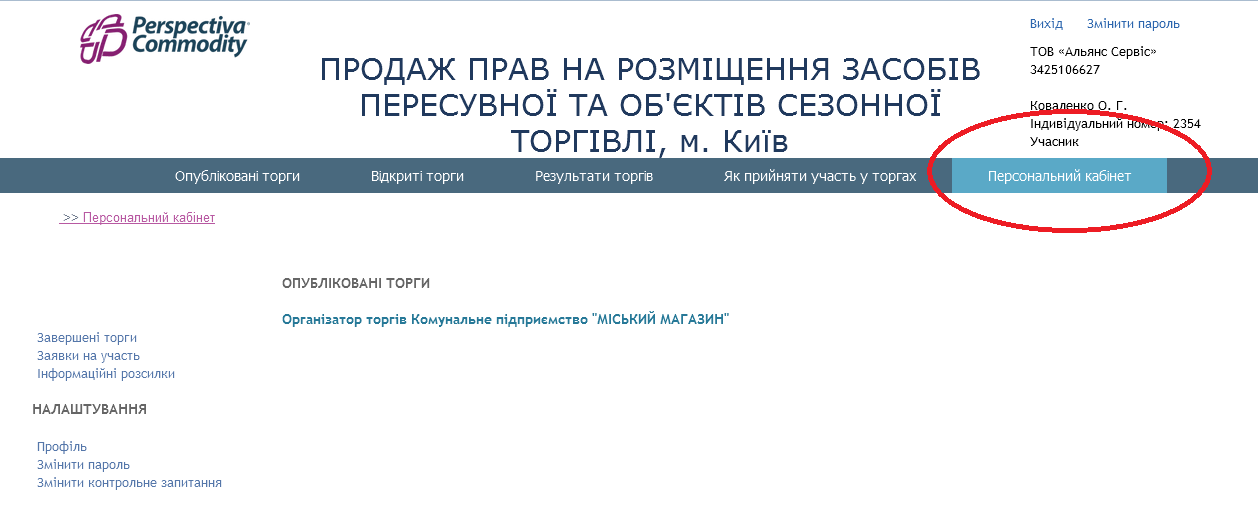 Рис.1 Інтерфейс Веб-терміналу зареєстрованого Заявника.Реєстрація в ЕТС БіржіПід час реєстрації створюється обліковий запис, за яким Заявник ідентифікується в ЕТС.Для участі у Торгах Заявнику необхідно пройти реєстрацію за прямим посиланням до Веб-терміналу: https://kmda.e-commodity.fbp.com.ua/  за посиланням «Реєстрація». (Рис. 2)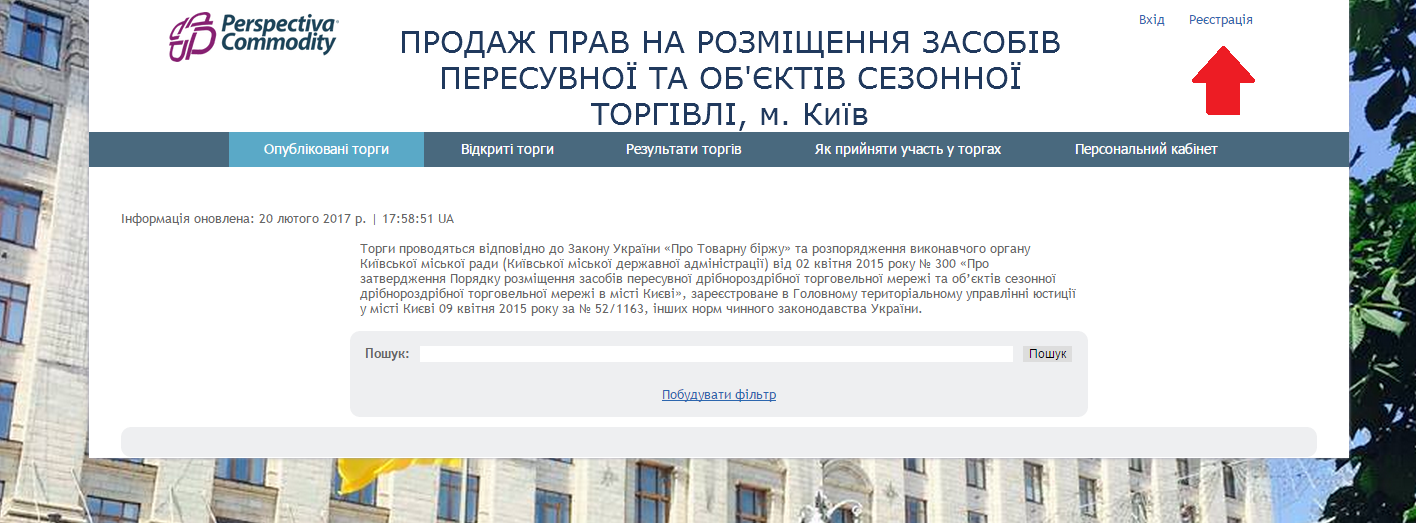 Рис. 2 Головна сторінка Веб-терміналу.Після чого необхідно натиснути посилання «Реєстрація учасника». Відкриється анкета в якій необхідно заповнити анкетні дані,  в обов’язковому порядку ті, що позначені «*»  (Рис. 3).В залежності від форми власності можна обрати анкету реєстрації як для фізичних осіб - підприємців так і для юридичних осіб.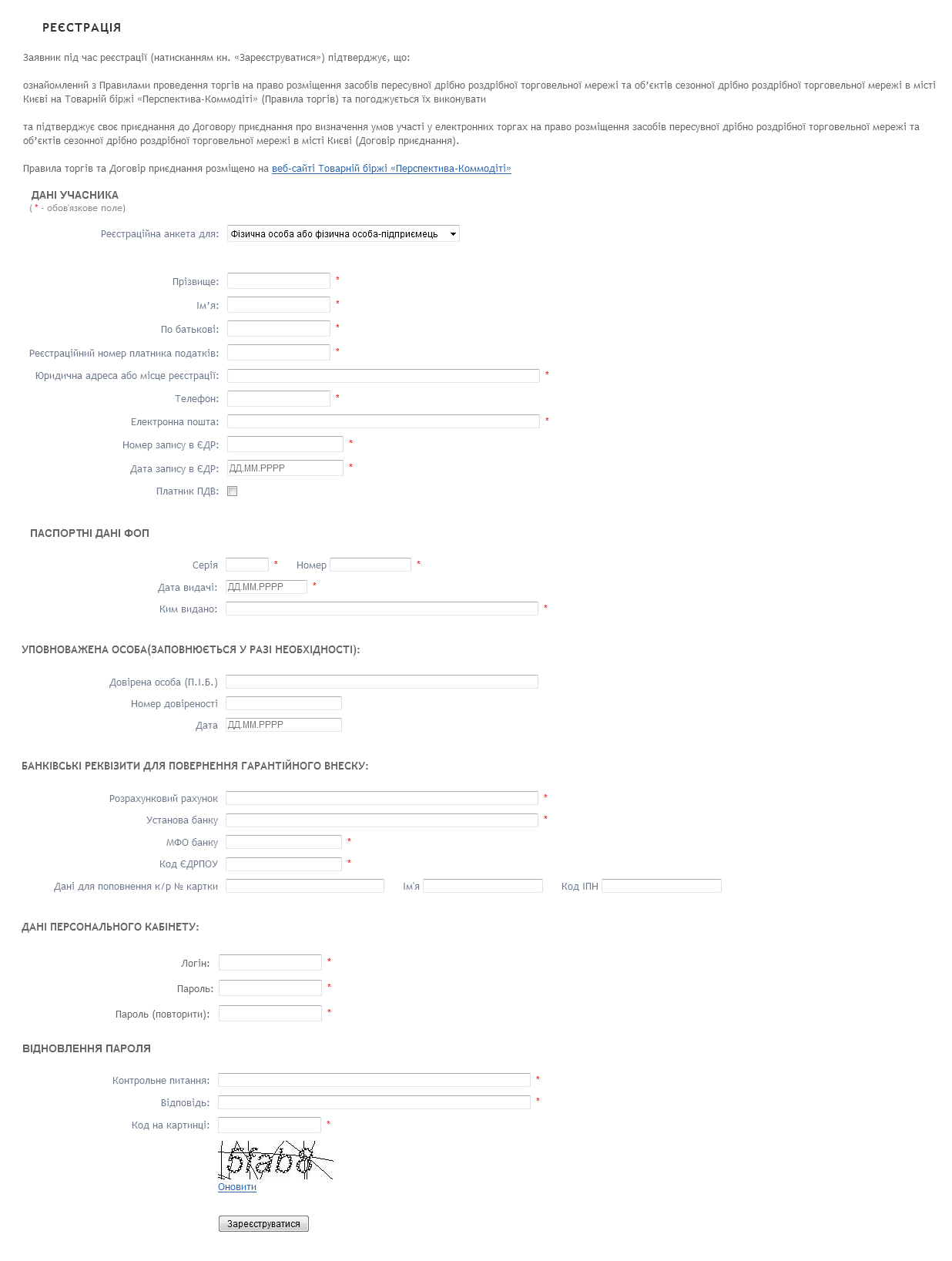 Рис. 3 Форма анкети  для внесення особистих даних.Для фізичних осіб-підприємців в полях з позначкою «*» заявник вказує наступні обов’язкові дані:- Прізвище;- ім’я;- По батькові;- Реєстраційний номер платника: - Код ІПН; - Юридична адреса або місце реєстрації: - місце проживання фізичної особи-підприємця;- Телефон;- Електрона пошта;- Номер запису в ЄДР;- Дата запису в ЄДР;- Паспортні дані: - Серія, Номер, Дата видачі, Ким видано;- Банківські реквізити: Розрахунковий рахунок, Установа банку, МФО банку, Код ЄДРПОУ – для повернення гарантійного внеску;- Логін;- Пароль;
- Пароль (Повторити);- Контрольне питання: - у випадках якщо забули пароль;- Відповідь на контрольне питання.Для юридичної особи в полях с позначкою «*»  заявник вказує наступні обов’язкові дані:- Скорочена назва: - скорочене найменування юридичної особи; - Повна назва: - повне найменування юридичної особи;- Ідентифікаційний код в ЄДРПОУ: - код ЄДРПОУ; - Юридична адреса або місце реєстрації: місцезнаходження юридичної особи;- Телефон;- Електрона пошта;- Номер документу, що підтверджує державну реєстрацію;- Дата запису в ЄДР:- Дані керівника: Прізвище; Ім’я; По батькові; - Паспортні дані (керівника):  - Серія, Номер, Дата видачі, Ким видано;- Банківські реквізити: Розрахунковий рахунок, Установа банку, МФО банку, Код ЄДРПОУ – для повернення гарантійного внеску;- Логін;- Пароль;
- Пароль (Повторити);- Контрольне питання: - у випадках якщо забули пароль;- Відповідь на контрольне питання.Після збереження анкети, на вказану Заявником електронну адресу буде відправлено листа приблизно такого змісту: (Рис. 4)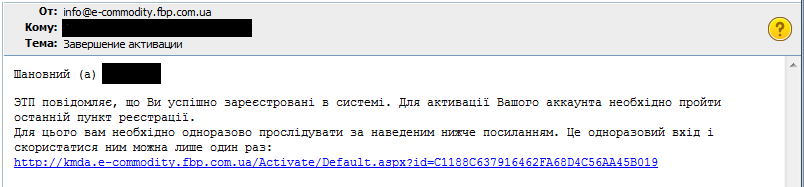 Рис. 4 Зміст листа.Будьте уважні, посилання діє одноразово! Після переходу з’явиться повідомлення про активацію аккаунта та в ЕТС Біржі автоматично з'явиться обліковий запис, яким Заявник зможе відразу ж скористатися для входу в свій Персональний кабінет Веб-терміналу.3. Вхід в ЕТС Біржі (авторизація)3.1 Авторизація персонального кабінету Учасника.Після переходу до Веб-терміналу за адресою https://kmda.e-commodity.fbp.com.ua/default.aspx Заявник потрапляє на головну сторінку.Для авторизації персонального кабінету з метою прийняття участі у Торгах Заявнику необхідно натиснути «Вхід» або «Персональний кабінет» (Рис. 5)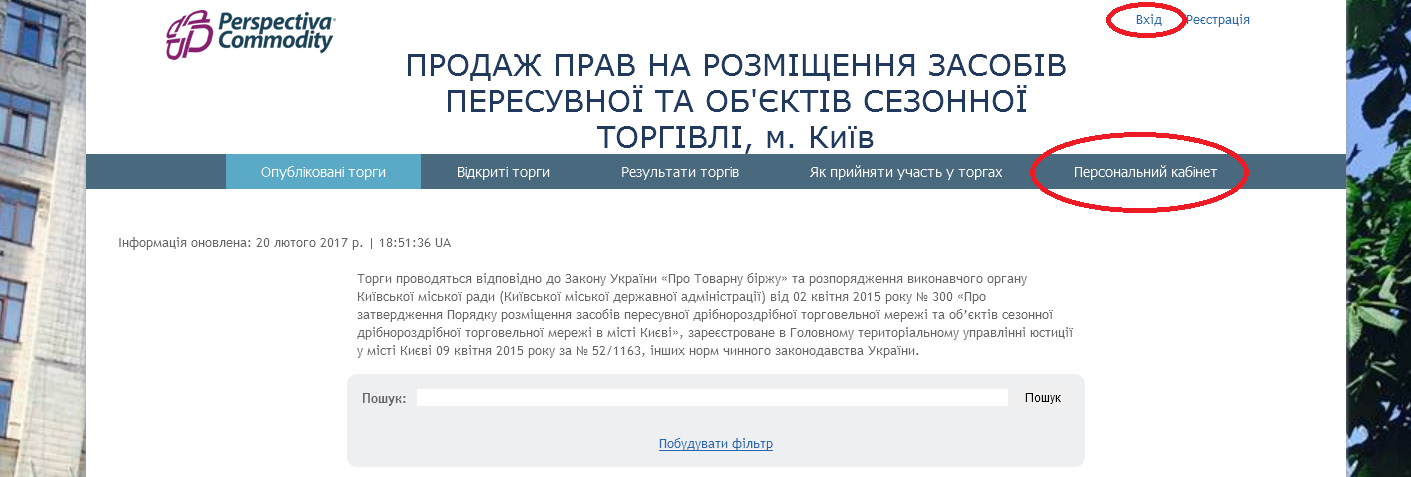 Рис. 5 Головна сторінка ЕТС Біржі.після чого з'явиться вікно активації, в якому потрібно ввести логін, пароль, що були вказані в анкеті при реєстрації та натиснути кнопку  «Прийняти» (Рис. 6)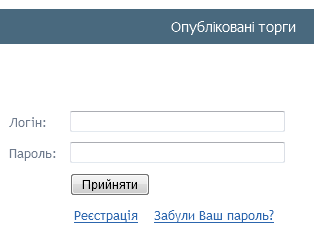 Рис. 6 Форма для входу в «Персональний кабінет»Якщо активація пройшла успішно, відкриється сторінка Персонального кабінету в Веб-терміналі, яка має наступний зовнішній вигляд: (Рис. 7)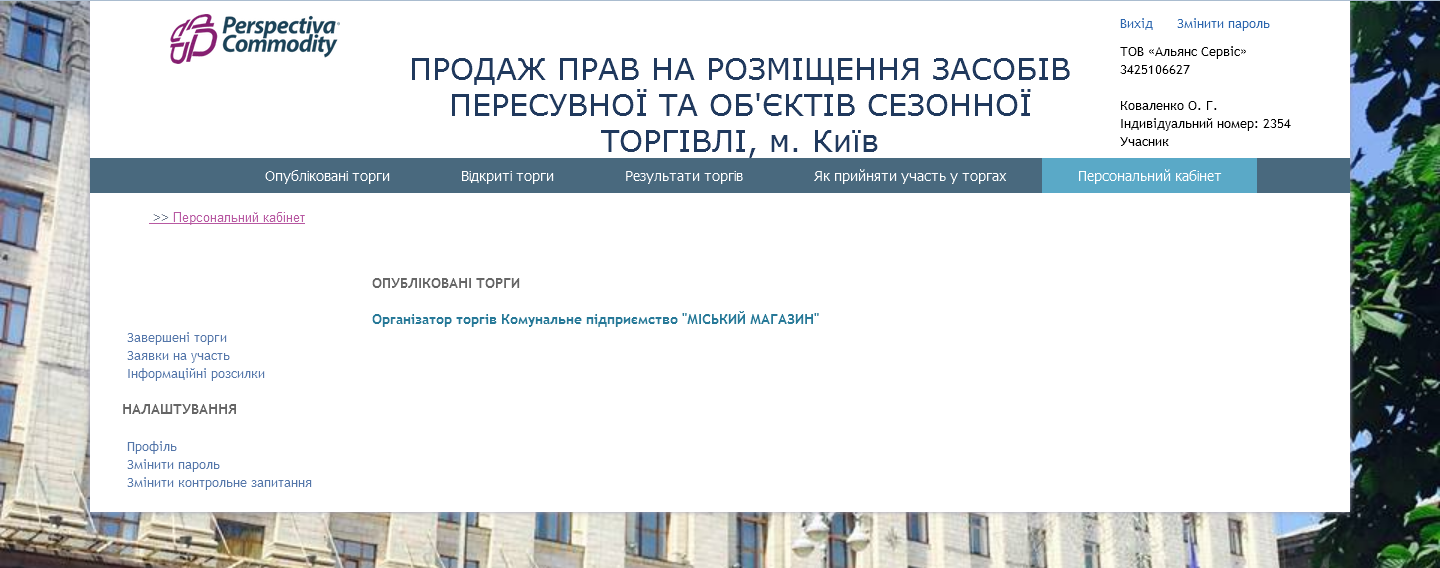 Рис. 7 Персональний кабінет Заявника.3.2  Авторизація Заявника який забув пароль.У разі, якщо обліковий запис Заявника вже було зареєстровано в ЕТС Біржі, але Заявник забув свій пароль – необхідно скористатися функцією Забули Ваш пароль?1. У вікні «Персональний кабінет» необхідно натиснути посилання Забули Ваш пароль? (Рис. 8)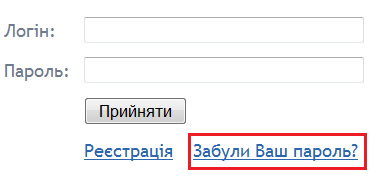 Рис. 8 Вікно «Персональний кабінет»2. Потім вказати Логін, та натиснути кнопку «Підтвердити». (Рис. 9)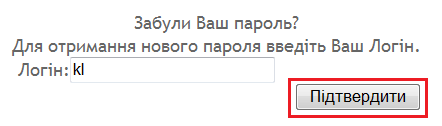 Рис. 9 Вікно для введення Логіну. Після чого Заявнику відкриється інша форма де необхідно надати відповідь на Контрольне питання(що були вказані у анкеті при реєстрації і ЕТС). (Рис. 10)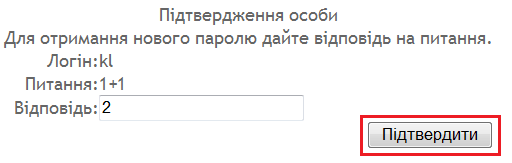 Рис. 10 Вікно для введення відповіді на контрольне питання.При наданні правильної відповіді на електронну пошту Заявника буде відправлено Новий пароль для входу в Персональний кабінет, який в подальшому можливо у будь-який момент змінити.4.  Пошук торгів розміщених в ЕТС.На головній сторінці ЕТС Біржі є можливість пошуку інформації по лоту за певними пошуковими критеріями. (Рис. 11)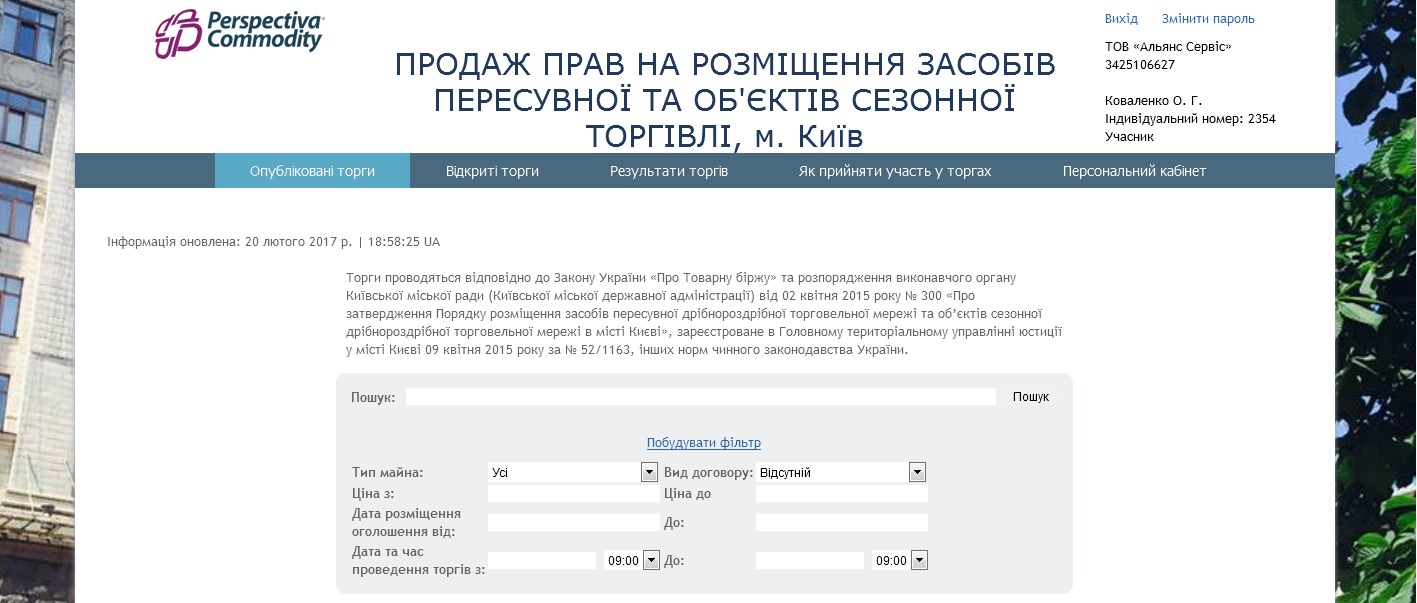 Рис. 11 Пошук відповідної інформації на головній сторінці ЕТС Біржі.Можливо  задати один або декілька параметрів пошуку:- Тип майна;- Вид договору;- Ціна з; - Ціна до; - Дата розміщення оголошення, від; - Дата розміщення оголошення, до; - Дата та час проведення торгів, з; - Дата та час проведення торгів, до; Щоб задати дату проведення торгів або дату розміщення оголошення, у відповідних полях пошуку необхідно обрати значення у календарі, або ввести дату з клавіатури (наприклад: 29.07.2015). Для відкриття календаря натиснути на відповідне поле лівою кнопкою миші.Щоб розпочати пошук за заданими параметрами, необхідно натиснути кнопку «Пошук» після чого відобразиться результат пошуку. (Рис. 12)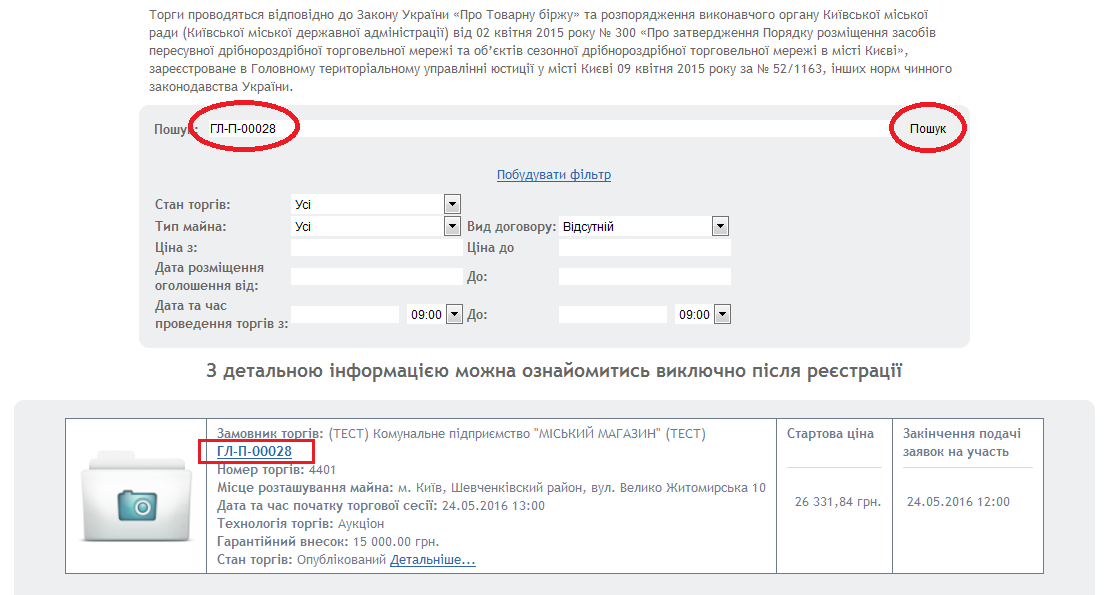 Рис. 12 Результат пошуку.Після відображення  результату пошуку,  для ознайомлення з детальною інформацією щодо об’єкту продажу, умов проведення Торгів та можливості прийняти участь у торгах необхідно натиснути посилання «Детальніше». (Рис. 13)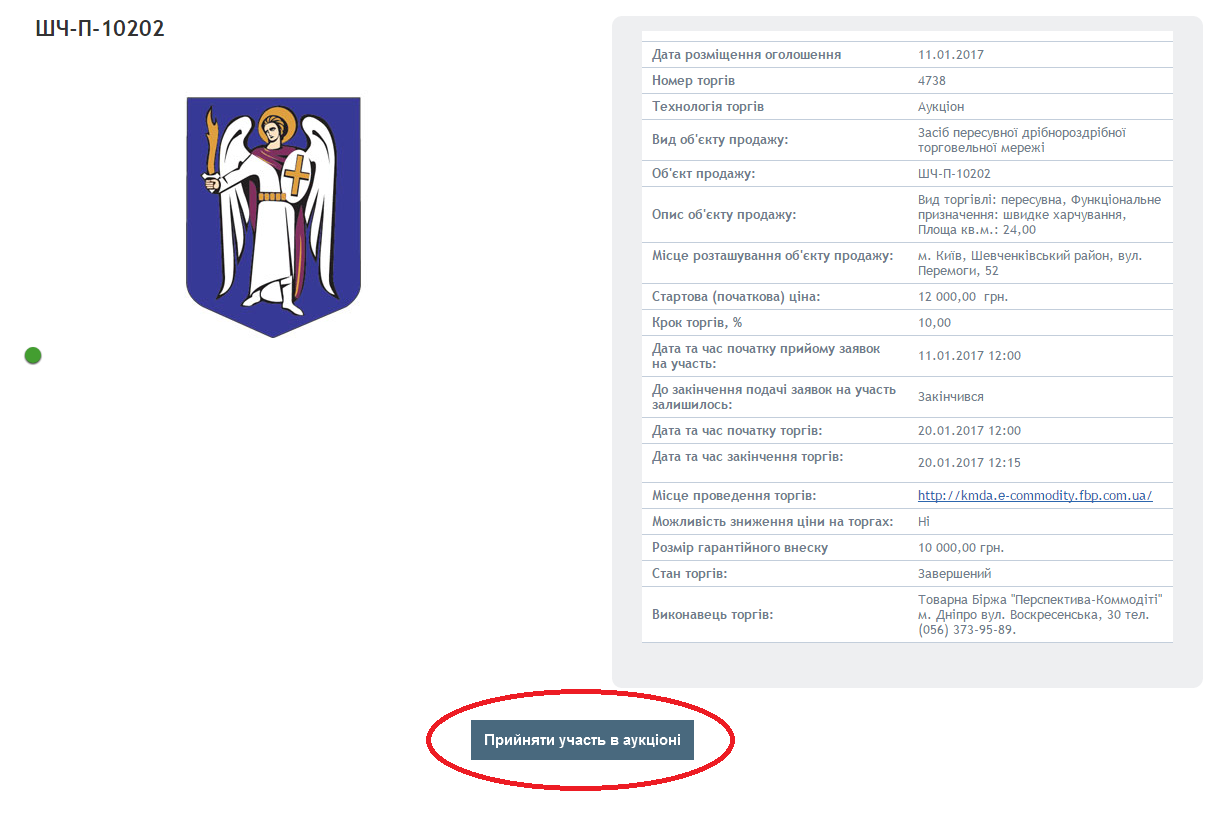 Рис. 13 Розгорнуте оголошення про торги з можливістю прийняти участь у торгах.5. Процедура допуску до торгівДля того щоб прийняти участь у Торгах в «Персональному кабінеті», де відображаються всі опубліковані торги, Заявник через кнопку «Перегляд» обирає лот, в якому бажає прийняти участь (Рис. 14) або через натискання на «Прийняти участь у торгах» на сторінці оголошення конкретного об’єкту продажу (Рис. 13).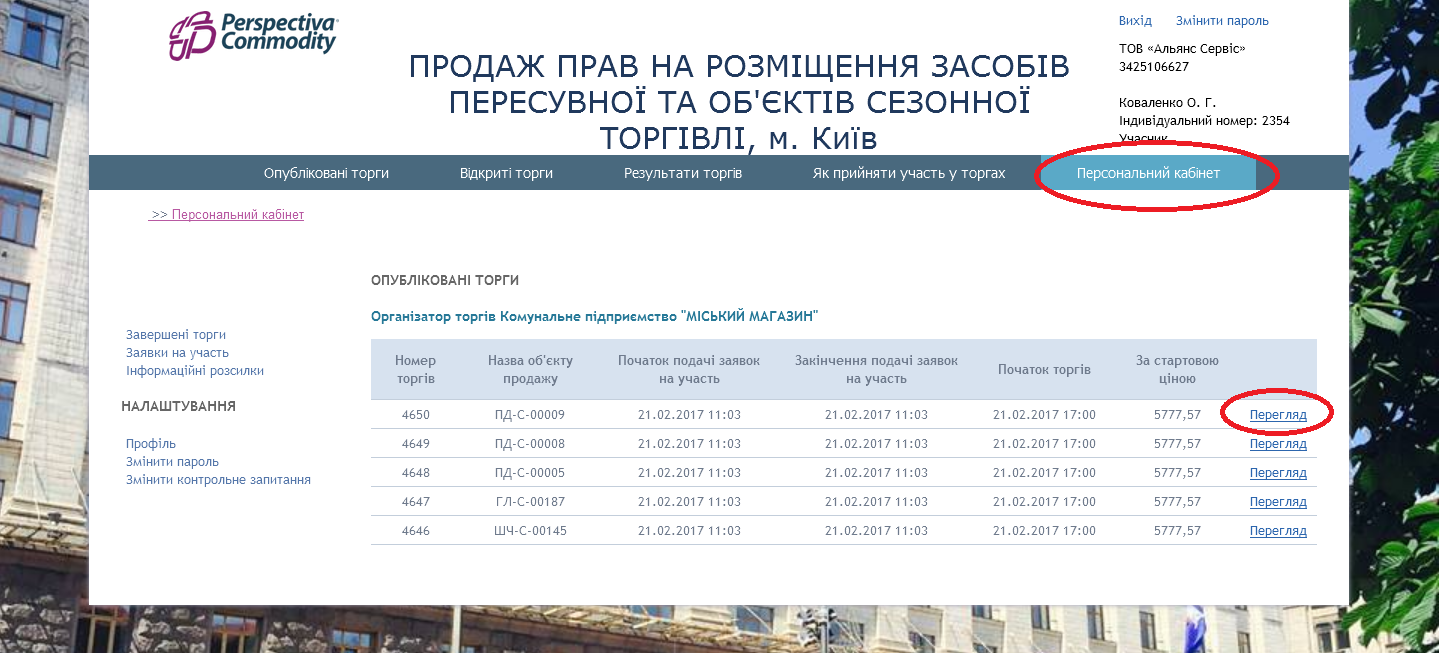 Рис. 14 Сторінка Персонального кабінету Учасника торгів.        Після чого відкриється сторінка з умовами проведення Торгів де натиснувши посилання «Документація до поточних торгів» (Рис. 15) Заявник має можливість ознайомитися з повідомленням про проведення торгів та документами які надані Організатором до Торгів, завантаживши їх до себе на локальний диск (Рис. 16).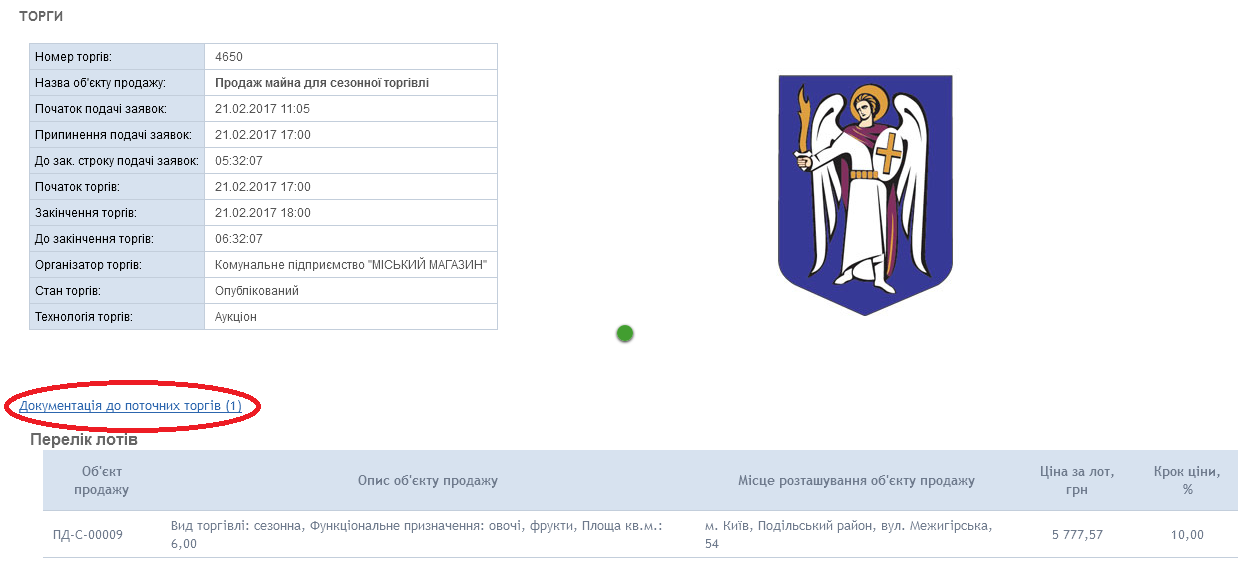 Рис. 15 Посилання для перегляду «Документація до поточних торгів».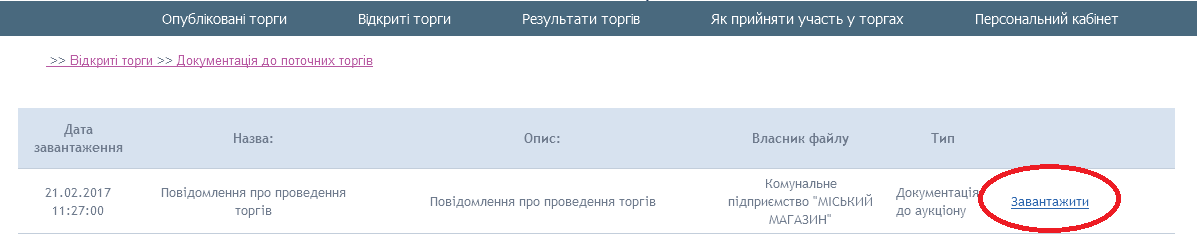 Рис. 16 Сторінка перегляду документації до поточних торгів.        Після ознайомлення з переліком документації і всіма умовами проведення Торгів Заявник подає заяву на участь шляхом натискання кнопки «Подати заяву» попередньо завантаживши для сформування заяви всі необхідні документи перелік яких визначено в Правилах проведення. Документи до моменту натискання Подати заяву можливо замінити (у випадках необхідності) скориставшись червоним хрестиком для видалення документу та повторного його завантаження. Документи відмічені позначкою обов’язкові для завантаження (Рис. 17).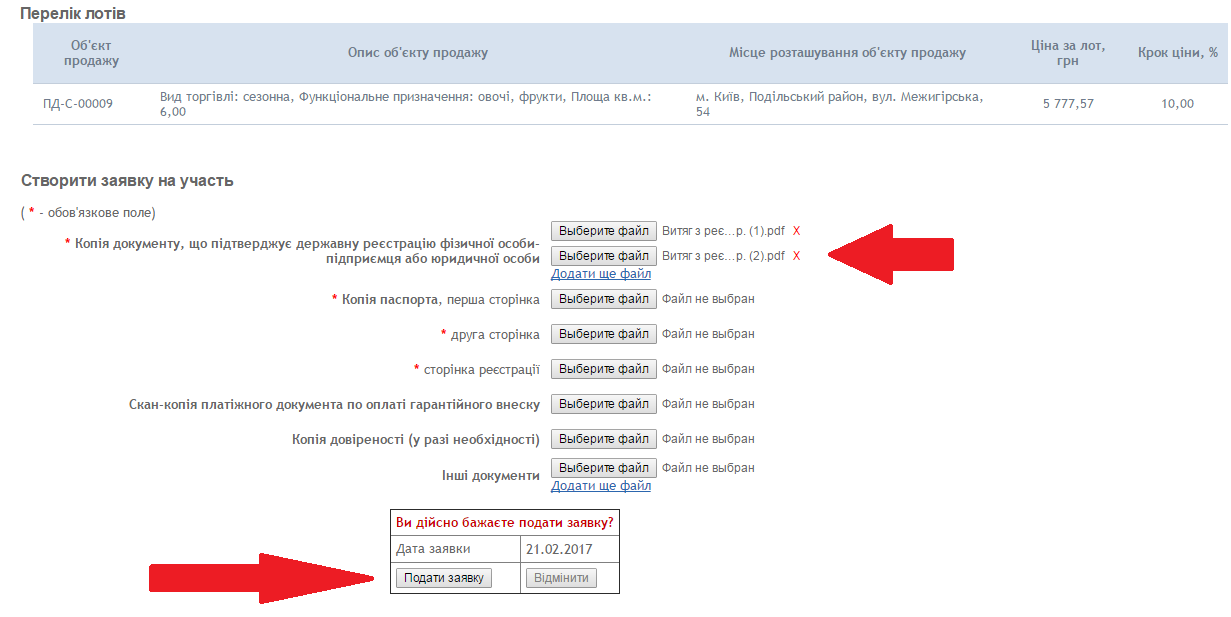 Рис. 17 Сторінка формування та подачі заяви на участь.      Подані Заявником заяви на участь у Торгах фіксуються (реєструються) автоматично в ЕТС Біржі в момент їх отримання. Організатор підтверджує в ЕТС прийняття на розгляд кожної заяви на участь у Торгах шляхом її відображення у Веб-терміналах Організатора, Заявника та Виконавця зі станом «Очікує розгляду», що означає – починаючи з цього часу Організатор та Виконавець має можливість перевіряти заяву на участь щодо її відповідності згідно Правил. Кожна заява на участь у Торгах реєструється у книзі реєстрації заяв на участь у Торгах за датою їх надходження в електронному вигляді. Кожній заяві на участь ЕТС присвоює Індивідуальний номер учасника відповідно до його черговості у книзі реєстрації отриманий автоматично під час реєстрації.      Якщо на момент подачі заяви на участь у торгах в електронному вигляді відсутні докази сплати гарантійного внеску або наявність копії довіреності (в окремих випадках), заява може бути подана без сканованих копій цих документів. В подальшому, до закінчення кінцевого строку подання заяви на участь у торгах в персональному кабінеті на сторінці подачі заяви на участь у торгах, є можливість додати до раніше завантажених копії цих документів обов’язково натискаючи при цьому «Завантажити».      Заявник має можливість відізвати свою заяву на участь до кінця строку подачі заяв на участь у Торгах у Веб-терміналі шляхом натискання кнопки «Відхилити заяву» (Рис. 18) та подати заново нову з оновленими документами, при цьому історія поданих документів зберігається на сторінці подачі заяв на участь.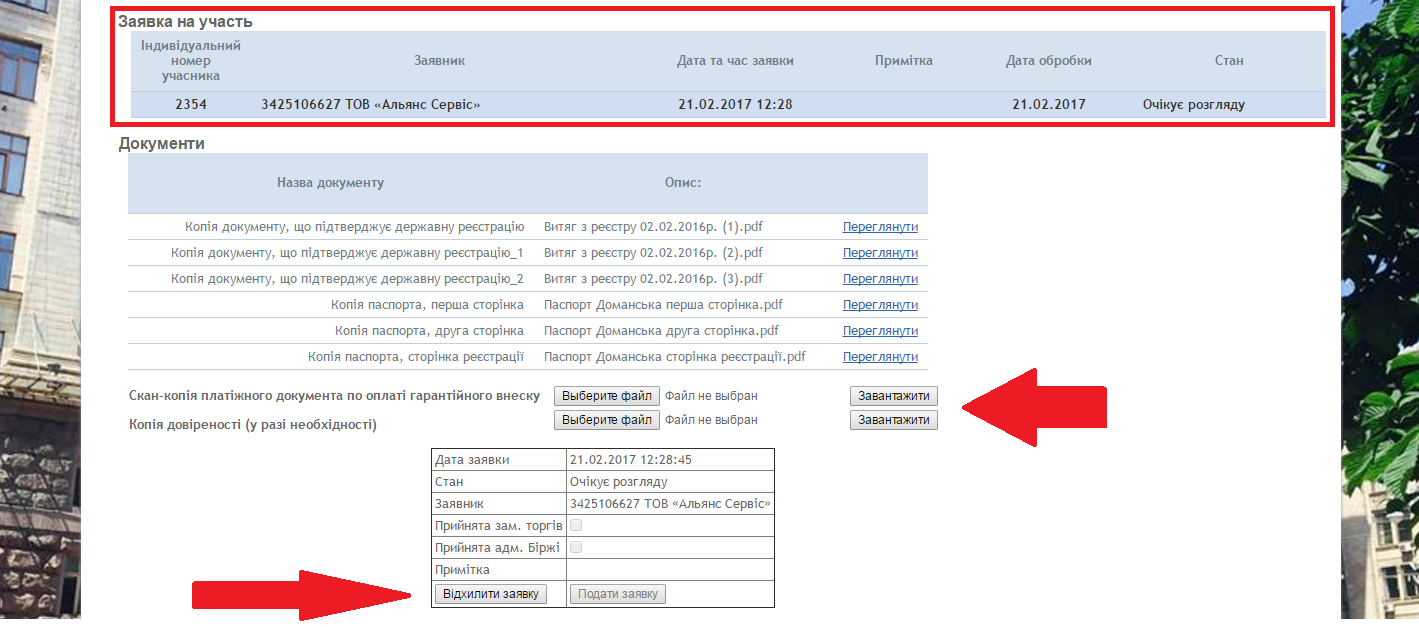 Рис. 18 Заява на участь зі станом Очікує розгляду.      Заява на участь у Торгах подається Заявником у Веб-терміналі у строк передбачений в оголошенні про проведення Торгів. Після завершення зазначеного строку подати заяву на  участь у Торгах або додати скановані копії документів до неї не можливо.      Заява вважається сформованою після отримання Організатором гарантійного внеску, після чого Організатор зобов’язаний розглянути заяву на участь в Електронних торгах не пізніше закінчення строку на подання заяв на участь у торгах.      У випадку невідповідності пакету документів Заявника встановленим вимогам або не сплати у зазначений строк гарантійний внеску, Організатор відмовляє Заявнику у допуску до Торгів попередньо вказавши причину відмови (Рис. 19).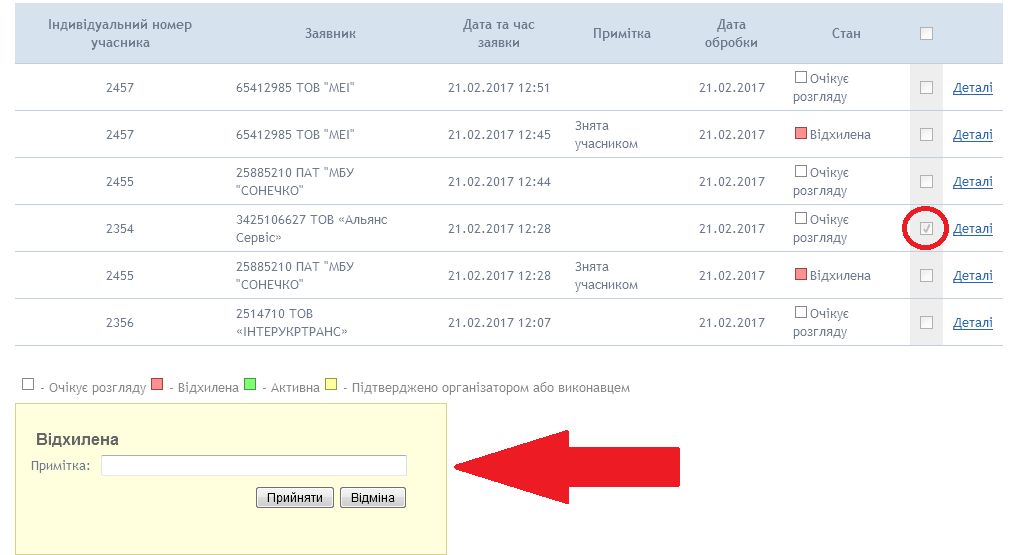 Рис. 19  У випадку невідповідності пакету документів Заявника     Результат допуску / відхилення Організатором та Виконавцем заяви на участь відображається у Веб-терміналі Заявника на сторінці для подачі заяви на участь та обов’язково шляхом відправленням Заявнику на електронну адресу відповідного листа повідомлення щодо допуску заяви на участь у Торгах. Якщо заява допущена, то її стан змінюється на «Допущена до торгів» (Рис.20), з цього моменту Заявник повноцінно набуває стан Учасника Аукціона.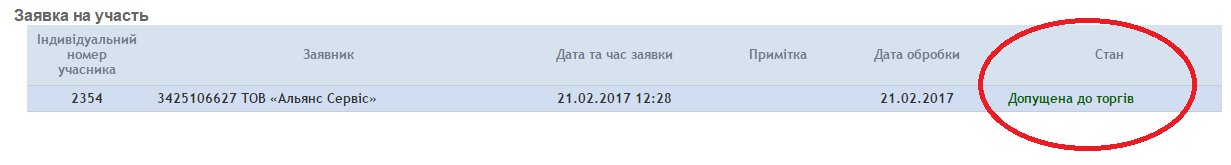 Рис. 20  Заявник повноцінно набув стану Учасника Аукціона.6. Проведення торговельної сесії     6.1 Подача цінових заявок у ТоргахТорговельна сесія проводиться у режимі он-лайн в ЕТС у строк, який визначено в оголошенні  про проведення Торгів. Прийняти участь зможуть виключно ті Учасники які прошли допуск до Торгів.Перша цінова заявка, надана Учасником Торгів може дорівнювати початковій ціні Лоту. Учасники Торгів можуть виставляти тільки такі Цінові заявки, ціна яких краща за поточну ціну за обраним Лотом на встановлений крок Торгів, у протилежному випадку Цінові заявки автоматично відхиляються ЕТС. Для виставлення Цінової заявки Учасник торгів у день проведення Торгів заходить в Персональний кабінет та обирає пункт меню «Відкриті торги» (Рис. 21).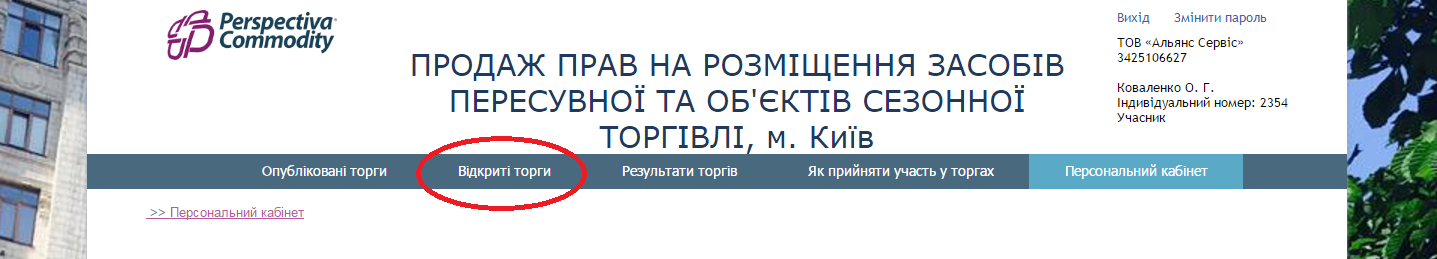 Рис. 21 Вибір «Відкриті торги»Після переходу на сторінку «Відкриті торги» Учасник бачить тільки перелік всіх відкритих торгів в яких приймає участь помічених синім кольором, але якщо натиснути «Показати всі торги» відобразиться перелік всіх лотів помічених червоним кольором, які відкриті тільки для перегляду. Для вибору необхідного Лоту для подачі цінової заявки необхідно натиснути посилання «Обрати» (Рис. 22). Порада: якщо Учасник приймає участь в декілька Лотах радимо посилання «Обрати» відкрити в різних вкладках одного и того ж Веб-браузера для одночасного спостерігання або участі у відкритих торгах!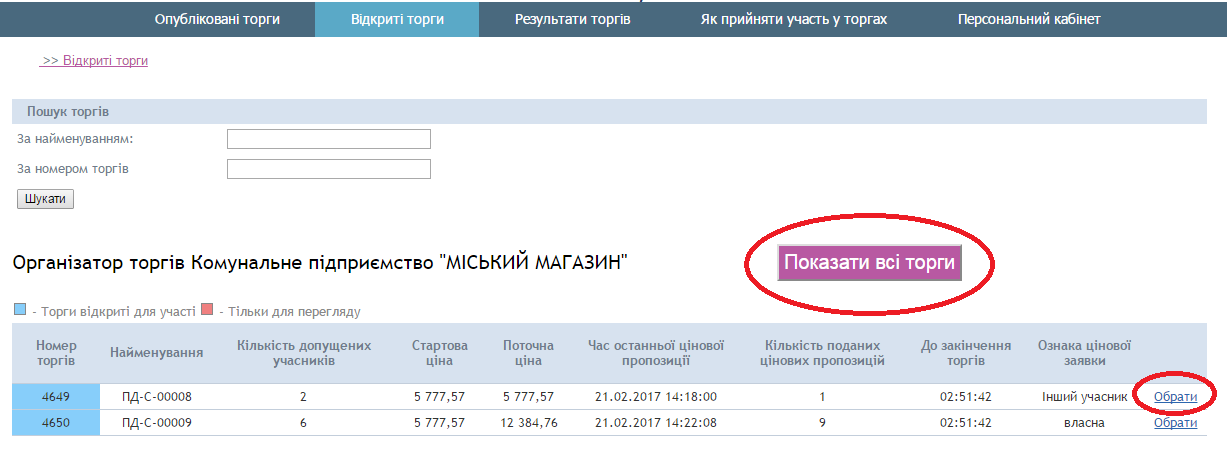 Рис. 22 Перелік відкритих торгів.Після чого відкриється сторінка для участі у торгах з коротким описом Лоту та лічильником зворотного відліку який сповіщає про залишок часу до закінчення Торговельної сесії. Для того щоб виставити Цінову заявку Учаснику необхідно натиснути на кнопку «Виставити ціну» (Рис. 23). Ціна актуальна на даний момент часу відображається біля кнопки «Виставити ціну».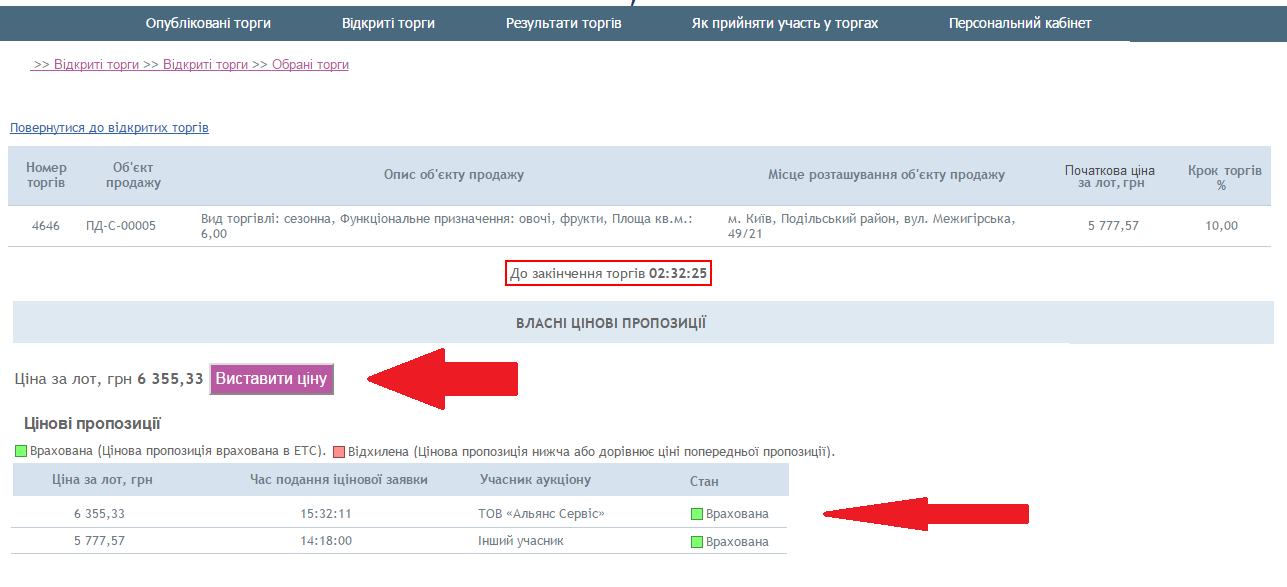 Рис. 23 Сторінка подачі Цінової заявки.УВАГА!!! Шановні Учасники у разі якщо у Вас виникли питання щодо неможливості виставлення цінової заявки в період проведення торговельної сесії, прохання переконатись що Вами використовується програмне забезпечення Windows або ще раз переглянути уважно Розділ 2 «Вимоги до робочого місця» або зателефонувавши до Адміністрації біржі т.(056)373-95-89.          Всі подані до ЕТС Цінові заявки фіксуються (реєструються) в ЕТС в момент їх отримання у журналу цінових заявок.  Учасник торгів бачить цінові заявки інших учасників  у знеособленому вигляді. Цінові заявки у Веб-терміналі групуються за найкращою ціною на конкретний момент часу. (див. вище рис. 23)Учасники торгів під час Торговельної сесії протягом встановленого часу  подають в ЕТС Цінові заявки. Кожна Цінова заявка, яка подана в останні 5 хвилин продовжує тривалість Торговельної сесії на 10 хвилин і так доти, поки не буде визначено Переможця торгів. Учасники торгів під час Торговельної сесії мають право неодноразово надавати Цінові заявки. Торги вважаються закінченими у разі, якщо в останні 5 хвилин не було подано жодної Цінової заявки.Подання Учасниками Торгів Цінових заявок два рази поспіль та після закінчення Торговельної сесії неможливо.Організатор та Виконавець торгів мають можливість спостерігати за ходом Торговельної сесії у знеособленому виді у журналі Цінових заявок.7. Оформлення результатів Торгів, формування протоколуПісля закінчення Торгів (з оголошенням Переможця торгів або закінчення Торгів без визначення Переможця) стан торгів змінюється і переходить у стан «До укладення договору» та результати яких можно переглянути натиснувши в головному меню ЕТС Біржі «Результати торгів». 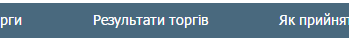 В ЕТС автоматично формується Протокол, перегляд та друк якого доступно в Веб-терміналі Організатору та Виконавцю торгів. Переможцем торгів визначається Учасник торгів, який під час проведення Торгів надав найкращу Цінову заявку. Переможець торгів у власному персональному кабінеті має можливість роздрукувати Протокол за умови якщо стан торгів «Завершений», для цього Переможець торгів в персональному кабінеті заходить на посилання «Завершені торги» (Рис. 24) після чого на сторінці через посилання «Перегляд» необхідно обрати Торги в яких Учасник став Переможцем (Рис. 25) та після чого натиснувши посилання «Протокол про проведення торгів та визначення переможця» (Рис. 26) роздруковує Протокол (Рис. 27).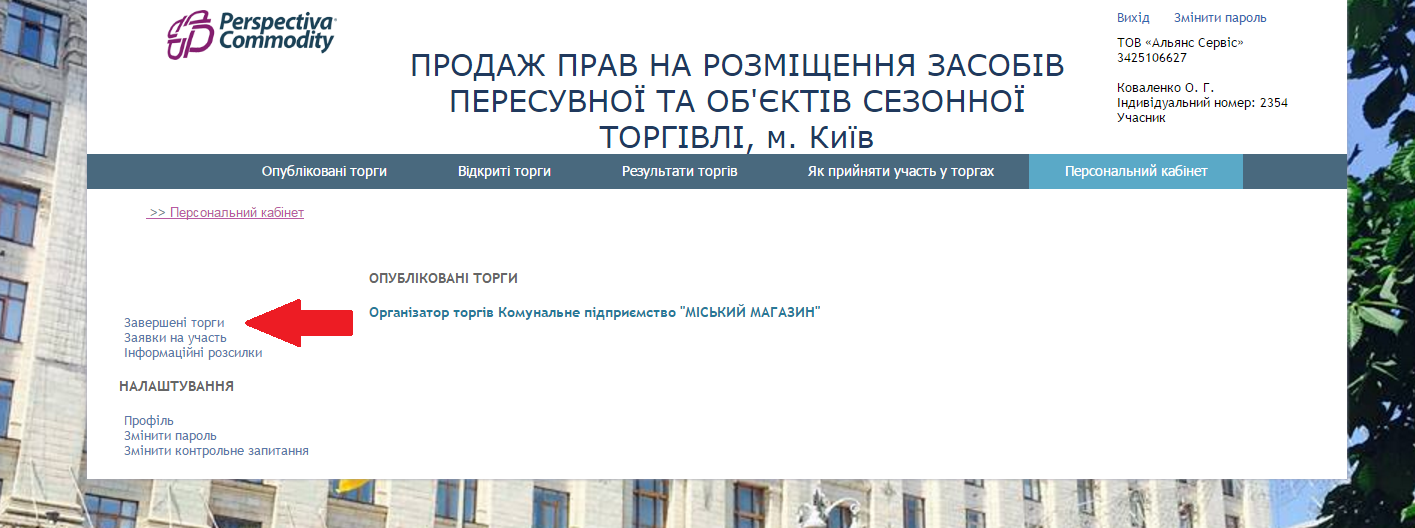 Рис. 24 Посилання «Завершені торги» на сторінці Персональний кабінет.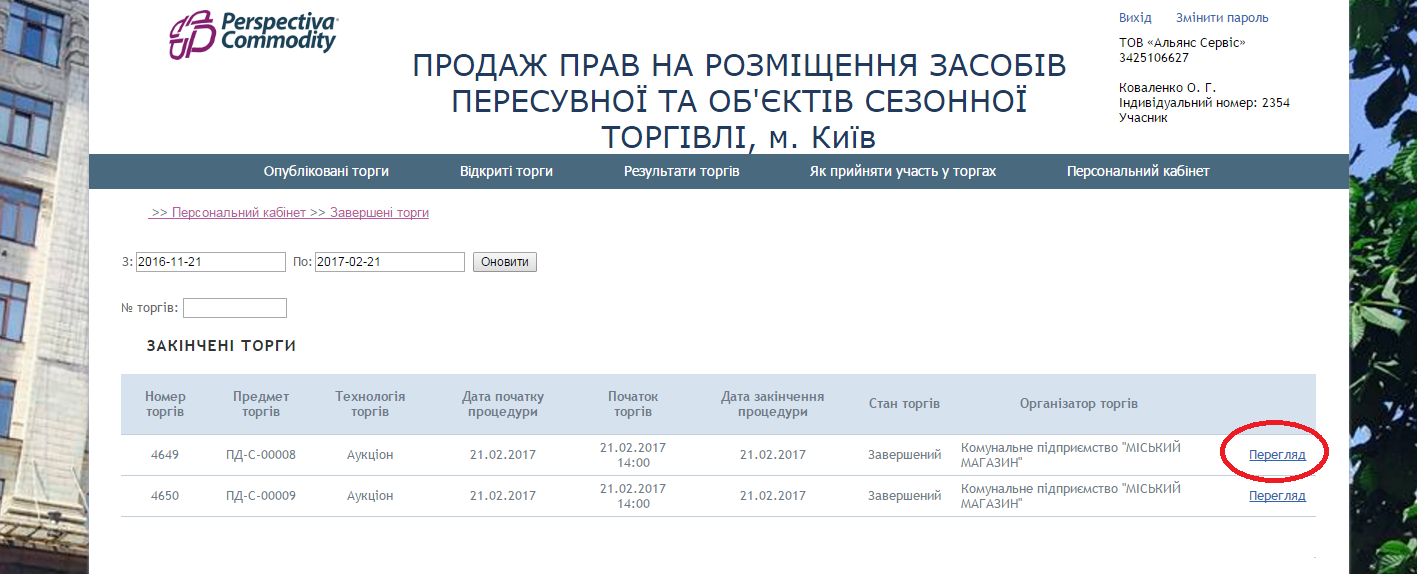 Рис. 25 Посилання «Перегляд» на сторінці «Завершені торги».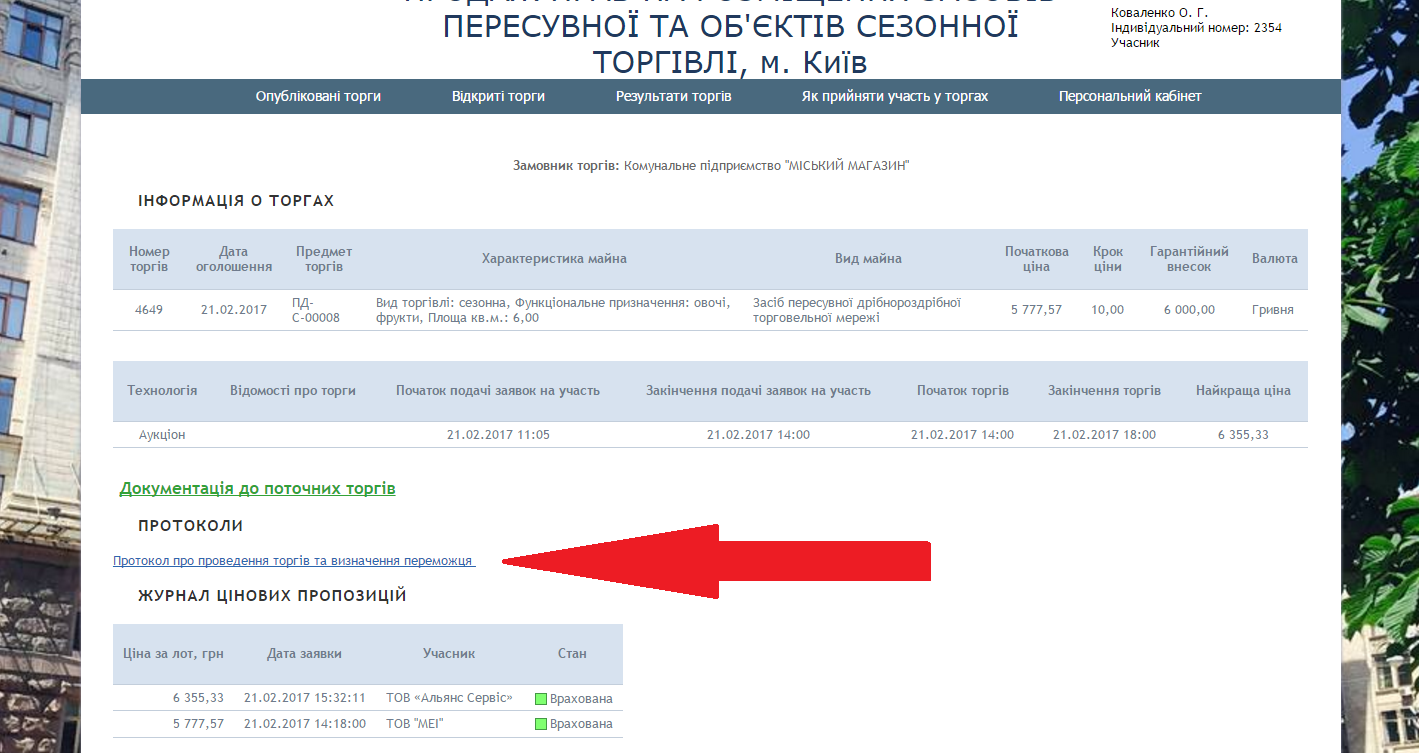 Рис. 26 Посилання для перегляду та друку Протоколу про проведення торгів та визначення переможця.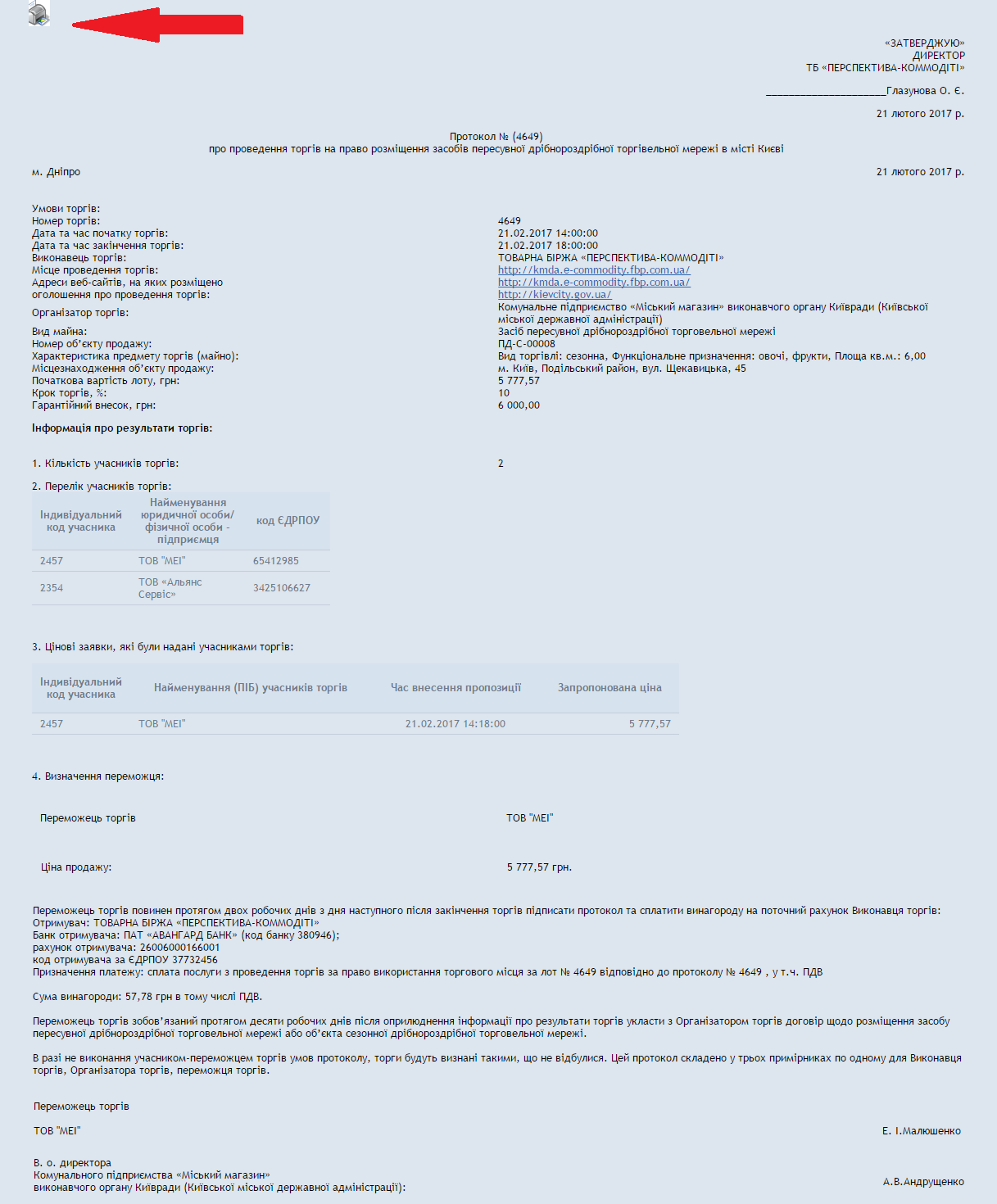 Рис. 27 Протокол торгів з можливістю роздрукувати.Якщо Переможець торгів не має можливості роздрукувати протокол, то він звертається до Виконавця за адресою:  м. Київ, вул. Льва Товстого, 9а, та отримує протокол в якому в тому числі вказані реквізити на сплату послуг Виконавця.Дякуємо за увагу!ДОДАТОК 3До Документації для проведення повторних торгівна право розміщення об’єктів сезонної дрібнороздрібної торговельної мережі в місті КиєвіДОГОВІР № ______________
щодо розміщення об’єкту сезонної дрібнороздрібної торговельної мережім. Київ								«__» __________ 2017 рокуКомунальне підприємство «Міський магазин» виконавчого органу Київської міської ради (Київської міської державної адміністрації) (надалі – Сторона 1), в особі __________________________________, який діє на підставі Статуту, з однієї сторони, та юридична особа (фізична особа – підприємець), _____________________________________________________________________, (повне найменування)надалі – Сторона 2, в особі  (посада, прізвище, ім'я, по батькові)який діє на підставі статуту (для юр.осіб) виписки з єдиного державного реєстру юридичних осіб та фізичних осіб-підприємців (для фіз.осіб)(назва документа, що визначає статус)з другої сторони, що іменуються разом - СТОРОНИ, керуючись розпорядженням виконавчого органу Київської міської ради (Київської міської державної адміністрації) від 02.04.2015 № 300 «Про затвердження Порядку розміщення засобів пересувної дрібнороздрібної торговельної мережі та об’єктів сезонної дрібнороздрібної торговельної мережі в місті Києві», зареєстрованим в Головному територіальному управлінні юстиції у місті Києві від 09.04.2015 № за № 52/1163, уклали цей договір про нижченаведене:1. ПРЕДМЕТ ДОГОВОРУ1.1. Сторона 2 на підставі протоколу про результати торгів від ________ №__________ отримує можливість провадити підприємницьку діяльність в об’єкті сезонної дрібнороздрібної торговельної мережі, який розміщується у визначеному згідно з пунктами 1.2 та 1.3 цього Договору місці (далі – МІСЦЕ) та отримує послуги з облаштування і утримання МІСЦЯ, а Сторона 1 надає послуги з облаштування та утримання МІСЦЯ на умовах, визначених цим Договором. 1.2. МІСЦЕ визначене відповідно до схеми розміщення об’єктів сезонної дрібнороздрібної торговельної мережі на території міста Києва, затвердженої розпорядженням виконавчого органу Київської міської ради (Київської міської державної адміністрації) від 14.04.15 № 365.1.3. МІСЦЕ знаходиться за адресою: вулиця, бульвар, проспект, провулок, узвіз, площа (зазначається необхідне), ________________________, буд. __, корп. ______.1.4. Об’єкт сезонної дрібнороздрібної торговельної мережі, що зазначений в пункті 1.1 цього Договору, має наступні характеристики:1.4.1.Функціональне призначення: _____________________________ .1.4.2. Загальна площа: ______________1.4.3. Опис архетипу (типової конструкції) Архетип – намет що зазначений в Додатку 2 цього Договору. 1.4.4. Режим роботи: з 8-00 до 21-00.2. ПЛАТА ЗА ОБЛАШТУВАННЯ ТА УТРИМАННЯ МІСЦЯ2.1. Плата за облаштування та утримання МІСЦЯ визначена за результатами торгів, затверджених протоколом про результати торгів від ________ № ___________і складає суму в розмірі: ________________________________________ гривні 00 копійок, в тому числі ПДВ (_______________________ гривні ____ копійок).2.2. Сторона 2 самостійно подає всі необхідні документи та укладає договір щодо пайової участі в утриманні об'єкта благоустрою відповідно до вимог рішення Київської міської ради від 24 лютого 2011 року № 56/5443 «Про затвердження Порядку визначення обсягів пайової участі (внеску) власників тимчасових споруд торговельного, побутового, соціально-культурного чи іншого призначення для здійснення підприємницької діяльності, засобів пересувної дрібнороздрібної торговельної мережі, власників (користувачів) майданчиків для харчування біля стаціонарних закладів ресторанного господарства в утриманні об’єктів благоустрою м. Києва та внесення змін до деяких рішень Київської міської ради» (далі – рішення Київської міської ради від 24 лютого 2011 року № 56/5443) та пункту 4 рішення Київської міської ради від 04 вересня 2014 року №62/62 «Про внесення змін до рішення Київської міської ради від 24 лютого 2011 року № 56/5443 «Про затвердження Порядку визначення обсягів пайової участі (внеску) власників тимчасових споруд торговельного, побутового, соціально-культурного чи іншого призначення для здійснення підприємницької діяльності, засобів пересувної дрібнороздрібної торговельної мережі в утриманні об'єктів благоустрою м. Києва та внесення змін до деяких рішень Київської міської ради» та деяких рішень Київської міської ради».2.3. Розмір плати за облаштування та утримання МІСЦЯ може бути змінено на вимогу однієї із СТОРІН у разі зміни відповідних цін і тарифів на підставі змін індексу інфляції, оприлюдненому (опублікованому) у встановленому порядку.2.4. Плата за облаштування та утримання МІСЦЯ у розмірі, зазначеному в пункті 2.1 цього Договору, сплачується Стороною 2 на рахунок Сторони 1 повною сумою єдиним платежем протягом 10 (десяти) робочих днів з дня підписання Сторонами цього Договору. 2.5. Гарантійний внесок, який був внесений Стороною 2 для участі в торгах, зараховується як частина плати за цим Договором та складає суму в розмірі __________ гривень _______копійок.3. ПРАВА ТА ОБОВ'ЯЗКИ СТОРІН3.1. Сторона 1 має право:3.1.1. вимагати від Сторони 2 своєчасної та в повному обсязі сплати платежів за облаштування та утримання МІСЦЯ на відповідний рахунок Сторони 1 згідно з реквізитами, зазначеними в главі 13 цього Договору, у розмірі та на умовах, визначених у цьому Договорі;3.1.2. проводити необхідний огляд та перевірку виконання Стороною 2 умов цього Договору та дотримання вимог Порядку розміщення засобів пересувної дрібнороздрібної торговельної мережі та об’єктів сезонної дрібнороздрібної торговельної мережі в місті Києві, затвердженого розпорядженням виконавчого органу Київської міської ради (Київської міської державної адміністрації) від 02.04.2015 № 300, зареєстрованого в Головному територіальному управлінні юстиції у місті Києві від 09.04.2015 № за № 52/1163.3.1.3. стягнути із Сторони 2 заборгованість з плати за облаштування та утримання МІСЦЯ та інші збитки, заподіяні нею невиконанням своїх зобов'язань за цим Договором, шляхом звернення стягнення на її кошти та майно в порядку, визначеному законодавством України та в односторонньому порядку розірвати цей Договір. 3.2. Сторона 1 зобов'язана:3.2.1.  забезпечити Стороні 2 можливість провадити підприємницьку діяльність в об’єкті сезонної дрібнороздрібної торговельної мережі, зазначеному в пункті 1.1 цього Договору;3.2.2. забезпечити облаштування та належне утримання МІСЦЯ; 3.2.3. забезпечити демонтаж (переміщення) самовільно розміщеного іншою особою об’єкту сезонної дрібнороздрібної торговельної мережі в МІСЦІ;3.2.4. передати протягом десяти робочих днів з дня укладення цього Договору інформацію про його укладення в Департамент містобудування та архітектури виконавчого органу Київської міської ради (Київської міської державної адміністрації).3.3. Сторона 2 має право:3.3.1. у випадку зміни містобудівної ситуації, державних будівельних норм, зміни у розташуванні інженерних мереж, що унеможливлює облаштування та утримання МІСЦЯ з метою діяльності в об’єкті  сезонної дрібнороздрібної торговельної мережі згідно з умовами цього Договору, за погодженням із Стороною 1 перемістити такий об’єкт тимчасово в інше місце, визначене Стороною 1 у письмовій формі, до закінчення строку зміни містобудівної ситуації, державних будівельних норм, зміни у розташуванні інженерних мереж;3.3.2. звернутися до Сторони 1 з клопотанням щодо відповідного зменшення плати за облаштування та утримання МІСЦЯ, якщо з незалежних від неї обставин змінилися умови, передбачені цим Договором, або істотно погіршився стан МІСЦЯ не з вини Сторони 2.3.4. Сторона 2 зобов'язана:3.4.1. вносити своєчасно та в повному обсязі плату за облаштування та утримання МІСЦЯ на відповідний рахунок Сторони 1 згідно з реквізитами, зазначеними в главі 13 цього Договору, у розмірі та на умовах, визначених у цьому Договорі;3.4.2. протягом 10 (десяти) робочих днів з дня підписання Сторонами цього Договору укласти щодо об’єкту сезонної дрібнороздрібної торговельної мережі, зазначеного в пункті 1.1 цього Договору, договір щодо пайової участі в утриманні об’єкта благоустрою відповідно до вимог рішення Київської міської ради від 24 лютого 2011 року № 56/5443; 3.4.3. надавати за вимогою працівників Сторони 1, уповноважених осіб Департаменту міського благоустрою та збереження природного середовища виконавчого органу Київської міської ради (Київської міської державної адміністрації), структурних підрозділів контролю за благоустроєм районних в місті Києві державних адміністрацій, комунального підприємства виконавчого органу Київської міської ради (Київської міської державної адміністрації) «Київблагоустрій» всю необхідну інформацію для перевірки вказаними особами дотримання Стороною 2 умов цього Договору та Порядку розміщення засобів пересувної дрібнороздрібної торговельної мережі та об’єктів сезонної дрібнороздрібної торговельної мережі в місті Києві, затвердженого розпорядженням виконавчого органу Київської міської ради (Київської міської державної адміністрації) від 02.04.2015 № 300, зареєстрованого в Головному територіальному управлінні юстиції у місті Києві від 09.04.2015 № за № 52/1163;3.4.4. самостійно сплачувати вартість фактично спожитих послуг постачальникам таких послуг, які надаються за окремими договорами, укладеними Стороною 2 з цими організаціями (електрична енергія тощо);3.4.5. не змінювати характеристики, функціональне призначення, загальну площу, та архетип об’єкту сезонної дрібнороздрібної торговельної мережі, що зазначено в п. 1.4. цього Договору;3.4.6. провадити підприємницьку діяльність в об’єкті сезонної дрібнороздрібної торговельної мережі, зазначеного в пункті 1.1 цього Договору, відповідно до встановленого режиму роботи та;3.4.7. забезпечити розміщення об’єкту сезонної дрібнороздрібної торговельної мережі у МІСЦІ;3.4.8. в разі прийняття рішення щодо Сторони 2 про припинення шляхом реорганізації чи ліквідації або порушенні щодо неї справи про банкрутство в господарському суді письмово повідомити про це Сторону 1 в 10-денний строк з дати прийняття відповідного рішення;3.4.9. письмово повідомити Сторону 1 в 5-денний строк про зміну поштових, розрахунково-платіжних та інших реквізитів;3.4.10. дотримуватись вимог розпорядження виконавчого органу Київської міської ради (Київської міської державної адміністрації) від 02.04.2015 № 300 «Про затвердження Порядку розміщення об’єктів сезонної дрібнороздрібної торговельної мережі та об’єктів сезонної дрібнороздрібної торговельної мережі в місті Києві», зареєстрованого в Головному територіальному управлінні юстиції у місті Києві від 09.04.2015 № за № 52/1163 та Правил благоустрою міста Києва, затверджених рішенням Київської міської ради від 25 грудня 2008 року №1051/1051.3.4.11. самостійно контролює стан фінансових розрахунків, що передбачені п. 2.1 та термін відповідно до п. 2.4 цього Договору.4. СТРОК ДІЇ ДОГОВОРУ4.1. Цей Договір набирає чинності з моменту підписання його СТОРОНАМИ та діє з «_____________» 2017 року до «15» жовтня 2017 року, а в частині сплати Стороною 2 плати за облаштування та утримання МІСЦЯ – до повного виконання своїх зобов’язань.4.2. Протягом п’яти робочих днів після закінчення кожного місяця  протягом строку дії цього Договору Сторони підписують відповідний Акт приймання-передачі послуг. 4.3. Закінчення строку дії цього Договору не звільняє Сторони від відповідальності за його порушення, яке мало місце під час дії цього Договору.5. ВІДПОВІДАЛЬНІСТЬ СТОРІН5.1. За несвоєчасну сплату платежів за облаштування та утримання МІСЦЯ Сторона 2 сплачує на користь Сторони 1 пеню в розмірі 0,5 % від розміру несплачених платежів за облаштування та утримання МІСЦЯ за кожний день прострочення.У випадку примусового стягнення несвоєчасно сплачених платежів за облаштування та утримання МІСЦЯ у порядку, встановленому законодавством України, зі Сторони 2 також стягуються у повному обсязі витрати, пов'язані з таким стягненням.5.2. Забороняється встановлення об’єкту сезонної дрібнороздрібної торговельної мережі на газонах, клумбах тощо, та здійснення  пошкоджень  зелених насаджень.   5.3. При невиконанні або порушенні однією із Сторін умов цього договору та з інших підстав, передбачених законодавчими актами України, Договір може бути розірваний достроково на вимогу однієї із Сторін відповідно до умов цього Договору або за рішенням суду.6. РОЗВ’ЯЗАННЯ СПОРІВ6.1. Спори за цим Договором між Сторонами розв'язуються шляхом проведення переговорів або в судовому порядку відповідно до чинного законодавства України.7. ФОРС-МАЖОРНІ ОБСТАВИНИ7.1. Сторони звільняються від відповідальності за невиконання або неналежне виконання зобов’язань за цим Договором у разі виникнення обставин непереборної сили, які не існували під час укладення цього Договору та виникли поза волею Сторін (дії надзвичайних ситуацій техногенного, природного або екологічного характеру, аварія, катастрофа, стихійне лихо, епідемія, епізоотія, війна тощо).7.2. Сторона, що не може виконувати зобов’язання за цим Договором унаслідок дії обставин непереборної сили, повинна не пізніше ніж протягом п’яти календарних днів з моменту їх виникнення повідомити про це іншу Сторону у письмовій формі. 7.3. Доказом виникнення обставин непереборної сили та строку їх дії є відповідні документи, що видаються уповноваженими на це органами.7.4. У разі, коли строк дії обставин непереборної сили продовжується більше ніж 30 календарних днів, кожна із Сторін в установленому порядку має право розірвати цей Договір. 8. ВІДНОВЛЕННЯ МІСЦЯ ТА УМОВИ ЙОГО ЗВІЛЬНЕННЯ8.1. У разі закінчення/припинення дії цього Договору або при його розірванні 
Сторона 2 зобов'язана залишити МІСЦЕ у стані, не гіршому, ніж в якому перебувало МІСЦЕ на момент укладення цього Договору, з урахуванням здійсненого Стороною 2 його благоустрою, елементи якого неможливо відокремити від МІСЦЯ без заподіяння йому шкоди.8.2. Вартість елементів благоустрою МІСЦЯ, встановлених (здійснених) Стороною 2 без згоди Сторони 1, які не можна відокремити без шкоди для МІСЦЯ, компенсації не підлягає.Сторона 2 вправі залишити за собою встановлені нею елементи благоустрою МІСЦЯ за рахунок власних коштів, якщо вони можуть бути відокремлені від МІСЦЯ без заподіяння йому шкоди.Елементи благоустрою МІСЦЯ, встановлені (здійснені) Стороною 2 за власні кошти, які неможливо відокремити від МІСЦЯ без заподіяння йому шкоди, залишаються у комунальній власності територіальної громади міста Києва.9. УМОВИ ЗМІНИ, РОЗІРВАННЯ ТА ПРИПИНЕННЯ ДІЇ ДОГОВОРУ 9.1. Усі зміни та доповнення до цього Договору оформляються в письмовій формі та вступають в силу з моменту підписання їх Сторонами.9.2. Одностороння відмова від цього Договору не допускається, крім випадків, передбаченими пунктами 3.1.3 та 9.5. цього Договору.9.3. Договір припиняється в разі:9.3.1. звернення Сторони 2 із заявою про розірвання Договору за 30 календарних днів до дати розірвання;9.3.2. за згодою Сторін, якщо інше не встановлено договором або законом;9.3.3. ліквідації Сторони 1 або Сторони 2;9.3.4. встановлення факту надання в документах, які подавались Стороною 2 для участі в торгах, недостовірних відомостей; 9.3.5. невиконання або систематичного неналежного виконання Сторонами умов цього Договору, в тому числі не виконання Стороною 2 пунктів1.4, 2.4, 3.4.1, 3.4.2 цього Договору.9.3.6. закінчення строку, на який його було укладено;9.3.7. банкрутства Сторони 2;	9.3.8. створення загрози здоров’ю або життю людей та/або заподіяння шкоди (майнової чи немайнової) третім особам у результаті погіршення технічного стану об’єкту сезонної дрібнороздрібної торговельної мережі, зазначеного в пункті 1.1 цього Договору, що підтверджується документами, складеними у встановленому порядку уповноваженими на це органами;9.3.9. укладення Стороною 2 договору (контракту, угоди) щодо використання МІСЦЯ іншою юридичною чи фізичною особою без попереднього письмового дозволу Сторони 1;9.3.10. у разі виявлення факту використання МІСЦЯ не за цільовим призначенням;9.3.11. у разі виявлення об’єкта сезонної дрібнороздрібної торговельної мережі встановленого не в зазначеному цим Договором Місці  та/або встановлено з порушення законів і нормативно-правових актів України, а також порушення пункту 5.2. цього Договору;9.3.12. за рішенням суду на вимогу однієї із Сторін у разі істотного порушення цього Договору другою Стороною та в інших випадках, встановлених Договором або законом;9.3.13. в інших випадках, передбачених чинним законодавством України.9.4. На вимогу однієї із СТОРІН цей Договір може бути достроково розірвано за рішенням суду, господарського суду у разі невиконання або неналежного виконання СТОРОНАМИ своїх зобов'язань та з інших підстав, передбачених законодавчими актами України.9.5. За наявності підстав для розірвання Договору, зазначених в пункті 9.3 цього Договору, Сторона 1  має право в односторонньому порядку розірвати цей Договір шляхом направлення Стороні 2 не менше ніж за 10 календарних днів до дати розірвання Договору письмового повідомлення із зазначенням підстав розірвання, а об’єкт сезонної дрібнороздрібної торговельної мережі, що розміщується згідно з цим Договором, підлягає демонтажу з МІСЦЯ протягом 2 (двох) календарних днів з дня отримання Стороною 2 відповідного письмового повідомлення.  9.6. У випадку розірвання Договору кошти, сплачені Стороною 2 за цим Договором, не повертаються.10. ОСОБЛИВІ УМОВИ10.1. Сторона 2 не має права передавати свої зобов'язання за цим Договором та надавати МІСЦЕ іншій особі без попередньої письмової згоди Сторони 1.Сторона 2 не має права укладати договори (контракти, угоди), у тому числі про спільну діяльність, пов'язані з будь-яким використанням МІСЦЯ іншою юридичною чи фізичною особою, без попереднього письмового дозволу Сторони 1.10.2. МІСЦЕ повинне використовуватися Стороною 2 тільки за цільовим призначенням, обумовленим в п. 1.1 цього Договору.	10.3. У разі виявлення факту порушення п. 10.1. та/або п. 10.2. цього Договору є підставою для дострокового розірвання цього Договору згідно з п. 9.3 цього Договору.10.4. Ненадання чи несвоєчасне надання в строк, зазначений в пункті 4.2. цього Договору, підписаного Стороною 2 Акт приймання-передачі послуг з облаштування та утримання МІСЦЯ, Сторони трактують як згоду прийняття Стороною 2 послуг за цим  Договором належним чином і в повному обсязі, та стверджують, що Сторона 2  погоджується зі своїми фінансовими зобов’язаннями по розрахункам за надані послуги з облаштування та утримання МІСЦЯ.11. ПРИКІНЦЕВІ ПОЛОЖЕННЯ11.1. У разі зміни Стороною своїх реквізитів (адреси, телефонів, керівництва), Сторона повинна попередити про це іншу Сторону протягом 5 робочих днів з дня настання таких змін.11.2. Сторони погоджуються, що Сторона 1 має право поширювати в засобах масової інформації, а також надавати іншим органам державної влади та місцевого самоврядування інформацію про порушення Стороною 2 умов цього Договору.11.3. У разі зміни містобудівної ситуації, проведення реконструкції, ремонту, будівництва на МІСЦІ, об’єкт сезонної дрібнороздрібної торговельної мережі, зазначений в пункті 1.1 цього Договору, підлягає демонтажу з МІСЦЯ протягом 2 (двох) календарних днів з дня виникнення таких обставин на підставі вимоги уповноваженого органу або посадової особи на строк виникнення таких обставин.У такому випадку Сторона 1 письмово погоджує Стороні 2 місце тимчасового розміщення об’єкту сезонної дрібнороздрібної торговельної мережі, зазначеного в пункті 1.1 цього Договору, на умовах цього Договору.11.4. Цей Договір складений українською мовою в двох примірниках: по одному примірнику для кожної із Сторін. Кожний з примірників має однакову юридичну силу.12. ДОДАТКИ12.1. Додатки до цього Договору є його невід'ємною та складовою частиною.12.2. До цього Договору додаються:12.2.1. Схема прив’язки (розміщення) МІСЦЯ, зазначеного в пункті 1.3 цього Договору.12.2.2. Вимоги чинного законодавства України, яких необхідно дотримуватись під час здійснення роздрібної торгівлі через об’єкт сезонної дрібнороздрібної торговельної мережі (Додаток №1 до Договору).12.2.3. Архетип та зовнішній вигляд об’єкту сезонної дрібнороздрібної торгівельної мережі (Додаток №2 до Договору).13. ЮРИДИЧНІ АДРЕСИ ТА БАНКІВСЬКІ РЕКВІЗИТИ СТОРІНДодаток № 1 до Договорувід ________ №__________________Вимоги чинного законодавства України, яких необхіднодотримуватись під час здійснення роздрібної торгівлі черезоб’єкт сезонної дрібнороздрібної торговельної мережі1. Під час здійснення роздрібної торгівлі через об’єкти сезонної дрібнороздрібної торговельної мережі суб'єкти господарювання повинні дотримуватися вимог законів України «Про захист прав споживачів», «Про споживчу кооперацію», «Про забезпечення санітарного та епідемічного благополуччя населення», «Про безпечність та якість харчових продуктів», «Про застосування реєстраторів розрахункових операцій у сфері торгівлі, громадського харчування та послуг», «Про благоустрій населених пунктів», Порядку провадження торговельної діяльності та правил торговельного обслуговування на ринку споживчих товарів, затверджених постановою Кабінету Міністрів України від 15 червня 2006 року №833, Єдиних правил ремонту і утримання автомобільних доріг, вулиць, залізничних переїздів, правил користування ними та охорони, затверджених постановою Кабінету Міністрів України від 30 березня 1994 року № 198, Правил дорожнього руху, затверджених постановою Кабінету Міністрів України від 10 жовтня 2001 року № 1306, Правил роботи дрібнороздрібної торговельної мережі, затверджених наказом Міністерства зовнішніх економічних зв’язків і торгівлі України від 08 липня 1996 року № 369, зареєстрованим в Міністерстві юстиції України 23 липня 1996 року за №372/1397, інших нормативно-правових актів, які регулюють торговельну діяльність, ДБН В.2.3-7-2010 «Споруди транспорту. Метрополітени», а саме:1.1. Суб'єкти господарювання повинні мати:- документ про взяття на облік як платника податку;- документ щодо правовідносин між суб’єктом господарювання та працівником;- інформаційний талон про сплату пайової участі (повинен бути розміщений на фасаді об’єкту сезонної дрібнороздрібної торговельної мережі з забезпеченням зчитування спеціального коду інформаційного талона про сплату пайової участі).1.2. Працівники, які безпосередньо здійснюють продаж продовольчих товарів із об’єктів сезонної дрібнороздрібної торговельної мережі, на товари, одержані для продажу, повинні мати: - документи про надходження товарів до продажу (товарно-транспортні накладні, прибутково-видаткові накладні, приймальні акти тощо із зазначенням назви, сорту, кількості, ціни та загальної вартості товару);- документи, що засвідчують відповідність якості товарів вимогам нормативних документів (для імпортних товарів – копії сертифікатів, викладені мовою країни-експортера і українською або російською мовою та завірені печаткою суб'єкта господарювання, від якого одержані ці товари);- копії гігієнічних висновків; - ярлики (цінники) або покажчики цін.1.3. Суб'єкти господарювання – власники (користувачі) об’єктів сезонної дрібнороздрібної торговельної мережі зобов'язані мати на всі товари, що реалізуються в цих засобах, зазначені вище документи.1.4. Забороняється продаж: продовольчих товарів, якщо при їх продажу відсутні умови для дотримання санітарних норм і правил, а також для додержання температурних режимів, умов зберігання та продажу цих товарів (в тому числі шаурми, курей гриль);нефасованих і неупакованих продовольчих товарів з неспеціалізованого транспорту, крім морозива; алкогольних та слабоалкогольних напоїв, пива  та тютюнових виробів;технічно складних та великогабаритних товарів; тканин, взуття (крім домашнього та робочого), швейних виробів (крім робочого одягу і головних уборів для літнього сезону) та виробів верхнього трикотажу, що потребують примірювання; дорогоцінних металів, коштовного каміння та виробів з них; вогненебезпечних товарів побутової хімії, піротехнічних іграшок, паливно-мастильних матеріалів; об'єктів санітарних заходів, вимоги до обігу яких заборонено законодавчими актами; товарів, вільна реалізація яких заборонена, а також тих, що не мають відповідного маркування, належного товарного вигляду, на яких строк придатності не зазначено або зазначено з порушенням вимог нормативних документів, строк придатності яких минув, а також тих, що надійшли без документів, передбачених законодавством, зокрема, які засвідчують їх якість та безпеку.1.5. Всі працівники, які здійснюють торгівлю із об’єктів сезонної дрібнороздрібної торговельної мережі, повинні обов'язково проходити інструктаж з питань охорони праці, протипожежної безпеки, санітарного мінімуму, додержання вимог нормативних документів та актів щодо продажу товарів і торговельного обслуговування споживачів, бути охайно  одягнені, додержуватися правил особистої гігієни (обов’язково застосовувати одноразові рукавички та посуд одноразового використання під час продажу продуктів харчування і напоїв на розлив), тримати робоче місце та навколишню територію в належному санітарному  стані, не палити на робочому місці, бути з споживачами ввічливими, а також повинні мати при собі паспорт, який пред’являється на вимогу службових осіб органів контролю і нагляду та правоохоронних органів.Суб'єкт господарювання несе відповідальність за дотримання працівниками, які здійснюють торгівлю із об’єктів сезонної дрібнороздрібної торговельної мережі, нормативних документів та актів щодо продажу товарів та торговельного обслуговування споживачів. 1.6. Працівники, які безпосередньо здійснюють продаж продовольчих товарів із об’єктів сезонної дрібнороздрібної торговельної мережі, підлягають в установленому порядку обов'язковому систематичному медичному обстеженню, результати якого заносяться в їх особисті медичні книжки, що зберігаються на робочих місцях працівників.Особи, які не пройшли своєчасно чергове медичне обстеження, до роботи не допускаються.1.7. На робочому місці продавця встановлюється табличка із зазначенням його прізвища, імені та по батькові, а також відомостей про суб'єкта господарювання, що організував торгівлю: для юридичної особи – найменування, місцезнаходження і номери телефону, для фізичної особи – підприємця – прізвище, ім'я та по батькові. Усі відомості оформляються відповідно до законодавства про мови.1.8. Об’єкти сезонної дрібнороздрібної торговельної мережі повинні бути забезпечені відповідним інвентарем та обладнанням, а у разі здійснення продажу продовольчих товарів, що швидко псуються, холодильним устаткуванням.1.9. Забороняється продаж харчових продуктів і напоїв із застосуванням посуду одноразового використання при відсутності ємкості для його збору та подальшої утилізації, а також повторне використання цього посуду.Додаток № 2 до Договорувід________№_______________Архетип та зовнішній
 вигляд об’єкту сезонної дрібнороздрібної торгівельної мережі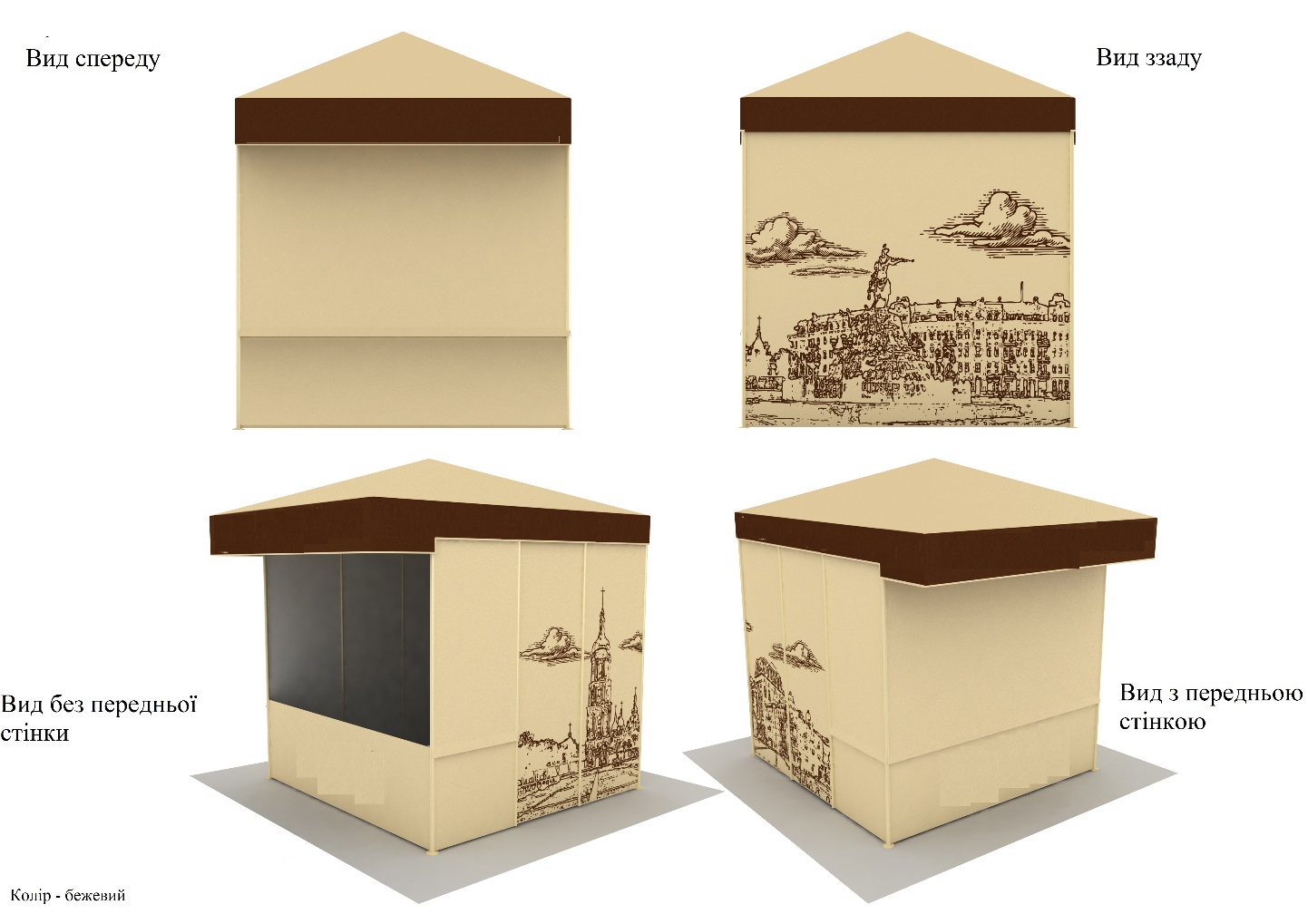 ДОДАТОК 4До Документації для проведення повторних торгівна право розміщення об’єктів сезонної дрібнороздрібної торговельної мережі в місті Києві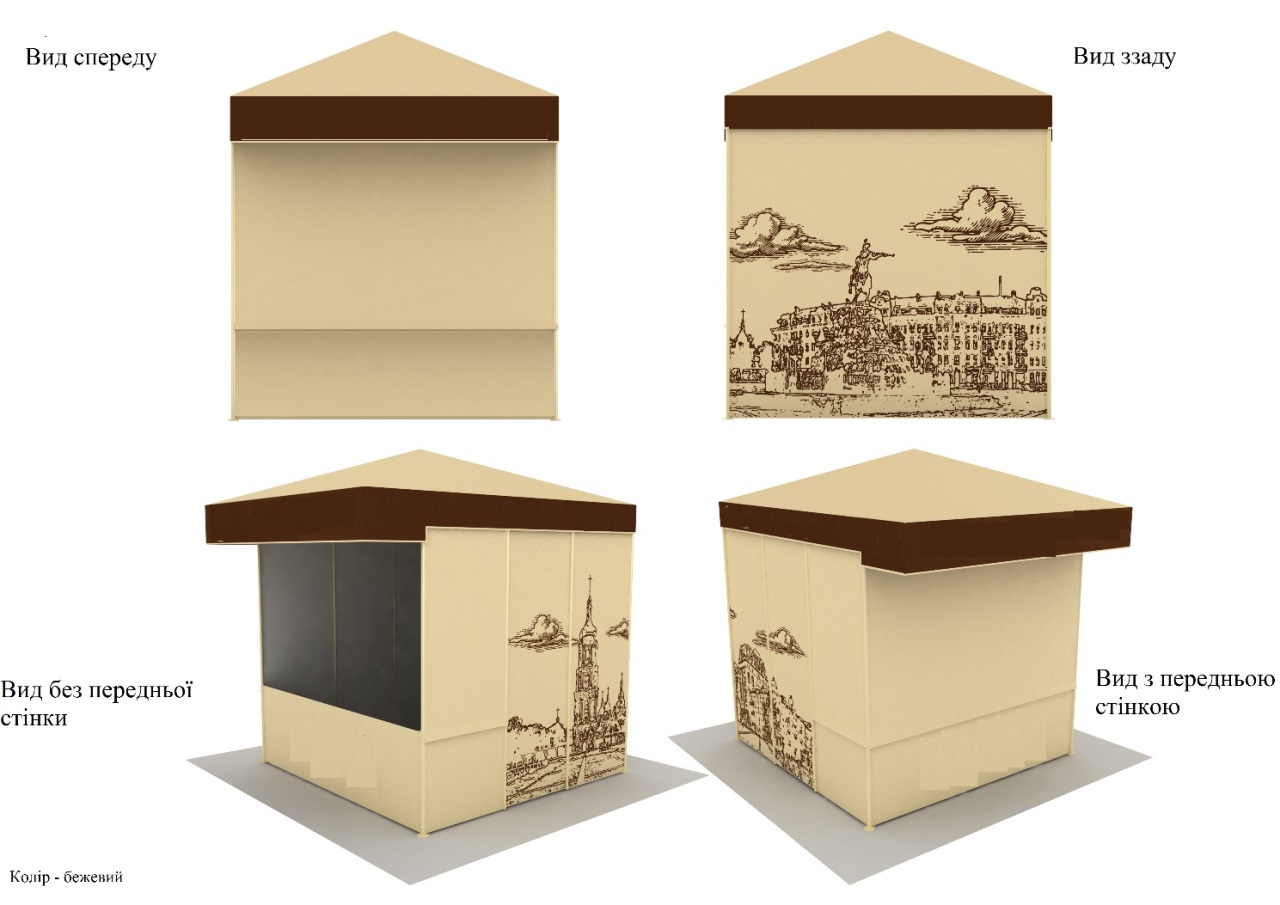 № п/п№ об’єктуВид торгівліФункц. призначенняРайонВулиця№ будинкуПлощаГарантійний внесок з ПДВ, грнПочаткова ціна лоту з ПДВ, грнФорматна зонаДата та час проведення торгів1ПЧ-С-00191сезоннабезалкогольні напої (окрім пива); морозивоПечерськийГрушевського Михайла7/16,008 000,008 000,000,0009.06.2017 о 10:002ПЧ-С-00192сезоннабезалкогольні напої (окрім пива); морозивоПечерськийГрушевського Михайла7/16,008 000,008 000,000,0009.06.2017 о 10:003ШЧ-С-00088сезоннабезалкогольні напої (окрім пива); морозивоШевченківськийЩусєва6,008 000,008 000,000,0009.06.2017 о 10:004ШЧ-С-00142сезоннабезалкогольні напої (окрім пива); морозивоШевченківськийТрьохсвятительська6,008 000,008 000,000,0009.06.2017 о 10:005ШЧ-С-00263сезоннабезалкогольні напої (окрім пива); морозивоШевченківськийТрьохсвятительська4а6,008 000,008 000,000,0009.06.2017 о 10:006ПД-С-00003сезоннаовочі, фруктиПодільськийАндріївська8/126,008 000,008 000,001,0009.06.2017 о 10:007ПД-С-00081сезоннабаштанні культуриПодільськийВолоська186,008 000,008 000,001,0009.06.2017 о 10:008ПЧ-С-00193сезоннабезалкогольні напої (окрім пива); морозивоПечерськийПаркова76,008 000,008 000,001,0009.06.2017 о 10:009ГЛ-С-00187сезоннаовочі, фруктиГолосіївськийВолодимирська736,008 000,008 000,002,0009.06.2017 о 10:0010ПД-С-00009сезоннаовочі, фруктиПодільськийМежигірська546,008 000,008 000,002,0009.06.2017 о 10:0011ПД-С-00118сезоннаовочі, фруктиПодільськийЮрківська286,008 000,008 000,002,0009.06.2017 о 10:0012ПД-С-00119сезоннабаштанні культуриПодільськийЯрославська396,008 000,008 000,002,0009.06.2017 о 10:0013ПЧ-С-00026сезоннабезалкогольні напої (окрім пива); морозивоПечерськийФілатова Академіка1/226,008 000,008 000,002,0009.06.2017 о 10:0014ПЧ-С-00172сезоннаовочі, фруктиПечерськийПредславинська496,008 000,008 000,002,0009.06.2017 о 10:0015ШЧ-С-00035сезоннаовочі, фруктиШевченківськийПавлівська6,008 000,008 000,002,0009.06.2017 о 10:0016ШЧ-С-00036сезоннаовочі, фруктиШевченківськийПолтавська6,008 000,008 000,002,0009.06.2017 о 10:0017ШЧ-С-00243сезоннаовочі, фруктиШевченківськийВолодимира Винниченка9а6,008 000,008 000,002,0009.06.2017 о 10:0018ШЧ-С-00268сезоннабезалкогольні напої (окрім пива); морозивоШевченківськийВолодимира Винниченка206,008 000,008 000,002,0009.06.2017 о 10:0019ГЛ-С-00003сезоннабаштанні культуриГолосіївськийВасильківська76,004 000,004 000,003,0009.06.2017 о 10:0020ГЛ-С-00026сезоннаовочі, фруктиГолосіївськийВасильківська456,004 000,004 000,003,0009.06.2017 о 10:0021ГЛ-С-00027сезоннаовочі, фруктиГолосіївськийВасильківська49/16,004 000,004 000,003,0009.06.2017 о 10:0022ГЛ-С-00030сезоннаовочі, фруктиГолосіївськийГероїв Оборони86,004 000,004 000,003,0009.06.2017 о 10:0023ГЛ-С-00031сезоннаовочі, фруктиГолосіївськийГероїв Оборони86,004 000,004 000,003,0009.06.2017 о 10:0024ГЛ-С-00033сезоннаовочі, фруктиГолосіївськийГлушкова Академіка26,004 000,004 000,003,0009.06.2017 о 10:0025ГЛ-С-00036сезоннабезалкогольні напої (окрім пива); морозивоГолосіївськийВасильківська1006,004 000,004 000,003,0009.06.2017 о 10:0026ГЛ-С-00051сезоннаовочі, фруктиГолосіївськийГлушкова Академіка166,004 000,004 000,003,0009.06.2017 о 10:0027ГЛ-С-00052сезоннаовочі, фруктиГолосіївськийГлушкова Академіка166,004 000,004 000,003,0009.06.2017 о 10:0028ГЛ-С-00053сезоннаовочі, фруктиГолосіївськийГлушкова Академіка226,004 000,004 000,003,0009.06.2017 о 10:0029ГЛ-С-00057сезоннаовочі, фруктиГолосіївськийДеміївська396,004 000,004 000,003,0009.06.2017 о 10:0030ГЛ-С-00061сезоннаовочі, фруктиГолосіївськийЗаболотного Академіка126/16,004 000,004 000,003,0009.06.2017 о 10:0031ГЛ-С-00066сезоннаовочі, фруктиГолосіївськийПирогівський шлях1726,004 000,004 000,003,0009.06.2017 о 10:0032ГЛ-С-00072сезоннаовочі, фруктиГолосіївськийГолосіївський1046,004 000,004 000,003,0009.06.2017 о 10:0033ГЛ-С-00074сезоннабаштанні культуриГолосіївськийЗаболотного Академіка20а6,004 000,004 000,003,0009.06.2017 о 10:0034ГЛ-С-00077сезоннаовочі, фруктиГолосіївськийЛомоносова606,004 000,004 000,003,0009.06.2017 о 10:0035ГЛ-С-00078сезоннаовочі, фруктиГолосіївськийЛятошинського Композитора46,004 000,004 000,003,0009.06.2017 о 10:0036ГЛ-С-00079сезоннаовочі, фруктиГолосіївськийНовопирогівська29а6,004 000,004 000,003,0009.06.2017 о 10:0037ГЛ-С-00080сезоннаовочі, фруктиГолосіївськийНовопирогівська336,004 000,004 000,003,0009.06.2017 о 10:0038ГЛ-С-00083сезоннаовочі, фруктиГолосіївськийСтратегічне66,004 000,004 000,003,0009.06.2017 о 10:0039ГЛ-С-00084сезоннаовочі, фруктиГолосіївськийСтратегічне156,004 000,004 000,003,0009.06.2017 о 10:0040ГЛ-С-00085сезоннабаштанні культуриГолосіївськийСтратегічне156,004 000,004 000,003,0009.06.2017 о 10:0041ГЛ-С-00087сезоннабезалкогольні напої (окрім пива); морозивоГолосіївськийГлушкова Академіка346,004 000,004 000,003,0009.06.2017 о 10:0042ГЛ-С-00090сезоннадитячі та карнавальні іграшки, повітряні кулькиГолосіївськийГолосіївський876,004 000,004 000,003,0009.06.2017 о 10:0043ГЛ-С-00092сезоннаовочі, фруктиГолосіївськийГолосіївський1066,004 000,004 000,003,0009.06.2017 о 10:0044ГЛ-С-00093сезоннабаштанні культуриГолосіївськийГолосіївський1166,004 000,004 000,003,0009.06.2017 о 10:0045ГЛ-С-00095сезоннаовочі, фруктиГолосіївськийКустанайська106,004 000,004 000,003,0009.06.2017 о 10:0046ГЛ-С-00096сезоннабезалкогольні напої (окрім пива); морозивоГолосіївськийГероїв Оборони76,004 000,004 000,003,0009.06.2017 о 10:0047ГЛ-С-00098сезоннаовочі, фруктиГолосіївськийГолосіївський926,004 000,004 000,003,0009.06.2017 о 10:0048ГЛ-С-00099сезоннабезалкогольні напої (окрім пива); морозивоГолосіївськийГлушкова Академіка256,004 000,004 000,003,0009.06.2017 о 10:0049ГЛ-С-00102сезоннабезалкогольні напої (окрім пива); морозивоГолосіївськийЛуценка Дмитра1 к.16,004 000,004 000,003,0009.06.2017 о 10:0050ГЛ-С-00103сезоннабезалкогольні напої (окрім пива); морозивоГолосіївськийЛятошинського Композитора46,004 000,004 000,003,0009.06.2017 о 10:0051ГЛ-С-00106сезоннабезалкогольні напої (окрім пива); морозивоГолосіївськийСмолича Юрія2а6,004 000,004 000,003,0009.06.2017 о 10:0052ГЛ-С-00108сезоннабезалкогольні напої (окрім пива); морозивоГолосіївськийСмолича Юрія6,004 000,004 000,003,0009.06.2017 о 10:0053ГЛ-С-00109сезоннадитячі та карнавальні іграшки, повітряні кулькиГолосіївськийСмолича Юрія6,004 000,004 000,003,0009.06.2017 о 10:0054ГЛ-С-00110сезоннасувенірна продукція з українською символікоюГолосіївськийСмолича Юрія26,004 000,004 000,003,0009.06.2017 о 10:0055ГЛ-С-00118сезоннаовочі, фруктиГолосіївськийГолосіївський1066,004 000,004 000,003,0009.06.2017 о 10:0056ГЛ-С-00140сезоннабаштанні культуриГолосіївськийНауки246,004 000,004 000,003,0009.06.2017 о 10:0057ГЛ-С-00141сезоннабаштанні культуриГолосіївськийСтратегічне56,004 000,004 000,003,0009.06.2017 о 10:0058ГЛ-С-00143сезоннабаштанні культуриГолосіївськийЯкубовського Маршала36,004 000,004 000,003,0009.06.2017 о 10:0059ГЛ-С-00145сезоннабезалкогольні напої (окрім пива); морозивоГолосіївськийГлушкова Академіка31а6,004 000,004 000,003,0009.06.2017 о 10:0060ГЛ-С-00146сезоннабезалкогольні напої (окрім пива); морозивоГолосіївськийГолосіївський59а6,004 000,004 000,003,0009.06.2017 о 10:0061ГЛ-С-00148сезоннабезалкогольні напої (окрім пива); морозивоГолосіївськийГолосіївський108/16,004 000,004 000,003,0009.06.2017 о 10:0062ГЛ-С-00149сезоннабезалкогольні напої (окрім пива); морозивоГолосіївськийЯкубовського Маршала26,004 000,004 000,003,0009.06.2017 о 10:0063ГЛ-С-00150сезоннабезалкогольні напої (окрім пива); морозивоГолосіївськийЯкубовського Маршала116,004 000,004 000,003,0009.06.2017 о 10:0064ГЛ-С-00155сезоннабезалкогольні напої (окрім пива); морозивоГолосіївськийОстрівна 16,004 000,004 000,003,0009.06.2017 о 10:0065ГЛ-С-00156сезоннабезалкогольні напої (окрім пива); морозивоГолосіївськийСмолича Юрія466,004 000,004 000,003,0009.06.2017 о 10:0066ГЛ-С-00157сезоннабезалкогольні напої (окрім пива); морозивоГолосіївськийКостичева Академіка19,004 000,004 000,003,0009.06.2017 о 10:0067ГЛ-С-00160сезоннаовочі, фруктиГолосіївськийВасильківська176,004 000,004 000,003,0009.06.2017 о 10:0068ГЛ-С-00161сезоннаовочі, фруктиГолосіївськийВасильківська25/176,004 000,004 000,003,0009.06.2017 о 10:0069ГЛ-С-00162сезоннаовочі, фруктиГолосіївськийГлушкова Академіка106,004 000,004 000,003,0009.06.2017 о 10:0070ГЛ-С-00165сезоннаовочі, фруктиГолосіївськийЖилянська456,004 000,004 000,003,0009.06.2017 о 10:0071ГЛ-С-00166сезоннаовочі, фруктиГолосіївськийКустанайська56,004 000,004 000,003,0009.06.2017 о 10:0072ГЛ-С-00168сезоннаовочі, фруктиГолосіївськийЛомоносова33/436,004 000,004 000,003,0009.06.2017 о 10:0073ГЛ-С-00170сезоннаовочі, фруктиГолосіївськийМатикіна Генерала36,004 000,004 000,003,0009.06.2017 о 10:0074ГЛ-С-00171сезоннаовочі, фруктиГолосіївськийНауки216,004 000,004 000,003,0009.06.2017 о 10:0075ГЛ-С-00172сезоннаовочі, фруктиГолосіївськийНауки246,004 000,004 000,003,0009.06.2017 о 10:0076ГЛ-С-00173сезоннаовочі, фруктиГолосіївськийНовопирогівська25/26,004 000,004 000,003,0009.06.2017 о 10:0077ГЛ-С-00174сезоннаовочі, фруктиГолосіївськийСтратегічне56,004 000,004 000,003,0009.06.2017 о 10:0078ГЛ-С-00176сезоннаовочі, фруктиГолосіївськийЛобановського Валерія1486,004 000,004 000,003,0009.06.2017 о 10:0079ГЛ-С-00178сезоннаовочі, фруктиГолосіївськийЯкубовського Маршала86,004 000,004 000,003,0009.06.2017 о 10:0080ГЛ-С-00179сезоннаовочі, фруктиГолосіївськийГолосіївський26,004 000,004 000,003,0009.06.2017 о 10:0081ГЛ-С-00180сезоннаовочі, фруктиГолосіївськийГолосіївський86,004 000,004 000,003,0009.06.2017 о 10:0082ГЛ-С-00184сезоннаовочі, фруктиГолосіївськийГолосіївський108/16,004 000,004 000,003,0009.06.2017 о 10:0083ГЛ-С-00185сезоннаовочі, фруктиГолосіївськийГероїв Оборони6,004 000,004 000,003,0009.06.2017 о 10:0084ГЛ-С-00191сезоннаовочі, фруктиГолосіївськийГолосіївський1066,004 000,004 000,003,0009.06.2017 о 10:0085ГЛ-С-00192сезоннаовочі, фруктиГолосіївськийГолосіївський1046,004 000,004 000,003,0009.06.2017 о 10:0086ДА-С-00001сезоннаовочі, фруктиДарницькийАхматової Анни9/186,004 000,004 000,003,0009.06.2017 о 10:0087ДА-С-00002сезоннаовочі, фруктиДарницькийБажана Миколи9з6,004 000,004 000,003,0009.06.2017 о 10:0088ДА-С-00004сезоннаовочі, фруктиДарницькийДрагоманова1Б6,004 000,004 000,003,0009.06.2017 о 10:0089ДА-С-00006сезоннаовочі, фруктиДарницькийЗарічна446,004 000,004 000,003,0009.06.2017 о 10:0090ДА-С-00008сезоннаовочі, фруктиДарницькийПасхаліна Юрія36,004 000,004 000,003,0009.06.2017 о 10:0091ДА-С-00010сезоннабаштанні культуриДарницькийМаслівка6,004 000,004 000,003,0009.06.2017 о 10:0092ДА-С-00012сезоннаовочі, фруктиДарницькийМишуги Олександра46,004 000,004 000,003,0009.06.2017 о 10:0093ДА-С-00013сезоннаовочі, фруктиДарницькийМишуги Олександра1/46,004 000,004 000,003,0009.06.2017 о 10:0094ДА-С-00014сезоннаовочі, фруктиДарницькийРевуцького226,004 000,004 000,003,0009.06.2017 о 10:0095ДА-С-00018сезоннабаштанні культуриДарницькийАхматової Анни46,004 000,004 000,003,0009.06.2017 о 10:0096ДА-С-00019сезоннабаштанні культуриДарницькийАхматової Анни9/186,004 000,004 000,003,0009.06.2017 о 10:0097ДА-С-00020сезоннабаштанні культуриДарницькийАхматової Анни156,004 000,004 000,003,0009.06.2017 о 10:0098ДА-С-00021сезоннабаштанні культуриДарницькийБориспільська32б6,004 000,004 000,003,0009.06.2017 о 10:0099ДА-С-00022сезоннабаштанні культуриДарницькийВербицького Архітектора22/16,004 000,004 000,003,0009.06.2017 о 10:00100ДА-С-00023сезоннабаштанні культуриДарницькийВишняківська126,004 000,004 000,003,0009.06.2017 о 10:00101ДА-С-00024сезоннабаштанні культуриДарницькийВишняківська9,004 000,004 000,003,0009.06.2017 о 10:00102ДА-С-00025сезоннабаштанні культуриДарницькийВишняківська9,004 000,004 000,003,0009.06.2017 о 10:00103ДА-С-00026сезоннабаштанні культуриДарницькийГригоренка Петра96,004 000,004 000,003,0009.06.2017 о 10:00104ДА-С-00027сезоннабаштанні культуриДарницькийГришка Михайла86,004 000,004 000,003,0009.06.2017 о 10:00105ДА-С-00028сезоннабаштанні культуриДарницькийДекабристів96,004 000,004 000,003,0009.06.2017 о 10:00106ДА-С-00029сезоннабаштанні культуриДарницькийДрагоманова196,004 000,004 000,003,0009.06.2017 о 10:00107ДА-С-00030сезоннабаштанні культуриДарницькийЗарічна446,004 000,004 000,003,0009.06.2017 о 10:00108ДА-С-00031сезоннабаштанні культуриДарницькийЦентральна6,004 000,004 000,003,0009.06.2017 о 10:00109ДА-С-00032сезоннабаштанні культуриДарницькийОлени Пчілки2а6,004 000,004 000,003,0009.06.2017 о 10:00110ДА-С-00033сезоннабаштанні культуриДарницькийСрібнокільська16,004 000,004 000,003,0009.06.2017 о 10:00111ДА-С-00034сезоннабаштанні культуриДарницькийУрлівська11/446,004 000,004 000,003,0009.06.2017 о 10:00112ДА-С-00035сезоннабаштанні культуриДарницькийУрлівська176,004 000,004 000,003,0009.06.2017 о 10:00113ДА-С-00036сезоннабаштанні культуриДарницькийХарківське1606,004 000,004 000,003,0009.06.2017 о 10:00114ДА-С-00037сезоннабезалкогольні напої (окрім пива); морозивоДарницькийАхматової Анни6,004 000,004 000,003,0009.06.2017 о 10:00115ДА-С-00038сезоннабезалкогольні напої (окрім пива); морозивоДарницькийБориспільська86,004 000,004 000,003,0009.06.2017 о 10:00116ДА-С-00039сезоннабезалкогольні напої (окрім пива); морозивоДарницькийВербицького Архітектора5-76,004 000,004 000,003,0009.06.2017 о 10:00117ДА-С-00040сезоннабезалкогольні напої (окрім пива); морозивоДарницькийВербицького Архітектора5-76,004 000,004 000,003,0009.06.2017 о 10:00118ДА-С-00041сезоннабезалкогольні напої (окрім пива); морозивоДарницькийВербицького Архітектора186,004 000,004 000,003,0009.06.2017 о 10:00119ДА-С-00042сезоннабезалкогольні напої (окрім пива); морозивоДарницькийВербицького Архітектора22/16,004 000,004 000,003,0009.06.2017 о 10:00120ДА-С-00043сезоннабезалкогольні напої (окрім пива); морозивоДарницькийВереснева246,004 000,004 000,003,0009.06.2017 о 10:00121ДА-С-00044сезоннабезалкогольні напої (окрім пива); морозивоДарницькийГмирі Бориса176,004 000,004 000,003,0009.06.2017 о 10:00122ДА-С-00048сезоннабезалкогольні напої (окрім пива); морозивоДарницькийДекабристів26,004 000,004 000,003,0009.06.2017 о 10:00123ДА-С-00049сезоннабезалкогольні напої (окрім пива); морозивоДарницькийДрагоманова296,004 000,004 000,003,0009.06.2017 о 10:00124ДА-С-00050сезоннабезалкогольні напої (окрім пива); морозивоДарницькийДрагоманова316,004 000,004 000,003,0009.06.2017 о 10:00125ДА-С-00051сезоннабезалкогольні напої (окрім пива); морозивоДарницькийДрагоманова316,004 000,004 000,003,0009.06.2017 о 10:00126ДА-С-00053сезоннабезалкогольні напої (окрім пива); морозивоДарницькийМишуги Олександра3в6,004 000,004 000,003,0009.06.2017 о 10:00127ДА-С-00054сезоннабезалкогольні напої (окрім пива); морозивоДарницькийМишуги Олександра46,004 000,004 000,003,0009.06.2017 о 10:00128ДА-С-00055сезоннабезалкогольні напої (окрім пива); морозивоДарницькийПоліська26,004 000,004 000,003,0009.06.2017 о 10:00129ДА-С-00057сезоннабезалкогольні напої (окрім пива); морозивоДарницькийРевуцького12/16,004 000,004 000,003,0009.06.2017 о 10:00130ДА-С-00058сезоннабезалкогольні напої (окрім пива); морозивоДарницькийСлавгородська496,004 000,004 000,003,0009.06.2017 о 10:00131ДА-С-00059сезоннабезалкогольні напої (окрім пива); морозивоДарницькийСлавгородська496,004 000,004 000,003,0009.06.2017 о 10:00132ДА-С-00060сезоннадитячі та карнавальні іграшки, повітряні кулькиДарницькийСлавгородська496,004 000,004 000,003,0009.06.2017 о 10:00133ДА-С-00061сезоннадитячі та карнавальні іграшки, повітряні кулькиДарницькийСлавгородська496,004 000,004 000,003,0009.06.2017 о 10:00134ДА-С-00063сезоннабезалкогольні напої (окрім пива); морозивоДарницькийУрлівська406,004 000,004 000,003,0009.06.2017 о 10:00135ДА-С-00064сезоннадитячі та карнавальні іграшки, повітряні кулькиДарницькийВербицького Архітектора5-76,004 000,004 000,003,0009.06.2017 о 10:00136ДА-С-00065сезоннадитячі та карнавальні іграшки, повітряні кулькиДарницькийВербицького Архітектора5-76,004 000,004 000,003,0009.06.2017 о 10:00137ДА-С-00066сезоннадитячі та карнавальні іграшки, повітряні кулькиДарницькийДрагоманова316,004 000,004 000,003,0009.06.2017 о 10:00138ДА-С-00067сезоннадитячі та карнавальні іграшки, повітряні кулькиДарницькийДрагоманова316,004 000,004 000,003,0009.06.2017 о 10:00139ДА-С-00068сезоннабезалкогольні напої (окрім пива); морозивоДарницькийІжевська26,004 000,004 000,003,0009.06.2017 о 10:00140ДА-С-00069сезоннабезалкогольні напої (окрім пива); морозивоДарницькийІжевська26,004 000,004 000,003,0009.06.2017 о 10:00141ДА-С-00085сезоннабезалкогольні напої (окрім пива); морозивоДарницькийРевуцького406,004 000,004 000,003,0009.06.2017 о 10:00142ДА-С-00094сезоннабаштанні культуриДарницькийАхматової Анни316,004 000,004 000,003,0009.06.2017 о 10:00143ДА-С-00095сезоннабезалкогольні напої (окрім пива); морозивоДарницькийРевуцького156,004 000,004 000,003,0009.06.2017 о 10:00144ДА-С-00096сезоннабезалкогольні напої (окрім пива); морозивоДарницькийГористий6,004 000,004 000,003,0009.06.2017 о 10:00145ДА-С-00101сезоннабаштанні культуриДарницькийБориспільська32в6,004 000,004 000,003,0009.06.2017 о 10:00146ДА-С-00102сезоннабаштанні культуриДарницькийЗарічна446,004 000,004 000,003,0009.06.2017 о 10:00147ДА-С-00103сезоннабезалкогольні напої (окрім пива); морозивоДарницькийРевуцького99,004 000,004 000,003,0009.06.2017 о 10:00148ДА-С-00105сезоннабезалкогольні напої (окрім пива); морозивоДарницькийРевуцького4а9,004 000,004 000,003,0009.06.2017 о 10:00149ДА-С-00106сезоннабезалкогольні напої (окрім пива); морозивоДарницькийДрагоманова3б6,004 000,004 000,003,0009.06.2017 о 10:00150ДА-С-00107сезоннабезалкогольні напої (окрім пива); морозивоДарницькийДніпровий2а9,004 000,004 000,003,0009.06.2017 о 10:00151ДА-С-00110сезоннабезалкогольні напої (окрім пива); морозивоДарницькийСрібнокільська149,004 000,004 000,003,0009.06.2017 о 10:00152ДА-С-00112сезоннабезалкогольні напої (окрім пива); морозивоДарницькийСадова 579,004 000,004 000,003,0009.06.2017 о 10:00153ДА-С-00114сезоннабезалкогольні напої (окрім пива); морозивоДарницькийДрагоманова31в6,0012 000,0012 000,003,0009.06.2017 о 10:00154ДА-С-00116сезоннаовочі, фруктиДарницькийМишуги Олександра1/46,004 000,004 000,003,0009.06.2017 о 10:00155ДН-С-00024сезоннабаштанні культуриДніпровськийАлма-Атинська26,004 000,004 000,003,0009.06.2017 о 10:00156ДН-С-00025сезоннабаштанні культуриДніпровськийГродненська1/356,004 000,004 000,003,0009.06.2017 о 10:00157ДН-С-00044сезоннабезалкогольні напої (окрім пива); морозивоДніпровськийЖмаченка Генерала26,0012 000,0012 000,003,0009.06.2017 о 10:00158ДН-С-00056сезоннабезалкогольні напої (окрім пива); морозивоДніпровськийДарницький86,004 000,004 000,003,0009.06.2017 о 10:00159ДН-С-00057сезоннабезалкогольні напої (окрім пива); морозивоДніпровськийРайдужна86,004 000,004 000,003,0009.06.2017 о 10:00160ДН-С-00059сезоннаовочі, фруктиДніпровськийРусанівська46,004 000,004 000,003,0009.06.2017 о 10:00161ДН-С-00060сезоннаовочі, фруктиДніпровськийРусанівська24/516,004 000,004 000,003,0009.06.2017 о 10:00162ДН-С-00061сезоннаовочі, фруктиДніпровськийЕнтузіастів376,004 000,004 000,003,0009.06.2017 о 10:00163ДН-С-00068сезоннаовочі, фруктиДніпровськийТичини Павла76,004 000,004 000,003,0009.06.2017 о 10:00164ДН-С-00074сезоннаовочі, фруктиДніпровськийСосницька196,004 000,004 000,003,0009.06.2017 о 10:00165ДН-С-00075сезоннаовочі, фруктиДніпровськийБерезняківська36а6,004 000,004 000,003,0009.06.2017 о 10:00166ДН-С-00076сезоннабезалкогольні напої (окрім пива); морозивоДніпровськийМиропільська16,004 000,004 000,003,0009.06.2017 о 10:00167ДН-С-00077сезоннабезалкогольні напої (окрім пива); морозивоДніпровськийМиропільська376,004 000,004 000,003,0009.06.2017 о 10:00168ДН-С-00078сезоннабезалкогольні напої (окрім пива); морозивоДніпровськийКибальчича Миколи11а6,004 000,004 000,003,0009.06.2017 о 10:00169ДН-С-00079сезоннабезалкогольні напої (окрім пива); морозивоДніпровськийГродненська1/356,004 000,004 000,003,0009.06.2017 о 10:00170ДН-С-00093сезоннабезалкогольні напої (окрім пива); морозивоДніпровськийЖмаченка Генерала96,004 000,004 000,003,0009.06.2017 о 10:00171ДН-С-00094сезоннаовочі, фруктиДніпровськийСоборності5б6,004 000,004 000,003,0009.06.2017 о 10:00172ДН-С-00096сезоннаовочі, фруктиДніпровськийГродненська1/356,004 000,004 000,003,0009.06.2017 о 10:00173ДН-С-00098сезоннабаштанні культуриДніпровськийЧервоноткацька33/106,004 000,004 000,003,0009.06.2017 о 12:00174ДН-С-00099сезоннабаштанні культуриДніпровськийВерховної Ради276,004 000,004 000,003,0009.06.2017 о 12:00175ДН-С-00104сезоннаовочі, фруктиДніпровськийТичини Павла116,004 000,004 000,003,0009.06.2017 о 12:00176ДН-С-00106сезоннаовочі, фруктиДніпровськийБерезняківська36а6,004 000,004 000,003,0009.06.2017 о 12:00177ДН-С-00114сезоннабезалкогольні напої (окрім пива); морозивоДніпровськийСтальського Сулеймана236,004 000,004 000,003,0009.06.2017 о 12:00178ДН-С-00119сезоннаовочі, фруктиДніпровськийСтальського Сулеймана22/106,004 000,004 000,003,0009.06.2017 о 12:00179ДН-С-00124сезоннаовочі, фруктиДніпровськийРайдужна86,004 000,004 000,003,0009.06.2017 о 12:00180ДН-С-00125сезоннаовочі, фруктиДніпровськийРусанівська106,004 000,004 000,003,0009.06.2017 о 12:00181ДН-С-00126сезоннаовочі, фруктиДніпровськийСтальського Сулеймана22/106,004 000,004 000,003,0009.06.2017 о 12:00182ДН-С-00127сезоннаовочі, фруктиДніпровськийБерезняківська166,004 000,004 000,003,0009.06.2017 о 12:00183ДН-С-00129сезоннабезалкогольні напої (окрім пива); морозивоДніпровськийЖмаченка Генерала6,004 000,004 000,003,0009.06.2017 о 12:00184ДН-С-00130сезоннабезалкогольні напої (окрім пива); морозивоДніпровськийЖмаченка Генерала26,0012 000,0012 000,003,0009.06.2017 о 12:00185ДН-С-00133сезоннабезалкогольні напої (окрім пива); морозивоДніпровськийЖмаченка Генерала6,004 000,004 000,003,0009.06.2017 о 12:00186ДН-С-00138сезоннаовочі, фруктиДніпровськийТичини Павла206,004 000,004 000,003,0009.06.2017 о 12:00187ДН-С-00139сезоннаовочі, фруктиДніпровськийШумського Юрія4а6,004 000,004 000,003,0009.06.2017 о 12:00188ДН-С-00142сезоннабаштанні культуриДніпровськийРусанівська126,004 000,004 000,003,0009.06.2017 о 12:00189ДН-С-00143сезоннабаштанні культуриДніпровськийТичини Павла206,004 000,004 000,003,0009.06.2017 о 12:00190ДН-С-00144сезоннабаштанні культуриДніпровськийТичини Павла116,004 000,004 000,003,0009.06.2017 о 12:00191ДН-С-00147сезоннабаштанні культуриДніпровськийШумського Юрія4а6,004 000,004 000,003,0009.06.2017 о 12:00192ДН-С-00148сезоннабаштанні культуриДніпровськийШамо Ігоря2/76,004 000,004 000,003,0009.06.2017 о 12:00193ДН-С-00149сезоннабаштанні культуриДніпровськийЕнтузіастів396,004 000,004 000,003,0009.06.2017 о 12:00194ДН-С-00150сезоннабаштанні культуриДніпровськийЕнтузіастів236,004 000,004 000,003,0009.06.2017 о 12:00195ДН-С-00152сезоннаовочі, фруктиДніпровськийПопудренка46/26,004 000,004 000,003,0009.06.2017 о 12:00196ДН-С-00153сезоннаовочі, фруктиДніпровськийХоткевича Гната46,004 000,004 000,003,0009.06.2017 о 12:00197ДН-С-00154сезоннабезалкогольні напої (окрім пива); морозивоДніпровськийПерова15б6,004 000,004 000,003,0009.06.2017 о 12:00198ДН-С-00155сезоннабезалкогольні напої (окрім пива); морозивоДніпровськийМиру2/36,004 000,004 000,003,0009.06.2017 о 12:00199ДН-С-00157сезоннабезалкогольні напої (окрім пива); морозивоДніпровськийБроварський276,004 000,004 000,003,0009.06.2017 о 12:00200ДН-С-00158сезоннабезалкогольні напої (окрім пива); морозивоДніпровськийМалишка Андрія36,004 000,004 000,003,0009.06.2017 о 12:00201ДН-С-00159сезоннаовочі, фруктиДніпровськийВерховної Ради33/16,004 000,004 000,003,0009.06.2017 о 12:00202ДН-С-00160сезоннабезалкогольні напої (окрім пива); морозивоДніпровськийМалишка Андрія96,004 000,004 000,003,0009.06.2017 о 12:00203ДН-С-00161сезоннаовочі, фруктиДніпровськийВоскресенська76,004 000,004 000,003,0009.06.2017 о 12:00204ДН-С-00162сезоннаовочі, фруктиДніпровськийВоскресенська76,004 000,004 000,003,0009.06.2017 о 12:00205ДН-С-00163сезоннаовочі, фруктиДніпровськийМалишка Андрія376,004 000,004 000,003,0009.06.2017 о 12:00206ДН-С-00174сезоннабезалкогольні напої (окрім пива); морозивоДніпровськийХарківське486,004 000,004 000,003,0009.06.2017 о 12:00207ДН-С-00175сезоннаовочі, фруктиДніпровськийХарківське486,004 000,004 000,003,0009.06.2017 о 12:00208ДН-С-00176сезоннабезалкогольні напої (окрім пива); морозивоДніпровськийПопудренка46/26,004 000,004 000,003,0009.06.2017 о 12:00209ДН-С-00178сезоннаовочі, фруктиДніпровськийКибальчича Миколи7б6,004 000,004 000,003,0009.06.2017 о 12:00210ДН-С-00181сезоннаовочі, фруктиДніпровськийХарківське176,004 000,004 000,003,0009.06.2017 о 12:00211ДН-С-00182сезоннаовочі, фруктиДніпровськийХарківське96,004 000,004 000,003,0009.06.2017 о 12:00212ДН-С-00183сезоннаовочі, фруктиДніпровськийГагаріна Юрія19/306,004 000,004 000,003,0009.06.2017 о 12:00213ДН-С-00186сезоннаовочі, фруктиДніпровськийШамо Ігоря106,004 000,004 000,003,0009.06.2017 о 12:00214ДН-С-00188сезоннаовочі, фруктиДніпровськийШамо Ігоря1/56,004 000,004 000,003,0009.06.2017 о 12:00215ДН-С-00189сезоннаовочі, фруктиДніпровськийЕнтузіастів396,004 000,004 000,003,0009.06.2017 о 12:00216ДН-С-00191сезоннаовочі, фруктиДніпровськийПразька216,004 000,004 000,003,0009.06.2017 о 12:00217ДН-С-00192сезоннаовочі, фруктиДніпровськийРайдужна136,004 000,004 000,003,0009.06.2017 о 12:00218ДН-С-00196сезоннабезалкогольні напої (окрім пива); морозивоДніпровськийПразька236,004 000,004 000,003,0009.06.2017 о 12:00219ДН-С-00201сезоннаовочі, фруктиДніпровськийАлма-Атинська97/16,004 000,004 000,003,0009.06.2017 о 12:00220ДН-С-00202сезоннаовочі, фруктиДніпровськийАлма-Атинська14а6,004 000,004 000,003,0009.06.2017 о 12:00221ДН-С-00210сезоннабезалкогольні напої (окрім пива); морозивоДніпровськийГродненська3/56,004 000,004 000,003,0009.06.2017 о 12:00222ДН-С-00218сезоннабезалкогольні напої (окрім пива); морозивоДніпровськийБроварський276,004 000,004 000,003,0009.06.2017 о 12:00223ДН-С-00219сезоннабезалкогольні напої (окрім пива); морозивоДніпровськийВизволителів96,004 000,004 000,003,0009.06.2017 о 12:00224ДН-С-00221сезоннабаштанні культуриДніпровськийБерезняківська166,004 000,004 000,003,0009.06.2017 о 12:00225ДН-С-00222сезоннабаштанні культуриДніпровськийБерезняківська366,004 000,004 000,003,0009.06.2017 о 12:00226ДН-С-00223сезоннабаштанні культуриДніпровськийСоборності26,004 000,004 000,003,0009.06.2017 о 12:00227ДН-С-00225сезоннабаштанні культуриДніпровськийМиропільська256,004 000,004 000,003,0009.06.2017 о 12:00228ДН-С-00226сезоннабаштанні культуриДніпровськийНестайка Всеволода1/186,004 000,004 000,003,0009.06.2017 о 12:00229ДН-С-00227сезоннабаштанні культуриДніпровськийПерова34/26,004 000,004 000,003,0009.06.2017 о 12:00230ДН-С-00228сезоннабаштанні культуриДніпровськийПопудренка26/96,004 000,004 000,003,0009.06.2017 о 12:00231ДН-С-00229сезоннабезалкогольні напої (окрім пива); морозивоДніпровськийАлма-Атинська26,004 000,004 000,003,0009.06.2017 о 12:00232ДН-С-00230сезоннабезалкогольні напої (окрім пива); морозивоДніпровськийБойченка Олександра8-А6,004 000,004 000,003,0009.06.2017 о 12:00233ДН-С-00232сезоннабезалкогольні напої (окрім пива); морозивоДніпровськийГагаріна Юрія5/26,004 000,004 000,003,0009.06.2017 о 12:00234ДН-С-00233сезоннабезалкогольні напої (окрім пива); морозивоДніпровськийШамо Ігоря2/76,004 000,004 000,003,0009.06.2017 о 12:00235ДН-С-00234сезоннабезалкогольні напої (окрім пива); морозивоДніпровськийЕнтузіастів376,004 000,004 000,003,0009.06.2017 о 12:00236ДН-С-00235сезоннабезалкогольні напої (окрім пива); морозивоДніпровськийКибальчича Миколи11б6,004 000,004 000,003,0009.06.2017 о 12:00237ДН-С-00237сезоннабезалкогольні напої (окрім пива); морозивоДніпровськийМиропільська136,004 000,004 000,003,0009.06.2017 о 12:00238ДН-С-00241сезоннабезалкогольні напої (окрім пива); морозивоДніпровськийРайдужна176,004 000,004 000,003,0009.06.2017 о 12:00239ДН-С-00244сезоннабезалкогольні напої (окрім пива); морозивоДніпровськийСтальського Сулеймана326,004 000,004 000,003,0009.06.2017 о 12:00240ДН-С-00278сезоннабезалкогольні напої (окрім пива); морозивоДніпровськийБерезняківська176,004 000,004 000,003,0009.06.2017 о 12:00241ДН-С-00289сезоннабезалкогольні напої (окрім пива); морозивоДніпровськийРайдужна136,004 000,004 000,003,0009.06.2017 о 12:00242ДН-С-00292сезоннабезалкогольні напої (окрім пива); морозивоДніпровськийМарка Черемшини89,004 000,004 000,003,0009.06.2017 о 12:00243ДН-С-00310сезоннабезалкогольні напої (окрім пива); морозивоДніпровськийДніпровська136,004 000,004 000,003,0009.06.2017 о 12:00244ДН-С-00313сезоннаовочі, фруктиДніпровськийМалишка Андрія26,004 000,004 000,003,0009.06.2017 о 12:00245ДН-С-00314сезоннаовочі, фруктиДніпровськийБерезняківська236,004 000,004 000,003,0009.06.2017 о 12:00246ДН-С-00315сезоннаовочі, фруктиДніпровськийБерезняківська366,004 000,004 000,003,0009.06.2017 о 12:00247ДН-С-00316сезоннаовочі, фруктиДніпровськийБерезняківська346,004 000,004 000,003,0009.06.2017 о 12:00248ДН-С-00318сезоннаовочі, фруктиДніпровськийГагаріна Юрія36,004 000,004 000,003,0009.06.2017 о 12:00249ДН-С-00321сезоннаовочі, фруктиДніпровськийМалишка Андрія46,004 000,004 000,003,0009.06.2017 о 12:00250ДН-С-00326сезоннаовочі, фруктиДніпровськийПлеханова4б6,004 000,004 000,003,0009.06.2017 о 12:00251ДН-С-00327сезоннаовочі, фруктиДніпровськийПопудренка76,004 000,004 000,003,0009.06.2017 о 12:00252ДН-С-00330сезоннаовочі, фруктиДніпровськийТичини Павла12А6,004 000,004 000,003,0009.06.2017 о 12:00253ДС-С-00015сезоннадитячі та карнавальні іграшки, повітряні кулькиДеснянськийДрайзера Теодора176,004 000,004 000,003,0009.06.2017 о 12:00254ДС-С-00016сезоннасувенірна продукція з українською символікоюДеснянськийДрайзера Теодора196,004 000,004 000,003,0009.06.2017 о 12:00255ДС-С-00019сезоннадитячі та карнавальні іграшки, повітряні кулькиДеснянськийКіото116,004 000,004 000,003,0009.06.2017 о 12:00256ДС-С-00020сезоннасувенірна продукція з українською символікоюДеснянськийКіото116,004 000,004 000,003,0009.06.2017 о 12:00257ДС-С-00021сезоннадитячі та карнавальні іграшки, повітряні кулькиДеснянськийДанькевича Костянтина4а6,004 000,004 000,003,0009.06.2017 о 12:00258ДС-С-00022сезоннасувенірна продукція з українською символікоюДеснянськийДанькевича Костянтина4а6,004 000,004 000,003,0009.06.2017 о 12:00259ДС-С-00023сезоннадитячі та карнавальні іграшки, повітряні кулькиДеснянськийМаяковського Володимира316,004 000,004 000,003,0009.06.2017 о 12:00260ДС-С-00024сезоннасувенірна продукція з українською символікоюДеснянськийМаяковського Володимира316,004 000,004 000,003,0009.06.2017 о 12:00261ДС-С-00025сезоннаовочі, фруктиДеснянськийБальзака Оноре де666,004 000,004 000,003,0009.06.2017 о 12:00262ДС-С-00028сезоннаовочі, фруктиДеснянськийБальзака Оноре де42/206,004 000,004 000,003,0009.06.2017 о 12:00263ДС-С-00029сезоннаовочі, фруктиДеснянськийБратиславська14б6,004 000,004 000,003,0009.06.2017 о 12:00264ДС-С-00030сезоннаовочі, фруктиДеснянськийБудищанська36,004 000,004 000,003,0009.06.2017 о 12:00265ДС-С-00031сезоннаовочі, фруктиДеснянськийЗакревського Миколи59/16,004 000,004 000,003,0009.06.2017 о 12:00266ДС-С-00032сезоннаовочі, фруктиДеснянськийГрадинська66,004 000,004 000,003,0009.06.2017 о 12:00267ДС-С-00033сезоннаовочі, фруктиДеснянськийДрайзера Теодора1/256,004 000,004 000,003,0009.06.2017 о 12:00268ДС-С-00034сезоннаовочі, фруктиДеснянськийЗакревського Миколи75/26,004 000,004 000,003,0009.06.2017 о 12:00269ДС-С-00035сезоннаовочі, фруктиДеснянськийЗакревського Миколи936,004 000,004 000,003,0009.06.2017 о 12:00270ДС-С-00037сезоннаовочі, фруктиДеснянськийКрайня156,004 000,004 000,003,0009.06.2017 о 12:00271ДС-С-00038сезоннаовочі, фруктиДеснянськийКрайня36,004 000,004 000,003,0009.06.2017 о 12:00272ДС-С-00039сезоннаовочі, фруктиДеснянськийЛісківська32/516,004 000,004 000,003,0009.06.2017 о 12:00273ДС-С-00040сезоннаовочі, фруктиДеснянськийЛісківська12/16,004 000,004 000,003,0009.06.2017 о 12:00274ДС-С-00042сезоннаовочі, фруктиДеснянськийМаяковського Володимира326,004 000,004 000,003,0009.06.2017 о 12:00275ДС-С-00044сезоннаовочі, фруктиДеснянськийМаяковського Володимира526,004 000,004 000,003,0009.06.2017 о 12:00276ДС-С-00045сезоннаовочі, фруктиДеснянськийМаяковського Володимира346,004 000,004 000,003,0009.06.2017 о 12:00277ДС-С-00047сезоннаовочі, фруктиДеснянськийМаяковського Володимира60/106,004 000,004 000,003,0009.06.2017 о 12:00278ДС-С-00050сезоннаовочі, фруктиДеснянськийМаяковського Володимира896,004 000,004 000,003,0009.06.2017 о 12:00279ДС-С-00051сезоннаовочі, фруктиДеснянськийМиропільська26,004 000,004 000,003,0009.06.2017 о 12:00280ДС-С-00052сезоннабезалкогольні напої (окрім пива); морозивоДеснянськийВатутіна Генерала10а9,004 000,004 000,003,0009.06.2017 о 12:00281ДС-С-00053сезоннабезалкогольні напої (окрім пива); морозивоДеснянськийБальзака Оноре де42/209,004 000,004 000,003,0009.06.2017 о 12:00282ДС-С-00054сезоннабезалкогольні напої (окрім пива); морозивоДеснянськийДрайзера Теодора2г9,004 000,004 000,003,0009.06.2017 о 12:00283ДС-С-00055сезоннабезалкогольні напої (окрім пива); морозивоДеснянськийДрайзера Теодора216,004 000,004 000,003,0009.06.2017 о 12:00284ДС-С-00056сезоннабезалкогольні напої (окрім пива); морозивоДеснянськийДрайзера Теодора249,004 000,004 000,003,0009.06.2017 о 12:00285ДС-С-00057сезоннабезалкогольні напої (окрім пива); морозивоДеснянськийДрайзера Теодора1/256,004 000,004 000,003,0009.06.2017 о 12:00286ДС-С-00058сезоннабезалкогольні напої (окрім пива); морозивоДеснянськийЕлектротехнічна26,004 000,004 000,003,0009.06.2017 о 12:00287ДС-С-00059сезоннабезалкогольні напої (окрім пива); морозивоДеснянськийЕлектротехнічна106,004 000,004 000,003,0009.06.2017 о 12:00288ДС-С-00060сезоннабезалкогольні напої (окрім пива); морозивоДеснянськийЕлектротехнічна116,004 000,004 000,003,0009.06.2017 о 12:00289ДС-С-00061сезоннабезалкогольні напої (окрім пива); морозивоДеснянськийЖукова Маршала219,004 000,004 000,003,0009.06.2017 о 12:00290ДС-С-00062сезоннабезалкогольні напої (окрім пива); морозивоДеснянськийЗакревського Миколи116,004 000,004 000,003,0009.06.2017 о 12:00291ДС-С-00063сезоннабезалкогольні напої (окрім пива); морозивоДеснянськийЗакревського Миколи179,004 000,004 000,003,0009.06.2017 о 12:00292ДС-С-00064сезоннабезалкогольні напої (окрім пива); морозивоДеснянськийЗакревського Миколи39,004 000,004 000,003,0009.06.2017 о 12:00293ДС-С-00065сезоннабезалкогольні напої (окрім пива); морозивоДеснянськийЗакревського Миколи79,004 000,004 000,003,0009.06.2017 о 12:00294ДС-С-00066сезоннабезалкогольні напої (окрім пива); морозивоДеснянськийЗакревського Миколи83/29,004 000,004 000,003,0009.06.2017 о 12:00295ДС-С-00067сезоннабезалкогольні напої (окрім пива); морозивоДеснянськийЗакревського Миколи939,004 000,004 000,003,0009.06.2017 о 12:00296ДС-С-00068сезоннабезалкогольні напої (окрім пива); морозивоДеснянськийЗакревського Миколи27/26,004 000,004 000,003,0009.06.2017 о 12:00297ДС-С-00069сезоннабезалкогольні напої (окрім пива); морозивоДеснянськийКаштанова76,004 000,004 000,003,0009.06.2017 о 12:00298ДС-С-00070сезоннабезалкогольні напої (окрім пива); морозивоДеснянськийКаштанова8а9,004 000,004 000,003,0009.06.2017 о 12:00299ДС-С-00073сезоннабезалкогольні напої (окрім пива); морозивоДеснянськийКіото239,004 000,004 000,003,0009.06.2017 о 12:00300ДС-С-00076сезоннабезалкогольні напої (окрім пива); морозивоДеснянськийЛаврухіна Миколи46,004 000,004 000,003,0009.06.2017 о 12:00301ДС-С-00077сезоннабезалкогольні напої (окрім пива); морозивоДеснянськийЛаврухіна Миколи76,004 000,004 000,003,0009.06.2017 о 12:00302ДС-С-00078сезоннабезалкогольні напої (окрім пива); морозивоДеснянськийЛісківська8/249,004 000,004 000,003,0009.06.2017 о 12:00303ДС-С-00079сезоннабезалкогольні напої (окрім пива); морозивоДеснянськийМилославська129,004 000,004 000,003,0009.06.2017 о 12:00304ДС-С-00080сезоннабезалкогольні напої (окрім пива); морозивоДеснянськийМиропільська29,004 000,004 000,003,0009.06.2017 о 12:00305ДС-С-00081сезоннабезалкогольні напої (окрім пива); морозивоДеснянськийШолом-Алейхема7/209,004 000,004 000,003,0009.06.2017 о 12:00306ДС-С-00082сезоннабезалкогольні напої (окрім пива); морозивоДеснянськийМілютенка199,004 000,004 000,003,0009.06.2017 о 12:00307ДС-С-00083сезоннабезалкогольні напої (окрім пива); морозивоДеснянськийМілютенка349,004 000,004 000,003,0009.06.2017 о 12:00308ДС-С-00084сезоннабезалкогольні напої (окрім пива); морозивоДеснянськийШолом-Алейхема129,004 000,004 000,003,0009.06.2017 о 12:00309ДС-С-00085сезоннабезалкогольні напої (окрім пива); морозивоДеснянськийПопудренка906,004 000,004 000,003,0009.06.2017 о 12:00310ДС-С-00086сезоннабезалкогольні напої (окрім пива); морозивоДеснянськийМурманська19,004 000,004 000,003,0009.06.2017 о 12:00311ДС-С-00087сезоннабезалкогольні напої (окрім пива); морозивоДеснянськийНіколаєва Архітектора76,004 000,004 000,003,0009.06.2017 о 12:00312ДС-С-00088сезоннабезалкогольні напої (окрім пива); морозивоДеснянськийПопудренка509,004 000,004 000,003,0009.06.2017 о 12:00313ДС-С-00089сезоннабезалкогольні напої (окрім пива); морозивоДеснянськийПопудренка46/26,004 000,004 000,003,0009.06.2017 о 12:00314ДС-С-00090сезоннабезалкогольні напої (окрім пива); морозивоДеснянськийПопудренка88/39,004 000,004 000,003,0009.06.2017 о 12:00315ДС-С-00091сезоннабезалкогольні напої (окрім пива); морозивоДеснянськийПопудренка6Б9,004 000,004 000,003,0009.06.2017 о 12:00316ДС-С-00093сезоннабезалкогольні напої (окрім пива); морозивоДеснянськийШолом-Алейхема189,004 000,004 000,003,0009.06.2017 о 12:00317ДС-С-00094сезоннабезалкогольні напої (окрім пива); морозивоДеснянськийШолом-Алейхема49,004 000,004 000,003,0009.06.2017 о 12:00318ДС-С-00095сезоннабезалкогольні напої (окрім пива); морозивоДеснянськийМілютенка11а9,004 000,004 000,003,0009.06.2017 о 12:00319ДС-С-00097сезоннабезалкогольні напої (окрім пива); морозивоДеснянськийМаяковського Володимира156,004 000,004 000,003,0009.06.2017 о 12:00320ДС-С-00098сезоннабезалкогольні напої (окрім пива); морозивоДеснянськийМаяковського Володимира176,004 000,004 000,003,0009.06.2017 о 12:00321ДС-С-00100сезоннабезалкогольні напої (окрім пива); морозивоДеснянськийМаяковського Володимира25а9,004 000,004 000,003,0009.06.2017 о 12:00322ДС-С-00101сезоннабезалкогольні напої (окрім пива); морозивоДеснянськийМаяковського Володимира316,004 000,004 000,003,0009.06.2017 о 12:00323ДС-С-00102сезоннабезалкогольні напої (окрім пива); морозивоДеснянськийМаяковського Володимира36/79,004 000,004 000,003,0009.06.2017 о 12:00324ДС-С-00103сезоннабезалкогольні напої (окрім пива); морозивоДеснянськийМаяковського Володимира43/26,004 000,004 000,003,0009.06.2017 о 12:00325ДС-С-00104сезоннабезалкогольні напої (окрім пива); морозивоДеснянськийМаяковського Володимира546,004 000,004 000,003,0009.06.2017 о 12:00326ДС-С-00105сезоннабезалкогольні напої (окрім пива); морозивоДеснянськийМаяковського Володимира60/106,004 000,004 000,003,0009.06.2017 о 12:00327ДС-С-00108сезоннабезалкогольні напої (окрім пива); морозивоДеснянськийДрайзера Теодора176,004 000,004 000,003,0009.06.2017 о 12:00328ДС-С-00109сезоннабезалкогольні напої (окрім пива); морозивоДеснянськийВатутіна Генерала196,004 000,004 000,003,0009.06.2017 о 12:00329ДС-С-00110сезоннабезалкогольні напої (окрім пива); морозивоДеснянськийВатутіна Генерала196,004 000,004 000,003,0009.06.2017 о 12:00330ДС-С-00115сезоннабаштанні культуриДеснянськийБальзака Оноре де2А6,004 000,004 000,003,0009.06.2017 о 12:00331ДС-С-00116сезоннабаштанні культуриДеснянськийБальзака Оноре де226,004 000,004 000,003,0009.06.2017 о 12:00332ДС-С-00117сезоннабаштанні культуриДеснянськийБальзака Оноре де616,004 000,004 000,003,0009.06.2017 о 12:00333ДС-С-00118сезоннабаштанні культуриДеснянськийБальзака Оноре де646,004 000,004 000,003,0009.06.2017 о 12:00334ДС-С-00119сезоннабаштанні культуриДеснянськийБальзака Оноре де666,004 000,004 000,003,0009.06.2017 о 12:00335ДС-С-00120сезоннабаштанні культуриДеснянськийБальзака Оноре де736,004 000,004 000,003,0009.06.2017 о 12:00336ДС-С-00121сезоннабаштанні культуриДеснянськийЦвєтаєвої Марини18/786,004 000,004 000,003,0009.06.2017 о 12:00337ДС-С-00122сезоннабаштанні культуриДеснянськийБальзака Оноре де856,004 000,004 000,003,0009.06.2017 о 12:00338ДС-С-00123сезоннабаштанні культуриДеснянськийБальзака Оноре де42/206,004 000,004 000,003,0009.06.2017 о 12:00339ДС-С-00124сезоннабаштанні культуриДеснянськийБратиславська14б6,004 000,004 000,003,0009.06.2017 о 12:00340ДС-С-00125сезоннабаштанні культуриДеснянськийБудищанська9/406,004 000,004 000,003,0009.06.2017 о 12:00341ДС-С-00126сезоннабаштанні культуриДеснянськийБудищанська36,004 000,004 000,003,0009.06.2017 о 12:00342ДС-С-00127сезоннабаштанні культуриДеснянськийЗакревського Миколи59/16,004 000,004 000,003,0009.06.2017 о 12:00343ДС-С-00128сезоннабаштанні культуриДеснянськийГрадинська66,004 000,004 000,003,0009.06.2017 о 12:00344ДС-С-00129сезоннабаштанні культуриДеснянськийДрайзера Теодора46,004 000,004 000,003,0009.06.2017 о 12:00345ДС-С-00130сезоннабаштанні культуриДеснянськийДрайзера Теодора86,004 000,004 000,003,0009.06.2017 о 14:00346ДС-С-00131сезоннабаштанні культуриДеснянськийДрайзера Теодора1/256,004 000,004 000,003,0009.06.2017 о 14:00347ДС-С-00132сезоннабаштанні культуриДеснянськийДрайзера Теодора366,004 000,004 000,003,0009.06.2017 о 14:00348ДС-С-00133сезоннабаштанні культуриДеснянськийЗакревського Миколи476,004 000,004 000,003,0009.06.2017 о 14:00349ДС-С-00134сезоннабаштанні культуриДеснянськийЗакревського Миколи75/26,004 000,004 000,003,0009.06.2017 о 14:00350ДС-С-00135сезоннабаштанні культуриДеснянськийЗакревського Миколи91/16,004 000,004 000,003,0009.06.2017 о 14:00351ДС-С-00136сезоннабаштанні культуриДеснянськийЗакревського Миколи936,004 000,004 000,003,0009.06.2017 о 14:00352ДС-С-00137сезоннабаштанні культуриДеснянськийКаштанова76,004 000,004 000,003,0009.06.2017 о 14:00353ДС-С-00138сезоннабаштанні культуриДеснянськийКаштанова86,004 000,004 000,003,0009.06.2017 о 14:00354ДС-С-00139сезоннабаштанні культуриДеснянськийКрайня36,004 000,004 000,003,0009.06.2017 о 14:00355ДС-С-00140сезоннабаштанні культуриДеснянськийКрайня156,004 000,004 000,003,0009.06.2017 о 14:00356ДС-С-00141сезоннабаштанні культуриДеснянськийМілютенка346,004 000,004 000,003,0009.06.2017 о 14:00357ДС-С-00142сезоннабаштанні культуриДеснянськийЛаврухіна Миколи96,004 000,004 000,003,0009.06.2017 о 14:00358ДС-С-00143сезоннабаштанні культуриДеснянськийЛісківська32/516,004 000,004 000,003,0009.06.2017 о 14:00359ДС-С-00144сезоннабаштанні культуриДеснянськийЛісківська12/16,004 000,004 000,003,0009.06.2017 о 14:00360ДС-С-00145сезоннабаштанні культуриДеснянськийЛісківська166,004 000,004 000,003,0009.06.2017 о 14:00361ДС-С-00146сезоннабаштанні культуриДеснянськийЛісовий256,004 000,004 000,003,0009.06.2017 о 14:00362ДС-С-00147сезоннабаштанні культуриДеснянськийЛісовий286,004 000,004 000,003,0009.06.2017 о 14:00363ДС-С-00148сезоннабаштанні культуриДеснянськийЛісовий396,004 000,004 000,003,0009.06.2017 о 14:00364ДС-С-00149сезоннабаштанні культуриДеснянськийМилославська46,004 000,004 000,003,0009.06.2017 о 14:00365ДС-С-00150сезоннабаштанні культуриДеснянськийМилославська336,004 000,004 000,003,0009.06.2017 о 14:00366ДС-С-00151сезоннабаштанні культуриДеснянськийМиропільська26,004 000,004 000,003,0009.06.2017 о 14:00367ДС-С-00152сезоннабаштанні культуриДеснянськийНіколаєва Архітектора76,004 000,004 000,003,0009.06.2017 о 14:00368ДС-С-00153сезоннабаштанні культуриДеснянськийПопудренка506,004 000,004 000,003,0009.06.2017 о 14:00369ДС-С-00154сезоннабаштанні культуриДеснянськийПопудренка46/26,004 000,004 000,003,0009.06.2017 о 14:00370ДС-С-00155сезоннабаштанні культуриДеснянськийПопудренка52а6,004 000,004 000,003,0009.06.2017 о 14:00371ДС-С-00156сезоннабаштанні культуриДеснянськийМурманська16,004 000,004 000,003,0009.06.2017 о 14:00372ДС-С-00157сезоннабаштанні культуриДеснянськийЛаврухіна Миколи146,004 000,004 000,003,0009.06.2017 о 14:00373ДС-С-00158сезоннабаштанні культуриДеснянськийРадунська56,004 000,004 000,003,0009.06.2017 о 14:00374ДС-С-00159сезоннабаштанні культуриДеснянськийЛісківська8/246,004 000,004 000,003,0009.06.2017 о 14:00375ДС-С-00160сезоннабаштанні культуриДеснянськийРадунська13А6,004 000,004 000,003,0009.06.2017 о 14:00376ДС-С-00161сезоннабаштанні культуриДеснянськийРадунська22/96,004 000,004 000,003,0009.06.2017 о 14:00377ДС-С-00162сезоннабаштанні культуриДеснянськийРадунська42/106,004 000,004 000,003,0009.06.2017 о 14:00378ДС-С-00163сезоннабаштанні культуриДеснянськийРадунська446,004 000,004 000,003,0009.06.2017 о 14:00379ДС-С-00164сезоннабаштанні культуриДеснянськийСабурова Олександра136,004 000,004 000,003,0009.06.2017 о 14:00380ДС-С-00165сезоннабаштанні культуриДеснянськийЦвєтаєвої Марини166,004 000,004 000,003,0009.06.2017 о 14:00381ДС-С-00166сезоннабаштанні культуриДеснянськийЦвєтаєвої Марини146,004 000,004 000,003,0009.06.2017 о 14:00382ДС-С-00167сезоннабаштанні культуриДеснянськийШолом-Алейхема186,004 000,004 000,003,0009.06.2017 о 14:00383ДС-С-00168сезоннабаштанні культуриДеснянськийМаяковського Володимира2/16,004 000,004 000,003,0009.06.2017 о 14:00384ДС-С-00169сезоннабаштанні культуриДеснянськийМаяковського Володимира5в6,004 000,004 000,003,0009.06.2017 о 14:00385ДС-С-00170сезоннабаштанні культуриДеснянськийМаяковського Володимира86,004 000,004 000,003,0009.06.2017 о 14:00386ДС-С-00171сезоннабаштанні культуриДеснянськийМаяковського Володимира66,004 000,004 000,003,0009.06.2017 о 14:00387ДС-С-00172сезоннабаштанні культуриДеснянськийМаяковського Володимира126,004 000,004 000,003,0009.06.2017 о 14:00388ДС-С-00173сезоннабаштанні культуриДеснянськийМаяковського Володимира206,004 000,004 000,003,0009.06.2017 о 14:00389ДС-С-00174сезоннабаштанні культуриДеснянськийМаяковського Володимира266,004 000,004 000,003,0009.06.2017 о 14:00390ДС-С-00175сезоннабаштанні культуриДеснянськийМаяковського Володимира406,004 000,004 000,003,0009.06.2017 о 14:00391ДС-С-00176сезоннабаштанні культуриДеснянськийМаяковського Володимира476,004 000,004 000,003,0009.06.2017 о 14:00392ДС-С-00177сезоннабаштанні культуриДеснянськийМаяковського Володимира48/96,004 000,004 000,003,0009.06.2017 о 14:00393ДС-С-00178сезоннабаштанні культуриДеснянськийМаяковського Володимира526,004 000,004 000,003,0009.06.2017 о 14:00394ДС-С-00179сезоннабаштанні культуриДеснянськийМаяковського Володимира346,004 000,004 000,003,0009.06.2017 о 14:00395ДС-С-00180сезоннабаштанні культуриДеснянськийМаяковського Володимира60/106,004 000,004 000,003,0009.06.2017 о 14:00396ДС-С-00181сезоннабаштанні культуриДеснянськийМаяковського Володимира66а6,004 000,004 000,003,0009.06.2017 о 14:00397ДС-С-00184сезоннабаштанні культуриДеснянськийМаяковського Володимира896,004 000,004 000,003,0009.06.2017 о 14:00398ДС-С-00185сезоннабаштанні культуриДеснянськийБудищанська7а6,004 000,004 000,003,0009.06.2017 о 14:00399ДС-С-00186сезоннабаштанні культуриДеснянськийБальзака Оноре де83/26,004 000,004 000,003,0009.06.2017 о 14:00400ДС-С-00187сезоннабаштанні культуриДеснянськийЗакревського Миколи61/26,004 000,004 000,003,0009.06.2017 о 14:00401ДС-С-00188сезоннабаштанні культуриДеснянськийКурчатова Академіка116,004 000,004 000,003,0009.06.2017 о 14:00402ДС-С-00189сезоннабаштанні культуриДеснянськийМаяковського Володимира246,004 000,004 000,003,0009.06.2017 о 14:00403ДС-С-00190сезоннабаштанні культуриДеснянськийМаяковського Володимира466,004 000,004 000,003,0009.06.2017 о 14:00404ДС-С-00191сезоннабаштанні культуриДеснянськийМаяковського Володимира556,004 000,004 000,003,0009.06.2017 о 14:00405ДС-С-00192сезоннабезалкогольні напої (окрім пива); морозивоДеснянськийБальзака Оноре де81/16,004 000,004 000,003,0009.06.2017 о 14:00406ДС-С-00193сезоннабезалкогольні напої (окрім пива); морозивоДеснянськийБальзака Оноре де946,004 000,004 000,003,0009.06.2017 о 14:00407ДС-С-00194сезоннабезалкогольні напої (окрім пива); морозивоДеснянськийБратиславська246,004 000,004 000,003,0009.06.2017 о 14:00408ДС-С-00195сезоннабезалкогольні напої (окрім пива); морозивоДеснянськийБратиславська266,004 000,004 000,003,0009.06.2017 о 14:00409ДС-С-00196сезоннабезалкогольні напої (окрім пива); морозивоДеснянськийВигурівський66,004 000,004 000,003,0009.06.2017 о 14:00410ДС-С-00197сезоннабезалкогольні напої (окрім пива); морозивоДеснянськийКіото16,004 000,004 000,003,0009.06.2017 о 14:00411ДС-С-00198сезоннабезалкогольні напої (окрім пива); морозивоДеснянськийМаяковського Володимира296,004 000,004 000,003,0009.06.2017 о 14:00412ДС-С-00199сезоннабезалкогольні напої (окрім пива); морозивоДеснянськийВатутіна Генерала6,004 000,004 000,003,0009.06.2017 о 14:00413ДС-С-00200сезоннабезалкогольні напої (окрім пива); морозивоДеснянськийЗакревського Миколи779,004 000,004 000,003,0009.06.2017 о 14:00414ДС-С-00201сезоннабезалкогольні напої (окрім пива); морозивоДеснянськийВатутіна Генерала99,004 000,004 000,003,0009.06.2017 о 14:00415ДС-С-00202сезоннабезалкогольні напої (окрім пива); морозивоДеснянськийВатутіна Генерала59,004 000,004 000,003,0009.06.2017 о 14:00416ДС-С-00203сезоннабезалкогольні напої (окрім пива); морозивоДеснянськийВатутіна Генерала59,004 000,004 000,003,0009.06.2017 о 14:00417ДС-С-00208сезоннаовочі, фруктиДеснянськийЗакревського Миколи61/26,004 000,004 000,003,0009.06.2017 о 14:00418ДС-С-00209сезоннаовочі, фруктиДеснянськийКрайня66,004 000,004 000,003,0009.06.2017 о 14:00419ДС-С-00210сезоннаовочі, фруктиДеснянськийКурчатова Академіка116,004 000,004 000,003,0009.06.2017 о 14:00420ДС-С-00211сезоннаовочі, фруктиДеснянськийМаяковського Володимира246,004 000,004 000,003,0009.06.2017 о 14:00421ДС-С-00212сезоннаовочі, фруктиДеснянськийМаяковського Володимира556,004 000,004 000,003,0009.06.2017 о 14:00422ДС-С-00213сезоннаовочі, фруктиДеснянськийПопудренка52а6,004 000,004 000,003,0009.06.2017 о 14:00423ДС-С-00214сезоннаовочі, фруктиДеснянськийПопудренка506,004 000,004 000,003,0009.06.2017 о 14:00424ДС-С-00217сезоннаовочі, фруктиДеснянськийШолом-Алейхема186,004 000,004 000,003,0009.06.2017 о 14:00425ОБ-С-00002сезоннаовочі, фруктиОболонськийВишгородська56/26,004 000,004 000,003,0009.06.2017 о 14:00426ОБ-С-00004сезоннаовочі, фруктиОболонськийГероїв Сталінграда196,004 000,004 000,003,0009.06.2017 о 14:00427ОБ-С-00005сезоннаовочі, фруктиОболонськийГероїв Сталінграда286,004 000,004 000,003,0009.06.2017 о 14:00428ОБ-С-00011сезоннаовочі, фруктиОболонськийПолярна86,004 000,004 000,003,0009.06.2017 о 14:00429ОБ-С-00013сезоннаовочі, фруктиОболонськийКазанська16,004 000,004 000,003,0009.06.2017 о 14:00430ОБ-С-00014сезоннаовочі, фруктиОболонськийТимошенка Маршала46,004 000,004 000,003,0009.06.2017 о 14:00431ОБ-С-00015сезоннаовочі, фруктиОболонськийОболонський366,004 000,004 000,003,0009.06.2017 о 14:00432ОБ-С-00016сезоннаовочі, фруктиОболонськийПівнічна66,004 000,004 000,003,0009.06.2017 о 14:00433ОБ-С-00024сезоннабаштанні культуриОболонськийПівнічна326,004 000,004 000,003,0009.06.2017 о 14:00434ОБ-С-00027сезоннабаштанні культуриОболонськийІвашкевича Ярослава6/8А6,004 000,004 000,003,0009.06.2017 о 14:00435ОБ-С-00033сезоннабезалкогольні напої (окрім пива); морозивоОболонськийКирилівська1666,004 000,004 000,003,0009.06.2017 о 14:00436ОБ-С-00037сезоннабезалкогольні напої (окрім пива); морозивоОболонськийМалиновського Маршала56,004 000,004 000,003,0009.06.2017 о 14:00437ОБ-С-00038сезоннабезалкогольні напої (окрім пива); морозивоОболонськийАрхипенка Олександра66,004 000,004 000,003,0009.06.2017 о 14:00438ОБ-С-00039сезоннабезалкогольні напої (окрім пива); морозивоОболонськийЮнкерова Миколи946,004 000,004 000,003,0009.06.2017 о 14:00439ОБ-С-00041сезоннабезалкогольні напої (окрім пива); морозивоОболонськийЛісна64а9,004 000,004 000,003,0009.06.2017 о 14:00440ОБ-С-00049сезоннабезалкогольні напої (окрім пива); морозивоОболонськийВербова21/236,004 000,004 000,003,0009.06.2017 о 14:00441ОБ-С-00050сезоннабезалкогольні напої (окрім пива); морозивоОболонськийВишгородська56/26,004 000,004 000,003,0009.06.2017 о 14:00442ОБ-С-00057сезоннабезалкогольні напої (окрім пива); морозивоОболонськийПриозерна106,004 000,004 000,003,0009.06.2017 о 14:00443ОБ-С-00058сезоннабезалкогольні напої (окрім пива); морозивоОболонськийПриозерна86,004 000,004 000,003,0009.06.2017 о 14:00444ОБ-С-00067сезоннабезалкогольні напої (окрім пива); морозивоОболонськийБогатирська269,004 000,004 000,003,0009.06.2017 о 14:00445ОБ-С-00068сезоннабезалкогольні напої (окрім пива); морозивоОболонськийБогатирська309,004 000,004 000,003,0009.06.2017 о 14:00446ОБ-С-00070сезоннабезалкогольні напої (окрім пива); морозивоОболонськийБогатирська6,004 000,004 000,003,0009.06.2017 о 14:00447ОБ-С-00071сезоннабезалкогольні напої (окрім пива); морозивоОболонськийБогатирська9,004 000,004 000,003,0009.06.2017 о 14:00448ОБ-С-00072сезоннабезалкогольні напої (окрім пива); морозивоОболонськийБогатирська9,004 000,004 000,003,0009.06.2017 о 14:00449ОБ-С-00077сезоннаовочі, фруктиОболонськийПолярна66,004 000,004 000,003,0009.06.2017 о 14:00450ПД-С-00011сезоннабаштанні культуриПодільськийГонгадзе Георгія56,004 000,004 000,003,0009.06.2017 о 14:00451ПД-С-00012сезоннабаштанні культуриПодільськийГонгадзе Георгія20е6,004 000,004 000,003,0009.06.2017 о 14:00452ПД-С-00013сезоннабаштанні культуриПодільськийКвітневий96,004 000,004 000,003,0009.06.2017 о 14:00453ПД-С-00014сезоннабаштанні культуриПодільськийКвітневий96,004 000,004 000,003,0009.06.2017 о 14:00454ПД-С-00015сезоннабаштанні культуриПодільськийКопилівська1/76,004 000,004 000,003,0009.06.2017 о 14:00455ПД-С-00017сезоннабаштанні культуриПодільськийГречка Маршала20а6,004 000,004 000,003,0009.06.2017 о 14:00456ПД-С-00018сезоннабаштанні культуриПодільськийУжвій Наталії8а6,004 000,004 000,003,0009.06.2017 о 14:00457ПД-С-00019сезоннабаштанні культуриПодільськийУжвій Наталії8а6,004 000,004 000,003,0009.06.2017 о 14:00458ПД-С-00020сезоннабаштанні культуриПодільськийЧервонопільська11/136,004 000,004 000,003,0009.06.2017 о 14:00459ПД-С-00021сезоннабаштанні культуриПодільськийЧервонопільська11/136,004 000,004 000,003,0009.06.2017 о 14:00460ПД-С-00022сезоннабаштанні культуриПодільськийМостицька66,004 000,004 000,003,0009.06.2017 о 14:00461ПД-С-00023сезоннабаштанні культуриПодільськийМостицька206,004 000,004 000,003,0009.06.2017 о 14:00462ПД-С-00024сезоннабаштанні культуриПодільськийПолкова726,004 000,004 000,003,0009.06.2017 о 14:00463ПД-С-00026сезоннабаштанні культуриПодільськийПорика Василя126,004 000,004 000,003,0009.06.2017 о 14:00464ПД-С-00027сезоннабаштанні культуриПодільськийПравди66,004 000,004 000,003,0009.06.2017 о 14:00465ПД-С-00028сезоннабаштанні культуриПодільськийУжвій Наталії46,004 000,004 000,003,0009.06.2017 о 14:00466ПД-С-00030сезоннабаштанні культуриПодільськийПравди646,004 000,004 000,003,0009.06.2017 о 14:00467ПД-С-00032сезоннабаштанні культуриПодільськийПравди1006,004 000,004 000,003,0009.06.2017 о 14:00468ПД-С-00033сезоннабаштанні культуриПодільськийСвітлицького30/206,004 000,004 000,003,0009.06.2017 о 14:00469ПД-С-00034сезоннабаштанні культуриПодільськийСвободи26,004 000,004 000,003,0009.06.2017 о 14:00470ПД-С-00035сезоннабаштанні культуриПодільськийСвободи26,004 000,004 000,003,0009.06.2017 о 14:00471ПД-С-00040сезоннабезалкогольні напої (окрім пива); морозивоПодільськийГонгадзе Георгія3б6,004 000,004 000,003,0009.06.2017 о 14:00472ПД-С-00048сезоннабезалкогольні напої (окрім пива); морозивоПодільськийКопилівська1/76,004 000,004 000,003,0009.06.2017 о 14:00473ПД-С-00052сезоннабезалкогольні напої (окрім пива); морозивоПодільськийКирилівська746,004 000,004 000,003,0009.06.2017 о 14:00474ПД-С-00054сезоннабезалкогольні напої (окрім пива); морозивоПодільськийКирилівська1046,004 000,004 000,003,0009.06.2017 о 14:00475ПД-С-00074сезоннабезалкогольні напої (окрім пива); морозивоПодільськийПравди666,004 000,004 000,003,0009.06.2017 о 14:00476ПД-С-00075сезоннабезалкогольні напої (окрім пива); морозивоПодільськийСвободи56,004 000,004 000,003,0009.06.2017 о 14:00477ПД-С-00076сезоннабезалкогольні напої (окрім пива); морозивоПодільськийСвободи56,004 000,004 000,003,0009.06.2017 о 14:00478ПД-С-00078сезоннабаштанні культуриПодільськийГонгадзе Георгія32в6,004 000,004 000,003,0009.06.2017 о 14:00479ПД-С-00079сезоннабаштанні культуриПодільськийКопилівська386,004 000,004 000,003,0009.06.2017 о 14:00480ПД-С-00082сезоннабаштанні культуриПодільськийСтеценка106,004 000,004 000,003,0009.06.2017 о 14:00481ПД-С-00083сезоннабаштанні культуриПодільськийКирилівська122/16,004 000,004 000,003,0009.06.2017 о 14:00482ПД-С-00084сезоннабаштанні культуриПодільськийКирилівська122/16,004 000,004 000,003,0009.06.2017 о 14:00483ПД-С-00086сезоннабаштанні культуриПодільськийКопилівська386,004 000,004 000,003,0009.06.2017 о 14:00484ПД-С-00087сезоннабаштанні культуриПодільськийКирилівська1 к.16,004 000,004 000,003,0009.06.2017 о 14:00485ПД-С-00088сезоннабаштанні культуриПодільськийЧервонопільська13/166,004 000,004 000,003,0009.06.2017 о 14:00486ПД-С-00089сезоннабаштанні культуриПодільськийЧервонопільська14/146,004 000,004 000,003,0009.06.2017 о 14:00487ПД-С-00121сезоннабаштанні культуриПодільськийСвободи286,004 000,004 000,003,0009.06.2017 о 14:00488ПЧ-С-00013сезоннабезалкогольні напої (окрім пива); морозивоПечерськийКіквідзе196,004 000,004 000,003,0009.06.2017 о 14:00489ПЧ-С-00014сезоннабезалкогольні напої (окрім пива); морозивоПечерськийКіквідзе206,004 000,004 000,003,0009.06.2017 о 14:00490ПЧ-С-00057сезоннаовочі, фруктиПечерськийКіквідзе1/26,004 000,004 000,003,0009.06.2017 о 14:00491ПЧ-С-00058сезоннаовочі, фруктиПечерськийКіквідзе306,004 000,004 000,003,0009.06.2017 о 14:00492ПЧ-С-00181сезоннаовочі, фруктиПечерськийКіквідзе9/126,004 000,004 000,003,0009.06.2017 о 14:00493СВ-С-00001сезоннаовочі, фруктиСвятошинськийКольцова176,004 000,004 000,003,0009.06.2017 о 14:00494СВ-С-00002сезоннаовочі, фруктиСвятошинськийСєркова Академіка7А6,004 000,004 000,003,0009.06.2017 о 14:00495СВ-С-00003сезоннаовочі, фруктиСвятошинськийВерховинна816,004 000,004 000,003,0009.06.2017 о 14:00496СВ-С-00004сезоннаовочі, фруктиСвятошинськийЮри Гната166,004 000,004 000,003,0009.06.2017 о 14:00497СВ-С-00005сезоннаовочі, фруктиСвятошинськийДепутатська36,004 000,004 000,003,0009.06.2017 о 14:00498СВ-С-00006сезоннаовочі, фруктиСвятошинськийІрпінська626,004 000,004 000,003,0009.06.2017 о 14:00499СВ-С-00008сезоннаовочі, фруктиСвятошинськийПокотила Володимира56,004 000,004 000,003,0009.06.2017 о 14:00500СВ-С-00009сезоннаовочі, фруктиСвятошинськийЛьвівська126,004 000,004 000,003,0009.06.2017 о 14:00501СВ-С-00010сезоннаовочі, фруктиСвятошинськийСвятошинська46,004 000,004 000,003,0009.06.2017 о 14:00502СВ-С-00011сезоннаовочі, фруктиСвятошинськийСимиренка126,004 000,004 000,003,0009.06.2017 о 14:00503СВ-С-00012сезоннаовочі, фруктиСвятошинськийЧорнобильська4/566,004 000,004 000,003,0009.06.2017 о 14:00504СВ-С-00013сезоннаовочі, фруктиСвятошинськийЧаадаєва Петра26,004 000,004 000,003,0009.06.2017 о 14:00505СВ-С-00016сезоннаовочі, фруктиСвятошинськийПалладіна Академіка18/306,004 000,004 000,003,0009.06.2017 о 14:00506СВ-С-00017сезоннаовочі, фруктиСвятошинськийКурбаса Леся106,004 000,004 000,003,0009.06.2017 о 14:00507СВ-С-00018сезоннабаштанні культуриСвятошинськийКорольова Академіка186,004 000,004 000,003,0009.06.2017 о 14:00508СВ-С-00019сезоннабаштанні культуриСвятошинськийЛьвівська1/96,004 000,004 000,003,0009.06.2017 о 14:00509СВ-С-00020сезоннабезалкогольні напої (окрім пива); морозивоСвятошинськийКольцова246,004 000,004 000,003,0009.06.2017 о 14:00510СВ-С-00022сезоннабезалкогольні напої (окрім пива); морозивоСвятошинськийБетховена206,004 000,004 000,003,0009.06.2017 о 14:00511СВ-С-00023сезоннабезалкогольні напої (окрім пива); морозивоСвятошинськийЗодчих706,004 000,004 000,003,0009.06.2017 о 14:00512СВ-С-00024сезоннабезалкогольні напої (окрім пива); морозивоСвятошинськийЗодчих726,004 000,004 000,003,0009.06.2017 о 14:00513СВ-С-00025сезоннабезалкогольні напої (окрім пива); морозивоСвятошинськийЗодчих746,004 000,004 000,003,0009.06.2017 о 14:00514СВ-С-00026сезоннабезалкогольні напої (окрім пива); морозивоСвятошинськийПокотила Володимира56,004 000,004 000,003,0009.06.2017 о 14:00515СВ-С-00027сезоннабезалкогольні напої (окрім пива); морозивоСвятошинськийПотапова Генерала1/56,004 000,004 000,003,0009.06.2017 о 14:00516СВ-С-00028сезоннабезалкогольні напої (окрім пива); морозивоСвятошинськийКотельникова Михайла496,004 000,004 000,003,0009.06.2017 о 14:00517СВ-С-00032сезоннабезалкогольні напої (окрім пива); морозивоСвятошинськийКурбаса Леся6г6,004 000,004 000,003,0009.06.2017 о 16:00518СВ-С-00035сезоннабезалкогольні напої (окрім пива); морозивоСвятошинськийКурбаса Леся176,004 000,004 000,003,0009.06.2017 о 16:00519СВ-С-00039сезоннабезалкогольні напої (окрім пива); морозивоСвятошинськийСвятошинська346,004 000,004 000,003,0009.06.2017 о 16:00520СВ-С-00040сезоннаовочі, фруктиСвятошинськийПотапова Генерала1/56,004 000,004 000,003,0009.06.2017 о 16:00521СВ-С-00041сезоннаовочі, фруктиСвятошинськийТулузи146,004 000,004 000,003,0009.06.2017 о 16:00522СВ-С-00042сезоннаовочі, фруктиСвятошинськийЧорнобильська226,004 000,004 000,003,0009.06.2017 о 16:00523СВ-С-00043сезоннабаштанні культуриСвятошинськийЧорнобильська186,004 000,004 000,003,0009.06.2017 о 16:00524СВ-С-00044сезоннабезалкогольні напої (окрім пива); морозивоСвятошинськийКотельникова Михайла32/116,004 000,004 000,003,0009.06.2017 о 16:00525СВ-С-00051сезоннаовочі, фруктиСвятошинськийКіпріанова Академіка86,004 000,004 000,003,0009.06.2017 о 16:00526СВ-С-00052сезоннаовочі, фруктиСвятошинськийКурбаса Леся6г6,004 000,004 000,003,0009.06.2017 о 16:00527СВ-С-00053сезоннаовочі, фруктиСвятошинськийТулузи106,004 000,004 000,003,0009.06.2017 о 16:00528СВ-С-00062сезоннабезалкогольні напої (окрім пива); морозивоСвятошинськийСосніних Сім'ї6а6,004 000,004 000,003,0009.06.2017 о 16:00529СЛ-С-00003сезоннаовочі, фруктиСолом'янськийБогданівська3/56,004 000,004 000,003,0009.06.2017 о 16:00530СЛ-С-00005сезоннаовочі, фруктиСолом'янськийВасиленка Миколи46,004 000,004 000,003,0009.06.2017 о 16:00531СЛ-С-00007сезоннаовочі, фруктиСолом'янськийВиборзька286,004 000,004 000,003,0009.06.2017 о 16:00532СЛ-С-00009сезоннаовочі, фруктиСолом'янськийВідрадний676,004 000,004 000,003,0009.06.2017 о 16:00533СЛ-С-00010сезоннаовочі, фруктиСолом'янськийВідрадний69/476,004 000,004 000,003,0009.06.2017 о 16:00534СЛ-С-00011сезоннаовочі, фруктиСолом'янськийВідрадний736,004 000,004 000,003,0009.06.2017 о 16:00535СЛ-С-00012сезоннаовочі, фруктиСолом'янськийВідрадний286,004 000,004 000,003,0009.06.2017 о 16:00536СЛ-С-00015сезоннаовочі, фруктиСолом'янськийВолгоградська76,004 000,004 000,003,0009.06.2017 о 16:00537СЛ-С-00017сезоннаовочі, фруктиСолом'янськийГавела Вацлава51/166,004 000,004 000,003,0009.06.2017 о 16:00538СЛ-С-00019сезоннаовочі, фруктиСолом'янськийГероїв Севастополя196,004 000,004 000,003,0009.06.2017 о 16:00539СЛ-С-00020сезоннаовочі, фруктиСолом'янськийГлінки56,004 000,004 000,003,0009.06.2017 о 16:00540СЛ-С-00022сезоннаовочі, фруктиСолом'янськийМашинобудівна216,004 000,004 000,003,0009.06.2017 о 16:00541СЛ-С-00024сезоннаовочі, фруктиСолом'янськийСоціалістична286,004 000,004 000,003,0009.06.2017 о 16:00542СЛ-С-00025сезоннаовочі, фруктиСолом'янськийЄреванська146,004 000,004 000,003,0009.06.2017 о 16:00543СЛ-С-00026сезоннаовочі, фруктиСолом'янськийІскрівська26,004 000,004 000,003,0009.06.2017 о 16:00544СЛ-С-00027сезоннаовочі, фруктиСолом'янськийЄреванська31/16,004 000,004 000,003,0009.06.2017 о 16:00545СЛ-С-00030сезоннаовочі, фруктиСолом'янськийПреображенська286,004 000,004 000,003,0009.06.2017 о 16:00546СЛ-С-00031сезоннаовочі, фруктиСолом'янськийКривоноса Максима216,004 000,004 000,003,0009.06.2017 о 16:00547СЛ-С-00032сезоннаовочі, фруктиСолом'янськийПовітрофлотський286,004 000,004 000,003,0009.06.2017 о 16:00548СЛ-С-00033сезоннаовочі, фруктиСолом'янськийЯблонської Тетяни26,004 000,004 000,003,0009.06.2017 о 16:00549СЛ-С-00035сезоннаовочі, фруктиСолом'янськийНіжинська106,004 000,004 000,003,0009.06.2017 о 16:00550СЛ-С-00036сезоннаовочі, фруктиСолом'янськийГавела Вацлава27б6,004 000,004 000,003,0009.06.2017 о 16:00551СЛ-С-00037сезоннаовочі, фруктиСолом'янськийГавела Вацлава54/266,004 000,004 000,003,0009.06.2017 о 16:00552СЛ-С-00038сезоннаовочі, фруктиСолом'янськийГавела Вацлава34а6,004 000,004 000,003,0009.06.2017 о 16:00553СЛ-С-00039сезоннаовочі, фруктиСолом'янськийЛипківського Василя Митрополита86,004 000,004 000,003,0009.06.2017 о 16:00554СЛ-С-00040сезоннаовочі, фруктиСолом'янськийЛипківського Василя Митрополита156,004 000,004 000,003,0009.06.2017 о 16:00555СЛ-С-00041сезоннаовочі, фруктиСолом'янськийЛипківського Василя Митрополита27/56,004 000,004 000,003,0009.06.2017 о 16:00556СЛ-С-00042сезоннаовочі, фруктиСолом'янськийМартиросяна66,004 000,004 000,003,0009.06.2017 о 16:00557СЛ-С-00043сезоннаовочі, фруктиСолом'янськийМартиросяна16/146,004 000,004 000,003,0009.06.2017 о 16:00558СЛ-С-00044сезоннаовочі, фруктиСолом'янськийВолинська9/216,004 000,004 000,003,0009.06.2017 о 16:00559СЛ-С-00049сезоннаовочі, фруктиСолом'янськийСолом'янська136,004 000,004 000,003,0009.06.2017 о 16:00560СЛ-С-00050сезоннаовочі, фруктиСолом'янськийОсвіти12/16,004 000,004 000,003,0009.06.2017 о 16:00561СЛ-С-00055сезоннаовочі, фруктиСолом'янськийПовітрофлотський56,004 000,004 000,003,0009.06.2017 о 16:00562СЛ-С-00056сезоннаовочі, фруктиСолом'янськийПулюя Івана36,004 000,004 000,003,0009.06.2017 о 16:00563СЛ-С-00058сезоннаовочі, фруктиСолом'янськийЛеваневського46,004 000,004 000,003,0009.06.2017 о 16:00564СЛ-С-00059сезоннаовочі, фруктиСолом'янськийПовітрофлотський18/26,004 000,004 000,003,0009.06.2017 о 16:00565СЛ-С-00068сезоннабаштанні культуриСолом'янськийБогданівська3/56,004 000,004 000,003,0009.06.2017 о 16:00566СЛ-С-00072сезоннабаштанні культуриСолом'янськийВиборзька286,004 000,004 000,003,0009.06.2017 о 16:00567СЛ-С-00074сезоннабаштанні культуриСолом'янськийВідрадний736,004 000,004 000,003,0009.06.2017 о 16:00568СЛ-С-00075сезоннабаштанні культуриСолом'янськийВідрадний69/476,004 000,004 000,003,0009.06.2017 о 16:00569СЛ-С-00076сезоннабаштанні культуриСолом'янськийВідрадний676,004 000,004 000,003,0009.06.2017 о 16:00570СЛ-С-00077сезоннабаштанні культуриСолом'янськийВідрадний286,004 000,004 000,003,0009.06.2017 о 16:00571СЛ-С-00081сезоннабаштанні культуриСолом'янськийВолинська17/286,004 000,004 000,003,0009.06.2017 о 16:00572СЛ-С-00082сезоннабаштанні культуриСолом'янськийГавела Вацлава51/166,004 000,004 000,003,0009.06.2017 о 16:00573СЛ-С-00084сезоннабаштанні культуриСолом'янськийГарматна44/26,004 000,004 000,003,0009.06.2017 о 16:00574СЛ-С-00086сезоннабаштанні культуриСолом'янськийГероїв Севастополя196,004 000,004 000,003,0009.06.2017 о 16:00575СЛ-С-00087сезоннабаштанні культуриСолом'янськийСмілянська176,004 000,004 000,003,0009.06.2017 о 16:00576СЛ-С-00089сезоннабаштанні культуриСолом'янськийМашинобудівна216,004 000,004 000,003,0009.06.2017 о 16:00577СЛ-С-00092сезоннабаштанні культуриСолом'янськийЄреванська146,004 000,004 000,003,0009.06.2017 о 16:00578СЛ-С-00093сезоннабаштанні культуриСолом'янськийІскрівська26,004 000,004 000,003,0009.06.2017 о 16:00579СЛ-С-00094сезоннабаштанні культуриСолом'янськийЄреванська31/16,004 000,004 000,003,0009.06.2017 о 16:00580СЛ-С-00095сезоннабаштанні культуриСолом'янськийКадетський Гай1/56,004 000,004 000,003,0009.06.2017 о 16:00581СЛ-С-00096сезоннабаштанні культуриСолом'янськийПреображенська256,004 000,004 000,003,0009.06.2017 о 16:00582СЛ-С-00100сезоннабаштанні культуриСолом'янськийКривоноса Максима216,004 000,004 000,003,0009.06.2017 о 16:00583СЛ-С-00101сезоннабаштанні культуриСолом'янськийКурська1/266,004 000,004 000,003,0009.06.2017 о 16:00584СЛ-С-00103сезоннабаштанні культуриСолом'янськийЛебедєва-Кумача26,004 000,004 000,003,0009.06.2017 о 16:00585СЛ-С-00104сезоннабаштанні культуриСолом'янськийТупікова Генерала31/2а6,004 000,004 000,003,0009.06.2017 о 16:00586СЛ-С-00105сезоннабаштанні культуриСолом'янськийНіжинська106,004 000,004 000,003,0009.06.2017 о 16:00587СЛ-С-00106сезоннабаштанні культуриСолом'янськийГавела Вацлава27б6,004 000,004 000,003,0009.06.2017 о 16:00588СЛ-С-00107сезоннабаштанні культуриСолом'янськийГавела Вацлава54/266,004 000,004 000,003,0009.06.2017 о 16:00589СЛ-С-00108сезоннабаштанні культуриСолом'янськийГавела Вацлава34а6,004 000,004 000,003,0009.06.2017 о 16:00590СЛ-С-00109сезоннабаштанні культуриСолом'янськийЛипківського Василя Митрополита86,004 000,004 000,003,0009.06.2017 о 16:00591СЛ-С-00110сезоннабаштанні культуриСолом'янськийЛипківського Василя Митрополита156,004 000,004 000,003,0009.06.2017 о 16:00592СЛ-С-00111сезоннабаштанні культуриСолом'янськийЛипківського Василя Митрополита27/56,004 000,004 000,003,0009.06.2017 о 16:00593СЛ-С-00112сезоннабаштанні культуриСолом'янськийМартиросяна66,004 000,004 000,003,0009.06.2017 о 16:00594СЛ-С-00113сезоннаовочі, фруктиСолом'янськийТупікова Генерала196,004 000,004 000,003,0009.06.2017 о 16:00595СЛ-С-00114сезоннабаштанні культуриСолом'янськийТупікова Генерала196,004 000,004 000,003,0009.06.2017 о 16:00596СЛ-С-00118сезоннабаштанні культуриСолом'янськийОсвіти12/16,004 000,004 000,003,0009.06.2017 о 16:00597СЛ-С-00119сезоннаовочі, фруктиСолом'янськийПатріарха Мстислава Скрипника156,004 000,004 000,003,0009.06.2017 о 16:00598СЛ-С-00120сезоннабаштанні культуриСолом'янськийПатріарха Мстислава Скрипника156,004 000,004 000,003,0009.06.2017 о 16:00599СЛ-С-00121сезоннабаштанні культуриСолом'янськийГетьмана Вадима26,004 000,004 000,003,0009.06.2017 о 16:00600СЛ-С-00122сезоннабаштанні культуриСолом'янськийПовітрофлотський176,004 000,004 000,003,0009.06.2017 о 16:00601СЛ-С-00123сезоннабаштанні культуриСолом'янськийПовітрофлотський206,004 000,004 000,003,0009.06.2017 о 16:00602СЛ-С-00125сезоннабаштанні культуриСолом'янськийПовітрофлотський56,004 000,004 000,003,0009.06.2017 о 16:00603СЛ-С-00126сезоннабаштанні культуриСолом'янськийПулюя Івана36,004 000,004 000,003,0009.06.2017 о 16:00604СЛ-С-00128сезоннабаштанні культуриСолом'янськийЛеваневського46,004 000,004 000,003,0009.06.2017 о 16:00605СЛ-С-00129сезоннабаштанні культуриСолом'янськийПовітрофлотський18/26,004 000,004 000,003,0009.06.2017 о 16:00606СЛ-С-00130сезоннабаштанні культуриСолом'янськийЧоколівський146,004 000,004 000,003,0009.06.2017 о 16:00607СЛ-С-00137сезоннабезалкогольні напої (окрім пива); морозивоСолом'янськийБорщагівська1936,004 000,004 000,003,0009.06.2017 о 16:00608СЛ-С-00138сезоннабезалкогольні напої (окрім пива); морозивоСолом'янськийБорщагівська195/436,004 000,004 000,003,0009.06.2017 о 16:00609СЛ-С-00140сезоннабезалкогольні напої (окрім пива); морозивоСолом'янськийВідрадний186,004 000,004 000,003,0009.06.2017 о 16:00610СЛ-С-00151сезоннабезалкогольні напої (окрім пива); морозивоСолом'янськийГетьмана Вадима346,004 000,004 000,003,0009.06.2017 о 16:00611СЛ-С-00153сезоннабезалкогольні напої (окрім пива); морозивоСолом'янськийПреображенська36,004 000,004 000,003,0009.06.2017 о 16:00612СЛ-С-00156сезоннабезалкогольні напої (окрім пива); морозивоСолом'янськийКозицького Пилипа56,004 000,004 000,003,0009.06.2017 о 16:00613СЛ-С-00157сезоннабезалкогольні напої (окрім пива); морозивоСолом'янськийВасиленка Миколи156,004 000,004 000,003,0009.06.2017 о 16:00614СЛ-С-00158сезоннабезалкогольні напої (окрім пива); морозивоСолом'янськийГавела Вацлава27б6,004 000,004 000,003,0009.06.2017 о 16:00615СЛ-С-00160сезоннабезалкогольні напої (окрім пива); морозивоСолом'янськийОгієнка Івана176,004 000,004 000,003,0009.06.2017 о 16:00616СЛ-С-00163сезоннабезалкогольні напої (окрім пива); морозивоСолом'янськийНовопольова89/166,004 000,004 000,003,0009.06.2017 о 16:00617СЛ-С-00167сезоннабезалкогольні напої (окрім пива); морозивоСолом'янськийПулюя Івана59,004 000,004 000,003,0009.06.2017 о 16:00618СЛ-С-00168сезоннабезалкогольні напої (окрім пива); морозивоСолом'янськийЯблонської Тетяни26,004 000,004 000,003,0009.06.2017 о 16:00619СЛ-С-00170сезоннабезалкогольні напої (окрім пива); морозивоСолом'янськийІскрівська246,004 000,004 000,003,0009.06.2017 о 16:00620СЛ-С-00201сезоннаовочі, фруктиСолом'янськийПолітехнічний4А6,004 000,004 000,003,0009.06.2017 о 16:00621СЛ-С-00203сезоннаовочі, фруктиСолом'янськийТупікова Генерала14а6,004 000,004 000,003,0009.06.2017 о 16:00622СЛ-С-00204сезоннабаштанні культуриСолом'янськийТупікова Генерала14а6,004 000,004 000,003,0009.06.2017 о 16:00623СЛ-С-00208сезоннабезалкогольні напої (окрім пива); морозивоСолом'янськийПолітехнічна25/296,004 000,004 000,003,0009.06.2017 о 16:00624СЛ-С-00215сезоннабезалкогольні напої (окрім пива); морозивоСолом'янськийКаменярів106,004 000,004 000,003,0009.06.2017 о 16:00625СЛ-С-00223сезоннабаштанні культуриСолом'янськийБорщагівська1286,004 000,004 000,003,0009.06.2017 о 16:00626СЛ-С-00225сезоннабаштанні культуриСолом'янськийГероїв Севастополя50/166,004 000,004 000,003,0009.06.2017 о 16:00627СЛ-С-00226сезоннабаштанні культуриСолом'янськийВідрадний24/936,004 000,004 000,003,0009.06.2017 о 16:00628СЛ-С-00227сезоннабаштанні культуриСолом'янськийКадетський Гай36,004 000,004 000,003,0009.06.2017 о 16:00629СЛ-С-00228сезоннабаштанні культуриСолом'янськийМартиросяна186,004 000,004 000,003,0009.06.2017 о 16:00630СЛ-С-00229сезоннабаштанні культуриСолом'янськийМартиросяна226,004 000,004 000,003,0009.06.2017 о 16:00631СЛ-С-00230сезоннабаштанні культуриСолом'янськийМашинобудівна216,004 000,004 000,003,0009.06.2017 о 16:00632СЛ-С-00232сезоннабаштанні культуриСолом'янськийОсвіти8/16,004 000,004 000,003,0009.06.2017 о 16:00633СЛ-С-00235сезоннабаштанні культуриСолом'янськийГарматна33/16,004 000,004 000,003,0009.06.2017 о 16:00634СЛ-С-00236сезоннабаштанні культуриСолом'янськийТупікова Генерала216,004 000,004 000,003,0009.06.2017 о 16:00635СЛ-С-00238сезоннабезалкогольні напої (окрім пива); морозивоСолом'янськийГавела Вацлава9а6,004 000,004 000,003,0009.06.2017 о 16:00636СЛ-С-00239сезоннабезалкогольні напої (окрім пива); морозивоСолом'янськийГавела Вацлава296,004 000,004 000,003,0009.06.2017 о 16:00637СЛ-С-00242сезоннабезалкогольні напої (окрім пива); морозивоСолом'янськийНовопольова956,004 000,004 000,003,0009.06.2017 о 16:00638СЛ-С-00245сезоннабезалкогольні напої (окрім пива); морозивоСолом'янськийСурикова66,004 000,004 000,003,0009.06.2017 о 16:00639СЛ-С-00246сезоннаовочі, фруктиСолом'янськийБорщагівська1286,004 000,004 000,003,0009.06.2017 о 16:00640СЛ-С-00247сезоннаовочі, фруктиСолом'янськийГероїв Севастополя50/166,004 000,004 000,003,0009.06.2017 о 16:00641СЛ-С-00248сезоннаовочі, фруктиСолом'янськийВідрадний24/936,004 000,004 000,003,0009.06.2017 о 16:00642СЛ-С-00249сезоннаовочі, фруктиСолом'янськийДонецька14/306,004 000,004 000,003,0009.06.2017 о 16:00643СЛ-С-00250сезоннаовочі, фруктиСолом'янськийЄреванська96,004 000,004 000,003,0009.06.2017 о 16:00644СЛ-С-00251сезоннаовочі, фруктиСолом'янськийКадетський Гай36,004 000,004 000,003,0009.06.2017 о 16:00645СЛ-С-00252сезоннаовочі, фруктиСолом'янськийГавела Вацлава296,004 000,004 000,003,0009.06.2017 о 16:00646СЛ-С-00253сезоннаовочі, фруктиСолом'янськийМартиросяна186,004 000,004 000,003,0009.06.2017 о 16:00647СЛ-С-00254сезоннаовочі, фруктиСолом'янськийМартиросяна226,004 000,004 000,003,0009.06.2017 о 16:00648СЛ-С-00256сезоннаовочі, фруктиСолом'янськийОсвіти8/16,004 000,004 000,003,0009.06.2017 о 16:00649СЛ-С-00259сезоннаовочі, фруктиСолом'янськийГарматна33/16,004 000,004 000,003,0009.06.2017 о 16:00650СЛ-С-00261сезоннаовочі, фруктиСолом'янськийНовопольова946,004 000,004 000,003,0009.06.2017 о 16:00651СЛ-С-00263сезоннаовочі, фруктиСолом'янськийСуздальська256,004 000,004 000,003,0009.06.2017 о 16:00652СЛ-С-00264сезоннаовочі, фруктиСолом'янськийШепелєва Миколи86,004 000,004 000,003,0009.06.2017 о 16:00653СЛ-С-00266сезоннабезалкогольні напої (окрім пива); морозивоСолом'янськийДонця Михайла96,004 000,004 000,003,0009.06.2017 о 16:00654ШЧ-С-00003сезоннаовочі, фруктиШевченківськийСічових Стрільців766,004 000,004 000,003,0009.06.2017 о 16:00655ШЧ-С-00008сезоннаовочі, фруктиШевченківськийБілоруська176,004 000,004 000,003,0009.06.2017 о 16:00656ШЧ-С-00013сезоннаовочі, фруктиШевченківськийДегтярівська106,004 000,004 000,003,0009.06.2017 о 16:00657ШЧ-С-00015сезоннаовочі, фруктиШевченківськийДорогожицька136,004 000,004 000,003,0009.06.2017 о 16:00658ШЧ-С-00016сезоннаовочі, фруктиШевченківськийДорогожицька156,004 000,004 000,003,0009.06.2017 о 16:00659ШЧ-С-00017сезоннаовочі, фруктиШевченківськийДорогожицька156,004 000,004 000,003,0009.06.2017 о 16:00660ШЧ-С-00018сезоннаовочі, фруктиШевченківськийЗолотоустівська16,004 000,004 000,003,0009.06.2017 о 16:00661ШЧ-С-00019сезоннаовочі, фруктиШевченківськийЗоологічна12/156,004 000,004 000,003,0009.06.2017 о 16:00662ШЧ-С-00022сезоннаовочі, фруктиШевченківськийНовоукраїнська1/3а6,004 000,004 000,003,0009.06.2017 о 16:00663ШЧ-С-00023сезоннаовочі, фруктиШевченківськийОльжича146,004 000,004 000,003,0009.06.2017 о 16:00664ШЧ-С-00024сезоннаовочі, фруктиШевченківськийОльжича146,004 000,004 000,003,0009.06.2017 о 16:00665ШЧ-С-00028сезоннаовочі, фруктиШевченківськийПеремоги946,004 000,004 000,003,0009.06.2017 о 16:00666ШЧ-С-00031сезоннаовочі, фруктиШевченківськийПоловецька146,004 000,004 000,003,0009.06.2017 о 16:00667ШЧ-С-00039сезоннаовочі, фруктиШевченківськийСалютна176,004 000,004 000,003,0009.06.2017 о 16:00668ШЧ-С-00040сезоннаовочі, фруктиШевченківськийСаратовська6/426,004 000,004 000,003,0009.06.2017 о 16:00669ШЧ-С-00041сезоннаовочі, фруктиШевченківськийТатарська386,004 000,004 000,003,0009.06.2017 о 16:00670ШЧ-С-00042сезоннаовочі, фруктиШевченківськийТатарська386,004 000,004 000,003,0009.06.2017 о 16:00671ШЧ-С-00043сезоннаовочі, фруктиШевченківськийТатарський86,004 000,004 000,003,0009.06.2017 о 16:00672ШЧ-С-00045сезоннаовочі, фруктиШевченківськийТеліги Олени396,004 000,004 000,003,0009.06.2017 о 16:00673ШЧ-С-00048сезоннаовочі, фруктиШевченківськийТуполєва Академіка286,004 000,004 000,003,0009.06.2017 о 16:00674ШЧ-С-00057сезоннаовочі, фруктиШевченківськийШамрила Тимофія106,004 000,004 000,003,0009.06.2017 о 16:00675ШЧ-С-00061сезоннаовочі, фруктиШевченківськийЩербаківського Данила32/386,004 000,004 000,003,0009.06.2017 о 16:00676ШЧ-С-00065сезоннаовочі, фруктиШевченківськийЩербаківського Данила726,004 000,004 000,003,0009.06.2017 о 16:00677ШЧ-С-00135сезоннаовочі, фруктиШевченківськийБерлінського Максима146,004 000,004 000,003,0009.06.2017 о 16:00678ШЧ-С-00136сезоннаовочі, фруктиШевченківськийДегтярівська32б6,004 000,004 000,003,0009.06.2017 о 16:00679ШЧ-С-00137сезоннаовочі, фруктиШевченківськийДегтярівська43/86,004 000,004 000,003,0009.06.2017 о 16:00680ШЧ-С-00139сезоннаовочі, фруктиШевченківськийДегтярівська626,004 000,004 000,003,0009.06.2017 о 16:00681ШЧ-С-00214сезоннабезалкогольні напої (окрім пива); морозивоШевченківськийТургенєвська83-856,004 000,004 000,003,0009.06.2017 о 16:00682ШЧ-С-00248сезоннаовочі, фруктиШевченківськийДеревлянська20/26,004 000,004 000,003,0009.06.2017 о 16:00683ШЧ-С-00254сезоннаовочі, фруктиШевченківськийНагірна226,004 000,004 000,003,0009.06.2017 о 16:00684ШЧ-С-00256сезоннаовочі, фруктиШевченківськийТатарська18б6,004 000,004 000,003,0009.06.2017 о 16:00685ШЧ-С-00257сезоннаовочі, фруктиШевченківськийЛук'янівська796,004 000,004 000,003,0009.06.2017 о 16:00686ШЧ-С-00259сезоннабезалкогольні напої (окрім пива); морозивоШевченківськийГлибочицька1056,004 000,004 000,003,0009.06.2017 о 16:00687ШЧ-С-00262сезоннабезалкогольні напої (окрім пива); морозивоШевченківськийСалютна14А6,004 000,004 000,003,0009.06.2017 о 16:00688ШЧ-С-00265сезоннабезалкогольні напої (окрім пива); морозивоШевченківськийШамрила Тимофія11а6,004 000,004 000,003,0009.06.2017 о 16:00689ШЧ-С-00267сезоннабезалкогольні напої (окрім пива); морозивоШевченківськийГонти Івана16,004 000,004 000,003,0009.06.2017 о 16:00Сторона 1 Комунальне підприємство «Міський магазин» виконавчого органу Київради (Київської міської державної адміністрації) юр. адреса   01004   м. Київ, вул. Басейна,1/2-А
Поточний рахунок N 26005014300401ПАТ “АЛЬФА–БАНК”, МФО 300346Код ЄДРПОУ 36927573тел.    (044) 235-03-29 факс (044) 235-03-29
____________________ ________________/ ___________________
 (підпис керівника, дата) (П. І. Б. керівника)М. П.	Сторона 2 
____________________
 (підпис керівника, дата) (П. І. Б. керівника)М. П.	Сторона 1 Комунальне підприємство «Міський магазин» виконавчого органу Київради (Київської міської державної адміністрації)» юр. адреса   01004   м. Київ, вул. Басейна,1/2-А
Поточний рахунок N 26005014300401ПАТ “АЛЬФА–БАНК”, МФО 300346Код ЄДРПОУ 36927573тел.    (044) 235-03-29факс (044) 235-03-29
___________________________________/ ______________________./
 (підпис керівника, дата) (П. І. Б. керівника)М. П.	Сторона 2____________________
 (підпис керівника, дата) (П. І. Б. керівника)М. П.	Сторона 1 Комунальне підприємство «Міський магазин» виконавчого органу Київради (Київської міської державної адміністрації) юр. адреса   01004   м. Київ, вул. Басейна,1/2-А
Поточний рахунок N 26005014300401ПАТ “АЛЬФА–БАНК”, МФО 300346Код ЄДРПОУ 36927573тел.    (044) 235-03-29 факс (044) 235-03-29
_____________ ________________/ ____________________
 (підпис керівника, дата) (П. І. Б. керівника)М. П.	Сторона 2 
____________________
 (підпис керівника, дата) (П. І. Б. керівника)М. П.	